弟子規教案全集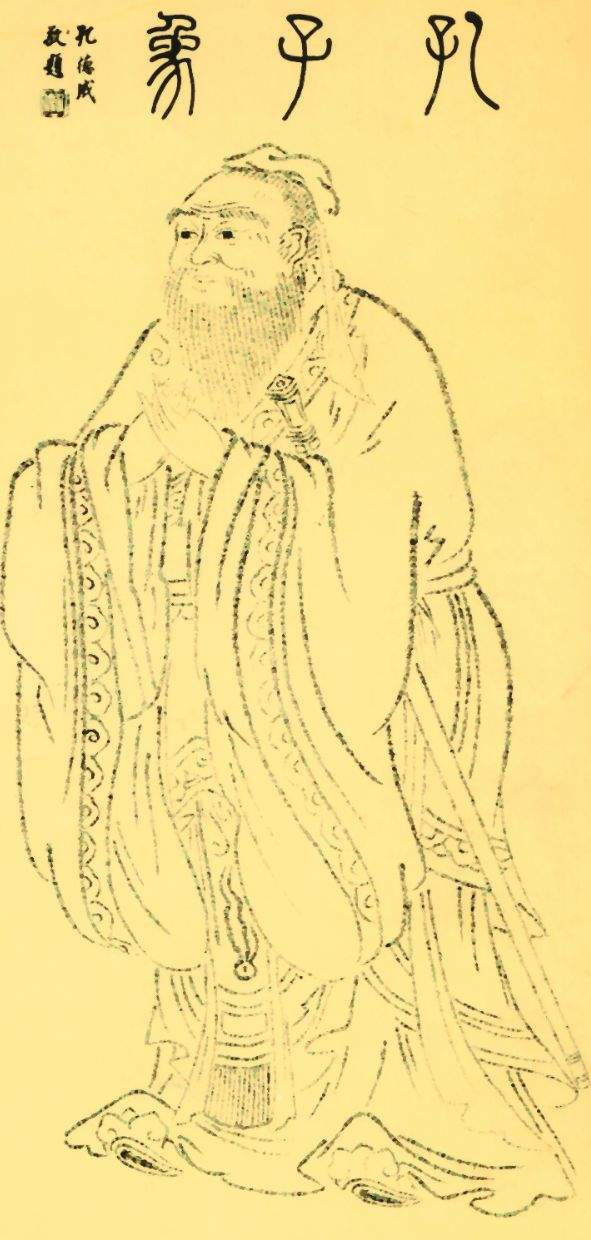  （總敘～餘力學文）獻給所有致力於推廣聖賢文化教育的老師們：在現今這個充斥著光怪陸離的社會中，十分慶幸能遇見一群志同道合的伙伴們一起來弘揚儒家文化。回想起推廣初期，每每為了該怎樣上課而腸思枯竭，四處尋找靈感，真是一段五味雜陳的過往。畢竟要將這幾千年的聖賢智慧轉化為現代的語言、現代的符號，以個人有限的才智，確實十分不容易，教學的過程中也不免有所欠缺。但有感於弟子規的推廣實在刻不容緩，所以將過去所有老師上課的內容集結成冊，課程範圍由「總敘」到「餘力學文」，若內容諸多疏漏，還望老師能夠見諒，也期盼此舉能拋磚引玉，讓更多有志之士願意投入弟子規教學的行列。    這系列的弟子規課程分為經文講解、故事時間、演練活動三部分，全程約為一個半小時，每次由三位老師上課，若師資不足時也可劃分為兩部分，經文講解（包含說故事）以及演練活動。每週的課程結束後會依進度發給孩子評量表，讓家長瞭解孩子學習的內容並給予評量，希望能達到親師合作的目標。孩子每次的評量表都要放在聯絡簿內（活頁夾）交回，以方便老師對他這週的表現給予回饋，並和家長意見交流，活動期間若有任何的重要事項，也可透過聯絡簿告知家長。    弟子規的精髓在於「入則孝」，而入則孝的第一句「父母呼應物緩，父母命行物懶」更是重要，所以在上「入則孝」的部分時，評量表的項目上會不斷的重複「父母呼應勿緩，父母命行勿懶」，主要的目的是在不斷提醒孩子改變自己對父母的態度。而上到「出則弟」部分時，會從「入則孝」的經句再開始重頭複習，讓孩子能溫故知新。在此期盼您的參與，讓所有的家庭都能因此而開啟幸福美滿的人生。桃園孔廟弟子規老師、志工敬上目           錄附錄一你們的玩具每次都不收！你們的電腦玩太久了！你們的衣服都到處亂丟！為什麼每次都要跟弟弟搶玩具？考試考這麼差，ㄧ點都不用心。連垃圾都不會幫忙倒ㄧ下。電視看太久了，馬上關掉！不要每次都把房間弄得亂七八糟。吃飯前不要一直吃零食！玩到這麼晚才回來，下次不准出去玩了。附件一：（1）人物：要和什麼人出去（                                    ）（2）事情：要做什麼事情（                                      ）（3）時間：幾點出去、回來（                                    ）（4）地方：去什麼地方（                                        ）（5）聯絡的方式：（                                             ）（6）完整的句子   附件一：提供簡短的劇本供老師教學演示一、錯誤的態度吃飯角色：正在煮飯菜的媽媽、小英、小明狀況：吃飯時間到了，因為肚子餓，沒有問過母親也還沒等到爸爸   
      回家，媽媽連菜都還沒煮好，兩個人就先吃起來了！對話：小英：肚子好餓哦~~爸爸都還沒回來~~~小明：姐姐，我也好餓哦~媽媽還在煮最後一道菜，我們先吃了好不好？小英：嗯~~~可是~~（猶豫了一下）~~好吧！實在是餓得受不了了！那我們就一起吃吧！走路角色：阿嬤、小英狀況：阿嬤帶小英去買換季的服衣，小英因為太過興奮，所以不停  
       的往前跑走，帶著高興的心情跑跳著，卻忘了後面阿嬤辛苦
       的追趕著…對話：
小英：阿嬤，您說最近天氣冷，我的衣服都太小了，您   
      什麼時候要帶我去買衣服呢？阿嬤：今天晚上沒事，那我們就今天晚上去買吧！
小英：耶~~~好耶！小英：阿嬤，您快一點啦！我要趕快去看好看的衣服。阿嬤：小英呀~~別走這麼快，小心車呀~~等會呀~~~~~公車讓座角色：帶孩子的婦人、小明狀況：小明放學回家都必需搭公車，一上了公車剛好只剩一個空位，於是他趕緊坐了下來，不久，公車上也都站了很多人，這時上來了一位牽著一位小小朋友的婦人上來了…內心話：小明：阿~~~老師有教過要讓座給老弱婦嬬，可是…可是我離家還好遠，而且上了一天課好累哦~~~算了算了…假裝睡覺沒看到好了！長輩叫人角色：小英、小明、正在煮菜的媽媽狀況：媽媽煮菜到一半沒醬油了，於是媽媽請小英幫忙去買，不巧小英正在和同學講電話，於是媽媽改叫小明，但小明在打電動，根本就不想去，於是先裝沒聽到，後來就騙媽媽說他在寫功課…對話：媽媽：小英呀~~去幫媽媽買個醬油回來。        小英：……………        媽媽：奇怪了……（探頭一看）哦…原來在講電話；小明呀~去幫媽媽買個醬油回來！（等了一會）小明呀~~~~	小明：我在寫功課，沒空啦！客人來訪角色：阿姨、媽媽、小明狀況：小明在客廳看電視，這時有人按電鈴，媽媽請小明去開門，小明只顧著看電視，媽媽只好自己去開，這時媽媽請小明離開去做功課，小明很不情願的離開…對話：阿姨：叮噹叮噹~~媽媽：小明呀~~去開個門~~~（沒聽到有動作及回應）小明呀~小明：我在看電視沒空啦媽媽：（自已去開門），來了呀~~~請進請進~~~阿姨：謝謝。媽媽：叫阿姨~~~小明：阿姨（看電視沒看阿姨）媽媽：你去房間做功課，別待在這…小明：厚~（低吼）人家電視看到正精采耶~~正確的態度（一）客人來訪1.主動起身去開門。	2.先跟客人問好。	3.請客人入內，並拿拖寫給客人穿（注意鞋子的方向）4.客人坐好後，倒一杯茶水給客人喝。5.請客人稍等，然後請長輩出來接待。（二）坐電梯1.年幼者應先入內，並按住開門鍵。	2.等全部人進入後，要有禮貌的詢問大家要上（或下）的樓層。3.如果是全部的人都到同一層，到達時，需先按住開門鍵。等全部的人都出去後，自己才出去。附件一：ㄧ、蔬果五七九，健康人人有    台灣癌症基金會提倡「蔬果五七九，健康人人有」，建議兒童每天三份蔬菜、二份水果；少女及所有成年女性，每天攝食四分蔬菜、三分水果；青少年及所有成年男性，每天五分蔬菜、四分水果。吃蔬果可遵循蔬果彩虹攝食原則，各種顏色蔬果的營養成分不盡相同。例如葡萄、桑椹、藍莓、茄子等是紫色、藍色蔬果，有抗老化，促進尿道系統健康，增進記憶的功能。綠色蔬果則有促進視覺健康，強健骨骼，牙齒的功能。白色的有花椰菜、山藥、大蒜等可降低癌症發生率，促進心臟健康，調節膽固醇。黃色或橘色的有黃色甜椒、地瓜、木瓜等具抗氧化效果。而紅色的如蕃茄、紅色甜椒、紅洋蔥等，可促進尿道系統健康。各種顏色蔬果應均衡攝取，可達防癌效果。資料來源：台灣癌症基金會二、全球十大「垃圾」食物 世界衛生組織（WHO）公佈的全球十大「垃圾」食物： 一、 油炸類食品 1. 導致心血管疾病元凶； 2. 含致癌物質； 3. 破壞維生素，使蛋白質變性。 二、 腌製類食品 1. 導致高血壓，腎負擔過重。導致鼻咽癌； 2. 影響黏膜系統（對腸胃有害）； 3. 易得潰瘍和發炎。 三、 加工類肉食品（肉乾、肉鬆、香腸等） 1 .含三大致癌物質之一：亞硝酸鹽（防腐和顯色作用）； 2 .含大量防腐劑（加重肝臟負擔）。 四、 餅乾類食品（不含低溫烘烤和全麥餅乾） 1 .食用香精和色素過多（對肝臟功能造成負擔）； 2.嚴重破壞維生素；3熱量過多、其他營養成分低。 五、汽水可樂類食品 1 .含磷酸、碳酸，會帶走體內大量的鈣； 2 .含糖量過高，喝後有飽脹感，影響正餐。 六、 方便類食品（主要指方便麵和膨化食品） 1 .鹽分過高，含防腐劑、香精（損肝）； 2 .只有熱量，無其他營養成分。 七、 罐頭類食品（包括魚肉類和水果類） 1 .破壞維生素，使蛋白質變性； 2 .熱量過多，其他營養成分低。 八、 話梅蜜餞類食品（果脯） 1 .含三大致癌物質之一：亞硝酸鹽； 2 .鹽分過高，含防腐劑、香精（損肝）。 九、 冷凍甜品類食品（冰淇淋、冰棒和各種雪糕） 1 .含大量奶油，極易引起肥胖； 2 .含糖量過高影響正餐。 十、 燒烤類食品 1 .含大量三苯四丙（三大致癌物質之首）； 2 .一隻烤雞腿等於60支煙的毒性 ；3 .導致蛋白質碳化變性（加重腎臟、肝臟負擔）。 （摘自《新華日報》） 附件一（中、高年級版）     家  庭  作  業  行  事  曆       ◎想要做的事情:                         姓 名:（1）吃飯。                      （2）看電視。（3）玩樂、休息。（4）數學十題（回家作業，完成需30分鐘）。（5）五個造句（回家作業，完成需20分鐘）。（6）圈詞三遍（回家作業，完成需30分鐘）。（7）洗澡。（8）幫忙做二件家事（洗碗、掃地、拖地、收碗 
     筷……）。請將上面的事情安排好，寫在下面的行事曆空格中，如果時間不夠，最多可以少做兩件！ ＊老師的貼心小叮嚀:       （1）重要的事情要先做！（2）安排事情的時候，要想一想每件事情要花多少時     
     間？（3）想一想，這樣安排會有什麼結果？（請勾選）     □很棒，每件事都做完了。     □還好，好像有點匆忙。     □糟糕，應該做的事都沒做。附件二（低年級版）  家  庭  作  業  行  事  曆       ◎想要做的事情:                         姓 名:（1）吃飯。                      （2）看電視。（3）玩樂、休息。（4）數學十題（回家作業，完成需30分鐘）。（5）五個造句（回家作業，完成需20分鐘）。（6）圈詞三遍（回家作業，完成需30分鐘）。（7）洗澡。（8）幫忙做二件家事（洗碗、掃地、拖地、收碗 
     筷……）。請將上面的事情安排好，寫在下面的行事曆空格中，如果時間不夠，最多可以少做兩件！ ＊老師的貼心小叮嚀:       （1）重要的事情要先做！（2）安排事情的時候，要想一想每件事情要花多少時     
     間？（3）想一想，這樣安排會有什麼結果？（請勾選）     □很棒，每件事都做完了。     □還好，好像有點匆忙。     □糟糕，應該做的事都沒做。附件三「入 則 孝」力 行 表         力行人：     每日記錄一次，請用劃記（正字）表示，加油，我一定做得到！附件一：黃狗生蛋劇本時間：有一天上午地點：農場裡人物：公雞、黃狗、山羊、鴨子、鴕鳥布景：農場一角(幕啟，早晨公雞散步的時候，突然發現狗窩裡有一個蛋。公雞一邊跑一邊大叫，把山羊、鴨子、鴕鳥都引過來了。牠們伸長脖子，圍著公雞，想知道是什麼怪事。)公雞：(喘幾口氣)怪事啊！你們聽過黃狗會生蛋嗎？山羊、鴨子、鴕鳥：沒聽過啊！公雞：但是，黃狗媽媽卻生了一個蛋！山羊：我不信。鴕鳥：哪有這種事？公雞：不信的話，我們一起去看看。山羊、鴨子、鴕鳥：好哇！(他們跟著公雞，來到黃狗的家。)公雞：(指著狗窩)看！我沒騙你們吧？山羊：(看了看)真是奇怪的蛋。公雞：那是狗蛋，當然奇怪了。山羊：會不會是鴨蛋？鴨子：(搖搖頭)鴨蛋沒這麼大。山羊：(轉身問)那麼是不是鴕鳥蛋？鴕鳥：(搖搖頭)鴕鳥蛋不可能這麼小。山羊：(摸摸鬍子)這麼說，那就真的是狗蛋呢？(不久，黃狗從外面回來，看見門前這麼熱鬧，覺得很奇怪。公雞趕快跑過去問她。)公雞：黃狗媽媽，你什麼時候學會生蛋的？黃狗：（愣了一下）我？我怎麼會生蛋呢？(看著窩裡的蛋)咳！鵝媽媽昨天去旅行，那個蛋是她託我照顧的啦！（黃狗鑽進窩裡，山羊、鴨子、鴕鳥一個個走了。公雞紅著臉，站在那裏發呆）學校:               班級:             姓名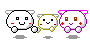 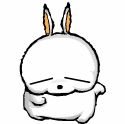 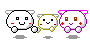 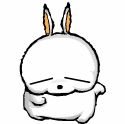 附件一：引自/慈濟全球資訊網/與地球共生息/克己復禮‧全民減碳/克己復禮．全民減碳一、危機篇
減少碳足跡，留下愛足跡～1.根據科學家的研究，地球大氣層中二氧化碳、甲烷等溫室氣體增高，是氣候變暖的主因；唯有提倡「二氧化碳減量」，才能改善地球溫度逐年上升的問題。
2.台灣平均每人CO2平均排放量是全球人的三倍。(台灣平均12噸，全球平均值為3.9噸) 
3.台灣二氧化碳排放量年成長率高居全球第一。
4.減緩地球暖化的速度是每個人的責任，在日常生活中只要多用一點心，我們也可以輕鬆做到…二、飲食篇
改變飲食習慣，守護地球守護健康～1.根據環保署統計，台灣的廚餘量占每個家庭垃圾量1/4。
2.減少肉食：全球40%穀類是用來餵養牲畜；而全球至少有8億5千萬人口處於飢餓狀態。生產1公斤的牛肉需要16公斤的穀物、造成35公斤表土的侵蝕、10萬公升的水；牛屁中甲烷排放量造成地球暖化的速度，比二氧化碳快20倍。
3.使用環保餐具：台灣每天使用約280萬雙免洗衛生筷，一年有十億雙。平均36人一年產生1公噸免洗餐具垃圾量，需砍伐20棵大樹。三、交通篇
改變交通方式，大小乾坤環保又健康～1.少開車：15分鐘以內的路程可嘗試步行，15分鐘以上的可騎腳踏車，腳踏車騎不到，搭公車或捷運。
2.一公升汽油會產2.4公斤的CO2。
3.正確開車：保持輪胎在充氣狀態，車子停下來等交通標誌重新加速之際應緩慢地踩油門。需較長時間停車時，請記得將引擎熄火。四、生活篇
改變生活習慣，省水省電又省錢～1.使用省電燈泡：60瓦傳統鎢絲燈泡耗電60瓦；同樣瓦數的省電燈泡只消耗17瓦。
2.電器使用方式：將家中待機的插頭全拔掉，簡單的動作，每個家庭每年至少可省上千元電費。手機充好電，立刻拔掉充電器插頭。
3.冷氣使用方式：設定合適的冷氣溫度，以26~28度C為宜，冷氣每調高1度C，就可節省6％的耗電。
4.省水：使用兩段式沖水馬桶，在水箱裡放置自製的寶特瓶省水裝置。
5.少搭電梯，多走樓梯。五、資源篇
疼惜物命，資源回收再利用～
3R─Recycle(回收再生)、Reduce(減量消費)、Reuse(重複使用)1.回收紙類：每回收一噸的紙，可搶救二十棵20年生大樹，再生紙漿的製作過程，可減少水污染及大量的固體廢棄物。
2.保麗龍＆塑膠袋回收：隨身攜帶環保袋，塑膠袋盡量重複使用。
3.環保標章：環保標章產品是經過專家篩選，考慮產品的生命周期及對環境的影響後所認定的，是同類型的產品中的優等生。六、認識標章附件二：PPT檔為網路下載有版權檔案，所有資料來源皆為教學之用，不做為營利事業。(詳細資料請上網查詢) http://ad.cw.com.tw/reader/rain/附件一    當時岷州地區的人都很害怕疾病，認為所有的疾病都會傳染，因此人一得病就被單獨隔離，連家人都遠遠避開。很多病人因為得不到悉心護理而死去。人和人的關係顯的很冷漠，這種做法在當地已經習以為常。辛公義到任後，決心用仁愛之心去感化民心，改變這一陋習。     這年的夏季，又有許多人患病，辛公義在自己家的廳堂內舖設床榻，把所有的病人都接來救治。廳堂內甚至外面的走廊裡都被幾百名病人擠滿了。辛公義用自己的錢給病人請醫買藥，他晝夜守候在病人身邊，巡視照料。很快，病人一個個痊癒了。辛公義派人叫病人的親屬來接人，對他們說：「你們看，這病怎麼會傳染呢？我不是活的好好的嗎？」     病人的親屬既感動又慚愧，回去後紛紛傳說辛公義的恩德。一傳十，十傳百，人們生了病都去找辛公義，他們的親屬也都留下來照顧病人。從此，人與人之間和睦相愛，舊的陋習被徹底剷除了。附件一（資料來源：聯合新聞網）附件二◎解  答◎解答（資料來源：字謎與賓果遊戲 /李美慧）http://www.chinesewaytogo.org/teachers_corner/idea/contest/bingo/bingo.php附件一 電腦網路內容，除法令另有規定外，應分為下列四級：   一、普遍級（簡稱「普」級）：一般網站瀏覽者皆可瀏覽。   二、保護級（簡稱「護」級）：未滿六歲之兒童不宜瀏覽。   三、輔導級（簡稱「輔」級）：未滿十二歲之兒童不宜瀏覽。   四、限制級（簡稱「限」級）：未滿十八歲者不得瀏覽。       前項分級標識如附圖；分級例示如附表 普遍級：一般網站瀏覽者皆可瀏覽。 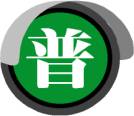    保護級：未滿六歲之兒童不宜瀏覽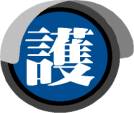 限制級：未滿十八歲者不得瀏覽       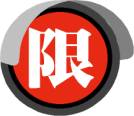 附件二兒童網路安全指南—給兒童1.如果在網路上看到讓你感覺怪怪的或不舒服的、令人討厭的文字、圖片或其他內容，請先暫時離開電腦，告訴你的家長，請他們幫忙；或是你可以先關掉網路，等到有大人陪你時再使用。 
2. 在網路上洩露自己的資訊給陌生人是很危險的，千萬不要告訴別人自己和家人的私人資料，像是本名、身分證字號、電話、地址、或學校等；也不要把網路帳號的密碼告訴任何人。 
3. 請遵守每個網站的遊戲規則，例如：當你看到網站上有註明「未滿十八歲者不可進入」，那你就應該立刻離開。 
4. 如果遇到很友善、有趣、對你很好的網友，要記得：在網路上認識的人，現實生活中你們還是陌生人，他們不一定和他們看起來的一樣好，或是跟他們形容的一樣，所以不要隨便跟網友見面。即使真的有見面的必要，也一定要有大人陪同，絕對不可以單獨見面。 
5. 收到不認識的人寄來的郵件，一定要立刻刪除，不要因為好奇而開啟附加檔案或連結，它很可能含有病毒，會損害你的電腦。 
6. 許多免費分享的檔案可能是非法的，請不要任意複製、下載來路不明的音樂、影片、或其他類型的檔案，以免觸犯法律。 
7. 在網路上，任何人都可能看到你的行為，不可以對他人有不尊重的舉動。即使別人不知道你是誰，也不可以在網路上假扮成別人。書背1總  敘弟子規聖人訓，首孝弟次謹信，汎愛眾而親仁，有餘力則學文………… 52入則孝父母呼應勿緩，父母命行勿懶，父母教須敬聽，父母責須順承………… 83冬則溫夏則清，晨則省昏則定，出必告反必面，居有常業無變…………124事雖小勿擅為，苟擅為子道虧，物雖小勿私藏，苟私藏親心傷…………16 5親所好力為具，親所惡謹為去，身有傷貽親憂，德有傷貽親羞，親愛我孝何難，親憎我孝方賢…………226親有過諫使更，怡吾色柔吾聲，諫不入悅復諫，號泣隨撻無怨…………277親有疾藥先嘗，晝夜侍不離床，喪三年常悲咽，居處變酒肉絕，喪盡禮祭盡誠，事死者如事生…………308出則弟兄道友弟道恭，兄弟睦孝在中，財物輕怨何生，言語忍忿自泯☆複習：父母呼應勿緩，父母命行勿懶…………379或飲食或坐走，長者先幼者後，長呼人即代叫，人不在己即到☆複習：父母教須敬聽，父母責須順承…………4310稱尊長勿呼名，對尊長勿見能，路遇長疾趨揖，長無言退恭立，騎下馬乘下車，過猶待百步餘☆複習：冬則溫夏則清…………4911長者立幼勿坐，長者坐命乃坐，尊長前聲要低，低不聞卻非宜☆複習：晨則省昏則定，出必告反必面…………5312進必趨退必遲，問起對視勿移，事諸父如事父，事諸兄如事兄☆複習：居有常業無變，事雖小勿擅為，苟擅為子道虧…………5613謹朝起早夜眠遲，老易至惜此時，晨必盥兼漱口，便溺回輒淨手☆複習：物雖小勿私藏，苟私藏親心傷…………6014冠必正紐必結，襪與履俱緊切，置冠服有定位，勿亂頓致污穢☆複習：親所好力為具，親所惡謹為去…………6515衣貴潔不貴華，上循分下稱家，對飲食勿揀擇，食適可勿過則，年方少勿飲酒，飲酒醉最為醜☆複習：身有傷貽親憂，德有傷貽親羞…………6816步從容立端正，揖深圓拜恭敬，勿踐閾勿跛倚，勿箕踞勿搖髀☆複習：親愛我孝何難，親憎我孝方賢…………7317緩揭簾勿有聲，寬轉彎勿觸棱，執虛器如執盈，入虛室如有人☆複習：親有過諫使更，怡吾色柔吾聲…………7818事勿忙忙多錯，勿畏難勿輕略，鬥鬧場絕勿近，邪僻事絕勿問☆複習：諫不入悅復諫，號泣隨撻無怨…………8119將入門問孰存，將上堂聲必揚，人問誰對以名，吾與我不分明，用人物須明求，倘不問即為偷，借人物及時還，後有急借不難☆複習：親有疾藥先嘗，晝夜侍不離床…………8720信凡出言信為先，詐與妄奚可焉，話說多不如少，惟其是勿佞巧，奸巧語穢污詞，市井氣切戒之☆複習：喪三年常悲咽，居處變酒肉絕，喪盡禮祭盡誠，事死者如事生…………9221見未真勿輕言，知未的勿輕傳，事非宜勿輕諾，苟輕諾進退錯凡道字重且舒，勿急疾勿模糊，彼說長此說短，不關己莫閒管☆複習：兄道友弟道恭，兄弟睦孝在中…………9622見人善即思齊，縱去遠以漸躋，見人惡即內省，有則改無加警，唯德學唯才藝，不如人當自礪，若衣服若飲食，不如人勿生慼☆複習：財物輕怨何生，言語忍忿自泯…………10123聞過怒聞譽樂，損友來益友卻，聞譽恐聞過欣，直諒士漸相親，無心非名為錯，有心非名為惡，過能改歸於無，倘揜飾增一辜☆複習：或飲食或坐走，長者先幼者後…………10724汎愛眾凡是人皆須愛，天同覆地同載，行高者名自高，人所重非貌高，才大者望自大，人所服非言大☆複習：長呼人即代叫，人不在已即到…………11225己有能勿自私，人所能勿輕訾，勿諂富勿驕貧，勿厭故勿喜新，人不閒勿事攪，人不安勿話擾☆複習：稱尊長勿呼名，對尊長勿見能…………11826人有短切莫揭，人有私切莫說，道人善即是善，人知之愈思勉，揚人惡即是惡，疾之甚禍且作，善相勸德皆建，過不規道兩虧☆複習：路遇長疾趨揖，長無言退恭立…………12327凡取與貴分曉，與宜多取宜少，將加人先問己，己不欲 即速已，恩欲報怨欲忘，報怨短報恩長☆複習：騎下馬乘下車，過猶待百步餘…………12728待婢僕身貴端，雖貴端慈而寬，勢服人心不然，理服人方無言☆複習：長者立幼勿坐，長者坐命乃坐，尊長前聲要低，低不聞卻非宜…………13129親  仁同是人類不齊， 流俗眾仁者希，果仁者人多畏，言不諱色不媚，能親仁無限好，德日進過日少，不親仁無限害，小人進百事壞☆複習：進必趨退必遲，問起對視勿移…………13430餘力學文不力行但學文，長浮華成何人，但力行不學文，任己見昧理真☆複習：事諸父如事父，事諸兄如事兄…………13931讀書法有三到，心眼口信皆要，方讀此勿慕彼，此未終彼勿起　☆複習：朝起早夜眠遲，老易至惜此時…………14432寬為限緊用功，工夫到滯塞通，心有疑隨札記，就人問求確義☆複習：晨必盥兼漱口，便溺回輒淨手…………14833房室清牆壁淨，几案潔筆硯正，墨磨偏心不端，字不敬心先病　☆複習：冠必正紐必結，襪與履俱緊切，置冠服有定位，勿亂頓致污穢…………15134列典籍有定處，讀看畢還原處，雖有急卷束齊，有缺壞就補之　☆複習：衣貴潔不貴華，上循分下稱家…………15635非聖書屏勿視，蔽聰明壞心志，勿自暴勿自棄，聖與賢可馴致☆複習：對飲食勿揀擇，食適可勿過則…………159桃園孔廟教學內容簡案                                                桃園孔廟教學內容簡案                                                進度：總敘 弟子規聖人訓，首孝悌次謹信汎愛眾而親仁，有餘力則學文進度：總敘 弟子規聖人訓，首孝悌次謹信汎愛眾而親仁，有餘力則學文教學內容教學檢討第一次上課叮嚀：※每次上課前先向孔子聖像行三鞠躬禮這是第一次在教室上課，所以在上課之前要先講解上課的規矩與在孔廟要注意的地方。到別人家裏做客要有禮貎，同樣到孔廟（孔子的家）也要有禮貌、輕聲細語。進入孔廟時腳步要放輕，不能追逐嬉戲，以免發生危險。看到老師與志工要行禮問好。進入教室前要先簽到、繳交聯絡簿。起立坐下要輕聲拉放椅子。上課要坐正，發言要舉手。上課由班長喊口令(起立、立正、敬禮)，中間有10分鐘下課時間，以搖鈴聲為準。上課結束老師點名，小朋友要舉手喊”有”，起立雙手拿聯絡簿，以示恭敬。離開位子時要將椅子放好，垃圾帶走。每次上課聯絡簿內都有一張評量表，回家要確實做到，再請爸爸媽媽針對你這禮拜的表現幫忙評分。一、經文導讀及講解           （一）總敘    總敘就像是一本書的開頭、提要、總綱領，由總敘中可知道內容說什麼，而這段總敘是摘自＜論語‧學而＞：「弟子入則孝，出則弟，謹而信……行有餘力，則以學文。」教導學生弟子的本分。（二）弟子規聖人訓    弟子是指為人子女、學生，也可泛指所有人。弟子規這本書是依據至聖先師孔子的教誨而編成的生活規範，教導我們如何從日常生活中落實。（三）首孝悌次謹信    首先在日常生活中要做到孝順父母、友愛兄弟姊妹。為什麼要孝順父母呢？孝經：「身體髮膚受之父母，不敢毀傷，孝之始也。」我們的身體是父母給的，所以對父母要知恩感恩、恭敬父母，進而要孝順父母。父母就像大樹，我們和兄弟姊妹就像是大樹上的枝幹樹葉，要互相愛護和睦相處。    人生最基本的就是行孝、行悌，做到後再說修身養性。在一切日常生活中的態度、言語、行為要合乎禮節，小心謹慎，講求信用。※小朋友在家庭內要對父母孝順（學習要如何孝順父母）、與兄弟姊妹要和睦相處（學習要如何友愛兄弟姊妹）；在學校裏要聽從師長的教導，友愛同學。（四）汎愛眾而親仁    與大眾相處時要平等博愛，有能力時不要吝嗇自己的才華與財物，因為行善助人最快樂，俗話說：「施比受更有福」。※對所有的人、事、物都要關心愛護，如公車讓座、幫助弱小、愛護動植物。    另外要親近有仁德、品性的人向他學習，如良師、益友與多讀好書（聖賢典籍），以作為我們人生的典範。（五）有餘力則學文    以上都是日常生活起居必須要做的事，做到之後還有多餘的時間精力，就要利用時間充實自己，好好學習有益的學問，而不是將時間浪費在電視機與電動玩具上。（六）結語    我們現在學習弟子規的五項綱領後，每天都要省思自己是否有做到弟子規，讓自己的生活過得更有意義。參考資料：華藏淨宗學會（民94）:弟子規三字經孝經易解。     台北:華藏淨宗學會。高雄市六和淨宗學會(民94年)：弟子規講解‧文昌帝加陰騭文譯註‧常禮舉要。二、故事時間                (一)鴨子學飛有一群鴨子去找老鷹學飛,牠們也很好學,早上五點半就起床刷牙洗臉,六點就去找老鷹了,從早上六點學飛學到晚上六點,太陽都下山了,所謂勇猛精進學了十二個小時,終於一群鴨子都學會飛了,之後要回家了,告別老鷹, 也感謝牠一天的教誨。臨走前他們跟老鷹說：「謝謝你今天的教導，我們要走回去了。」 1.給小朋友的話我們既然學到了弟子規就要做到，不然就白學了。（1）聖人-做到才說（2）賢人-說到做到（3）騙人-說了做不到（二）犢吞刀    有位屠夫要殺牛(牛媽媽)，牛寶寶趁屠夫不注意時把刀子銜走，用牛角敲屠夫鄰居孫先生的門，孫先生看小牛銜著刀，屠夫在後追趕，而小牛在情急之下竟把刀吞下。孫先生知道事情原委後，感動小牛為了救媽媽把刀吞下，出2倍價錢向屠夫把兩隻牛買下。牛媽媽與牛寶寶為了報恩，非常辛勤的幫孫先生耕田，小牛吞刀後平安無事一直到老死。※做人要知道孝順父母，否則就連動物都不如。參考資料：華藏淨宗學會（民95）：小故事大智慧。台北:華藏淨宗學會。三、常禮舉要（演練活動）     （一）練習鞠躬禮1.小朋友遇見師長時要行禮，行鞠躬禮時身體與腿要成90度，口中說：「老師好」。老師先示範一次動作。2.請學生一排一排到前面練習。3.並請學生至後排家長區，向所有的家長鞠躬問好：「爸爸媽媽好」（事諸父如事父，事諸兄如事兄）(二)練習坐姿1.良好的坐姿    請學生到前面示範良好的坐姿，良好的坐姿應該上半身保持挺直，頭、頸部不要往前傾，椅子的高度要讓膝蓋成九十度彎曲，男生:雙腳、雙膝可以稍微分開，雙手置於兩邊大腿上。女生:雙腳、雙膝靠攏，將兩手重疊輕放於右大腿上。      示範完後請學生輪流出來練習。2.勿箕踞勿搖髀「箕踞」是坐著時兩腳張得像畚箕，最為難看，尤其女生更是要特別注意。「髀」是指大腿骨，因此「搖髀」是翹腳抖腿搖臀，顯得輕浮不莊重。（三）講解這週弟子規評量表：如何幫忙做家事？參考資料：自編教材。學生第一天上課彼此都不認識，所以向其他家長行禮時有些害羞，尤其是年級較大的哥哥姊姊都覺得很不能適應。桃園孔廟教學內容簡案                                                桃園孔廟教學內容簡案                                                進度：入則孝 父母呼應勿緩，父母命行勿懶父母教須敬聽，父母責須順承進度：入則孝 父母呼應勿緩，父母命行勿懶父母教須敬聽，父母責須順承教學內容教學檢討一、經文導讀及講解         （一）父母呼應勿緩父母呼喚應及時回答，不要慢吞吞的回應。（二）父母命行勿懶父母有事交待要立刻去做，不可推拖敷衍或偷懶卸責。（三）父母教須敬聽父母教導我們做人處世的道理是為我們好，應恭敬的聆聽。（四）父母責須順承    我們做錯事，父母責備教誡時，應當順從接受，不可頂嘴強辯，使父母親生氣傷心。教學時間 ： 20 分鐘。參考資料：華藏淨宗學會（民94）:弟子規三字經孝經易解。  
     台北:華藏淨宗學會。二、故事時間                （一）免費的帳單    有一天晚上媽媽在廚房張羅晚餐時，小男孩手拿一張清單給媽媽，媽媽放下手邊的工作一看，清單上面寫著：    媽媽看他在那充滿期待，往事浮現腦海，所以她拿起筆把紙翻過來，寫下一些字：    你把以上都加起來，媽媽對你的愛通通不用錢，當兒子看完他媽媽寫的清單，眼中大顆淚水打轉，心中很感動，他對媽媽說：「媽媽，我真的很愛你」然後拿起筆在帳單上大大地寫了三個字「全付了」。1.引導發問：（1）想一想從出生到現在是誰一直在關心你、照顧你？（2）說說看，現在我們年紀還小，要如何做才能報答父母？（3）回去想想看，父母都為你們做了那些免費的事呢？2.給小朋友的話：    想一想你是不是也曾向父母要求過，寫完功課要看電視、打電動、玩電腦，過生日要買玩具，考試100分要禮物、獎品……，父母對我們的愛都是免費的，有時為了鼓勵我們還送我們很多禮物，帶我們去玩。看看父母的用心，為了讓你們學好做人處事的道理，還不怕辛苦的帶你們來孔廟上弟子規，所以你們更應該無條件的以「好表現」來回報父母，才是個孝順的好孩子。教學時間 :  20 分鐘。三、常禮舉要（演練活動）     （一）父母呼應勿緩，父母命行勿懶1.學生表演：當父母親叫我們的時候，回答「幹嘛、做什麼、很煩耶」這些字眼。2.引導學生:「這樣有沒有禮貌?」、「如果你是父母，你聽了高不高興?」3.老師講解:(1)告訴學生當父母親叫我們的時候要馬上向前 
   說:「    ，請問您有什麼事?」(2)父母親交代完後要說:「是的，我馬上去
   做。」接著立刻去做，不可以拖拖拉拉或
　　偷懶。(3)做完後再問一次:「請問還有事嗎?」3.請全體學生先ㄧ同練習，再請個別學生出來扮演父母親和孩子，讓學生練習為人子女應有的態度和對話。(二)父母教需敬聽，父母責需順承１.老師提問「父母親罵我們是為了什麼？」「有沒有可能父母親責備我們是為了好玩？」「你最近常因為什麼事被父母親責備？」（學生可能回答：「玩完玩具不收，東西亂丟」、「電腦玩太久」）2.引導學生「父母親這樣的責備是在怕什麼?」「是希望我們可以有怎麼樣的表現?」（學生可能的回答:「東西亂丟下次找不到」、「怕我們近視或是功課退步」）3.老師講解:當父母親責備我們的時候要說:「對不起，我錯了，謝謝       。」4. 請全體學生先ㄧ同練習，再請個別學生出來扮演父母親和孩子，讓學生練習為人子女應有的態度和對話（將父母親可能會責備的話做成籤，讓出來扮演的父母的學生抽籤）（附錄一）。(三)總結    除了對父母要做到父母呼應勿緩，父母命行勿懶以外，對待所有的長輩像老師、阿公、阿嬷都要有相同的恭敬之心，要進一步做到老師呼、阿公呼應勿緩才行。教學時間 : 40分鐘。參考資料：自編教材。桃園孔廟教學內容簡案                                           桃園孔廟教學內容簡案                                           進度：入則孝冬則溫夏則凊，晨則省昏則定出必告反必面，居有常業無變進度：入則孝冬則溫夏則凊，晨則省昏則定出必告反必面，居有常業無變教學內容教學檢討一、經文導讀及講解           （一）冬則溫夏則凊    黃香九歲的時候，冬天時會在父親睡覺前，先幫父親將床舖溫熱再請父親去休息，夏天時會先將草蓆搧涼，再請父親躺下。這裡的同學有很多都不到九歲，所以如果你們能做到這項，就比黃香還要棒了。提問：１．我們現在科技很發達，所以夏天的時候父母
　　睡覺前，我們可以幫父母做些什麼事?　　學生：「開電風扇、開冷氣」２．冬天的時候父母睡覺前，我們可以幫父母做
　　些什麼事?　　學生：「用電毯、電熱器」延伸１．夏天時天氣很熱，我們可以怎樣侍奉父母？２．冬天時天氣很冷，我們可以怎樣侍奉父母？（二）晨則省昏則定　　早上起床的時候要先向父母問早，傍晚回家的時候要向父母報告今天在學校發生的事情，讓父母安心。晨則省：
　　現在很多同學早上都賴床，父母叫他起床還會發個起床氣，對父母大呼小叫，出門時東西不整理好，到學校還要叫父母送東西過來。
延伸：早上起床除了要向父母問好外，還要自己起來，把東西打點好，衣服穿好，書包收好，如果能幫忙父母準備早餐就更好了。昏則定：
　　很多同學ㄧ回家就看電視、打電動，不理會父母，要多和父母聊天，讓父母親知道你做哪些事情？交了哪些朋友？安父母親的心。（三）出必告反必面　　出門時要告訴父母我們要去哪哩，若臨時有事，父母親又剛好不在，可以打手機或留紙條。　　回家的時候要先問候父母親，或告訴父母「我回來了」。延伸：上學時對師長也要做到出必告反必面，去上洗手間的時候要舉手告知，同學受傷去保健室也要請同學帶話回來。故事：曾經有學生因為跟同學吵架就躲到屋頂上沒有回來上課，讓老師很擔心。有學生上課時陪同學去學務處集合，讓老師找不到人，還用廣播系統找人。（四）居有常業無變　　生活作息要規律，早睡早起，不要三更半夜才睡，像寫作業不寫拖到半夜才完成，或玩電動玩到很晚。　　大人的事業是工作，學生的工作是學業，所以平常要認真，不要讓成績一落千丈，害父母擔心。教學時間 : 20分鐘。參考資料：華藏淨宗學會（民94）:弟子規三字經孝經易解。  
     台北:華藏淨宗學會。二、故事時間                (一)扇蓆溫被的黃香1.引導發問：（1）黃香在夏天很熱的時候，如何照顧父親？冬天很冷的時候，又是如何做呢？（2）黃香除了照顧父親外，剩餘的時間都在做什麼？(用功讀書)2.給小朋友的話：（1）黃香在他9歲時就懂得照顧父親，你們一定也可以，如拿報紙、倒水、按摩、搥背等。（2）黃香用功讀書，做好事榮耀父親，這也是孝順的行為之一。教學時間 :  20 分鐘。參考資料：二十四孝的故事讓孩子了解對父母的孝心是在日常生活中對父母的關心、照顧。三、常禮舉要（演練活動）     （一）晨則省，昏則定1.詢問學生每天早上是否都是父母叫起床？起床後是否都會對父母生氣？這樣的行為是否正確？正確的行為應該是如何？2.正確的行為：（1）每天應早睡早起，自動自發的起床，起床後看見長輩應先向長輩說：「     早安」，並詢問長輩「昨晚睡得好不好？」（2）放學回家後要向父母報告今天在學校發生了哪些事情，好讓父母放心。「媽媽我回來了，今天我們班有一個轉學生，我還借他課本和文具喔！」3.先請老師演示正確的行為，再請學生出來模仿。 (二)出必告，反必面1.詢問小朋友出門時是否都有告知父母長輩要去那裏？回家時也要告知父母：「我回來了」。請老師出來示範一般的說法（媽媽：「我和大雄要去運動」）。請台下的小朋友仔細聆聽是否有那裏有缺漏？2.教導小朋友講事情時要注意四項：（1）人物：要和什麼人出去（江大雄）（2）事情：要做什麼事情（運動）（3）時間：幾點出去、回來（上午9：00出門12：00回家）（4）地方：去什麼地方（桃園國小）出門前最好留下可以聯絡的方式，如電話號碼、地址等等。3.請老師出來演示正確的說法「媽媽，我今天上午9：00要和江大雄去桃園國小運動，中午12：00回家。王小明的手機：123456789」，請學生出來模仿老師演示。4.請小朋友出來，按照題目練習。（1）人物：王小明（2）事情：看書（3）時間：下午1：00出門4：00回家（4）地方：圖書館5.請學生按照附件一填寫，並出來演示練習。(三)總結    對待所有的長輩像父母、老師、阿公、阿嬷都要做到晨則省昏則定，對長輩才有恭敬心，也要做到出必告反必面，才會讓長輩放心，不用擔憂。教學時間 : 40分鐘。參考資料：自編教材。這部份較簡易可請低年級與年級較小的孩子練習。這部份比較適合中高年級的孩子，因此請大哥哥與大姊姊扮演孩子，小弟弟與小妹妹扮演爸爸媽媽。桃園孔廟教學內容簡案                                             桃園孔廟教學內容簡案                                             進度：入則孝事雖小勿擅為，苟擅為子道虧物雖小勿私藏，苟私藏親心傷進度：入則孝事雖小勿擅為，苟擅為子道虧物雖小勿私藏，苟私藏親心傷教學內容教學檢討一、經文導讀及講解           （一）事雖小勿擅為，苟擅為子道虧    雖然是小事也不可以任性而為不向父母稟告。如果任意妄為讓父母擔心，不止是不孝的行為，更有損為人子女的本分。引申1.像小朋友平常在家中或外面要移動物品，最好要先請示父母再做，尤其是家中的電器用品或瓦斯這類較危險的東西。2.曾經有一位小朋友和媽媽去逛街，因為媽媽在買東西沒空看著他，只叮嚀不要亂動別人的東西，這位小朋友覺得很無聊就在碗盤櫃東碰西碰，忽然所有的盤子都掉下來，小朋友你們猜最後怎麼樣呢？媽媽什麼東西都沒買，就把那些破掉的盤子買回家，小朋友這樣的行為根本就是把他自己的過錯懲罰在父母的身上。3.有些小朋友以作弄別人為樂，喜歡趁同學坐下不注意時將他的椅子拉開，害同學跌坐在地下，卻不知這樣的行為可能會讓同學半身不遂，更嚴重可能會害他一輩子躺在床上當植物人，無法動彈只能靠呼吸器過活。4.還有像「放羊的孩子」剛開始是無聊作弄別人，說謊大野狼來了，到後來大野狼真的來了，已經沒有人願意相信他，結果小羊全部被吃掉。5.不要因為一時的好玩有趣，做了讓自己後悔一輩子的事情，做任何事情前都要先考慮清楚，是否會傷害自己或別人，千萬不要逞一時之快。提問如果已經做了錯事，該如何補救呢？（二）物雖小勿私藏，苟私藏親心傷    別人的物品雖小，也不可以私自藏為己有，如果私藏品德就有缺失，會很傷父母的心。引申    1.有些小朋友在合作社或外面的店家看到自己喜歡的東西，沒有錢買又想要佔為己有，就會用偷竊的方法來取得，店家都有裝監視器，這種行為最後都會被發現而受到處罰。2.有些出國旅行的人，在飛機上或飯店裏，看到毛巾、衛生紙或煙灰缸都會隨手帶走，這種就是沒有公德心與教養的行為，除了會讓你的爸媽丟臉更會讓你的國家在國際上有壞的名聲。3. 就算是一塊錢或一顆糖果，這樣小的東西也不可隨意拿取，不然就是小偷的行為。（用人物須明求，倘不問即為偷）提問看到自己喜歡的東西，沒有辦法擁有時，要如何克制自己的慾望呢？（三）結語    劉備曾告誡劉禪：「勿以善小而不為，勿以惡小而為之」，就是說不要因為這件好事很小就不願去做，如公車讓座；也不要因為這件壞事很小就去做，如故意把同學的東西藏起來讓人找不到，善行與惡行都會積少成多，當惡行做久時就會養成壞習慣，要改正很難，而小惡也會變成大惡，往後你就只能在監牢裏度過一生。教學時間 : 20分鐘。參考資料：華藏淨宗學會（民94）:弟子規三字經孝經易解。  
     台北:華藏淨宗學會。二、故事時間                （一）事雖小，勿擅為    北京有個外商公司正在招聘員工，去應徵的都是很優秀的人，而且要經過多次的考試，還要考外語及很多專業知識。考試下來，只剩幾個人做最後面試。當這些通過最後考驗的人到了會議室，長官就對他們說：「我現在有點急事，出去一下，十分鐘以後我們繼續面試。」結果他走出去以後，在這十分鐘當中，這些年輕人就站起來東摸西摸，看到桌上的資料拿起來看一看，還順手拿給其他的人看。十分鐘以後，這位主管進來，他說對不起，你們統統沒有錄取，因為會議室裡裝有攝影機，你們連最基本的「事雖小，勿擅為」都沒做到。他們很不服氣就說：「從小到大，沒有人教我們不可以亂動。」    確實，現代人真的很缺乏做人做事的正確態度，縱使他們的能力很好，學歷也很高，但是這些微細環節都沒有顧及到。小事都辦不好，能不能辦大事？當然不可能。教學時間 :  20 分鐘。參考資料：華藏淨宗學會（民95）:小故事大智慧。  
     台北:華藏淨宗學會。三、常禮舉要（演練活動）     （一）戲劇演出1.事雖小勿擅為，苟擅為子道虧（1）角色     陌生怪叔叔、黑狗先生、大雄、警察先生（2）劇情    有一天大雄在回家的路上，遇上了一個陌生的叔叔前來搭訕。他問大雄想不想打工賺零用錢。這個陌生的叔叔立刻拿出一包東西，只要大雄幫他把包裹送到指定的地方，交給黑狗先生，並且向黑狗先生收取四千元，大雄就可以拿到二千元的酬勞。
　　大雄心想，這麼簡單的事情，又有二千元可以賺，毫不考慮就答應了這件事，到了指定地點，果真有人正在等候包裹。就在大熊正要和黑狗先生一手交錢、一手交貨的同時，旁邊突然出現了兩名警察，將他們逮捕，警察當場將包裹打開，裡面全是盜版光碟。雖然大雄大喊冤枉，他只是幫人送貨而已，但是警察仍然將大雄一同帶回警察局偵訊。※對白怪叔叔：「小朋友想不想打工賺錢呢？」大雄：「想啊！」怪叔叔：「你只要把這包東西送去虎頭山公園交給黑狗先生，並跟他收取四千元，這樣你就可以得到二千元了。」大雄：「請問你是黑狗兄嗎？有人叫我把這包東西交給你。」警察：「你們竟然在這裏從事非法交易。」大雄：「我沒有啊！」警察：「你看這包東西裏面全是非法光碟，跟我回去警局」大雄：「冤枉啊！」（3）檢討劇中的大雄犯了哪些錯誤呢?學生可能的回答:「太貪心、沒做到事雖小勿擅為……」老師提醒:「有時候雖然看起來是一件小事情，但在做之前都要仔細想清楚，才不會惹出大麻煩。」2.物雖小勿私藏(1)角色   阿福、同學、掉錢的失主(2)劇情    阿福看到同學掉了一塊錢，撿起來後心想「這只是ㄧ塊錢，就不用還了」過了一些日子，又看到同學掉了十塊錢，他心裡想「這只是十塊錢，就不用還了」，十年後，他在路上撿到十萬元，也不打算把它拿去警局，在回程的路上剛好遇到失主，結果就被扭送到警局。※對白阿福：「我撿到一塊錢吔！剛好可以用來打電話。」阿福：「真幸運，我撿到十塊錢，可以買我的自動鉛筆。」十年後，阿福在路上撿到一個袋子：「哇！裏面竟然有十萬元，這個過年可以買電視機、電冰箱還有摩托車了」失主：「這不是我掉的錢嗎？怎麼會在你哪裏呢？」阿福：「這個是我撿到的錢所以是我的」失主：「這明明是我的錢，你跟我去警察局評評理」阿福：「不要啊！」(3)檢討劇中的阿福做錯了什麼?學生可能的回答:「不可因為是小東西就不還給別 人。」老師提醒:「平常就要養成好習慣遇到事情時才不會做出錯誤的決定。」(二)法律小常識1.案例一：妨害自由     小葉、阿毅均為十六歲的少年，小葉因與隔壁班同學小偉發生口角，經校方查明予以記大過處分，小葉乃於翌日與同學阿毅到小偉的教室找小偉理論。到達時，阿毅見該班老師在講台前，隨即退去，小葉仍向小偉恐嚇稱「以後給我小心一點，否則你就死定了」等語，致小偉心生畏懼。另於數日後晚間八時，小葉打電話請阿毅邀約小偉於下課後至校外談判，阿毅於翌日下午三時十分許，約小偉至教室頂樓告知小葉約其於下課後至校外OK便利商店談判，臨走前，阿毅竟單獨起意，對小偉恐嚇稱「如果不來或向老師報告，會讓你死得很慘。」，小偉因為非常害怕，便告訴他的媽媽，小偉的媽媽立刻向警察局報案，經警察局移送少年法庭調查後裁定開始審理。 老師講解   小葉、阿毅的行為，經少年法庭調查結果認為均有觸犯刑法第三百零五條恐嚇危害安全罪名之非行，裁定小葉交付保護管束；阿毅應予訓誡並予以假日生活輔導等處分。 2.案例二:騙「寶物、天幣」也算犯罪    根據警政署刑事警察局的統計，到今年的八月底為止，已經有高達五百多名在學的學生和中輟生因為在網路竊盜或詐欺被移送法辦。令人驚訝的是其中竟有高達二百多人是各地一流高中的資優生。連台北市的建國中學、台中市的台中一中、高雄市的高雄中學等名校都有學生涉案。不過，也有五分之一是整天在網咖中流連的中輟生。他們都是在電腦的網站上玩線上遊戲，由於遊戲中的虛擬道具，像「寶物」、「天幣」等等，在遊戲的玩家間是可以兌換成現金的，於是這些聰明絕頂的資優生以及專業玩家便在電腦上施展手法，把這些別人名下所擁有的「寶物」或者「天幣」，同詐欺、竊盜的方法，移轉到自己的名下來。被警察查到後，就依竊盜或者詐欺等刑事案件移送法辦。老師講解    偷竊電磁紀錄的內容，依刑法第三百二十三條的規定，犯了竊盜罪是以動產論。用詐騙方式騙取別人的電磁紀錄內容，就要成立詐欺罪。很多犯罪者是沈迷在網咖中的玩家，偷看別人帳號及密碼後冒名進入檔案，把寶物或者天幣移到自己可以支配的帳戶內，這就成了詐欺犯罪。警方目前就是依據法務部的研究結論，自線上遊戲公司的監控稽核檔案清查變動情形，掌握到證據就移送法辦。(3)案例三:聚眾滋事圍觀助勢都有罪    阿明在路上因為瞄了一群青少年幾眼，就被其中幾位打了幾拳。其他沒有動手的人，就在旁邊鼓掌叫好，加油吶喊。直到路人發現後，立刻報警處理，一群人立刻一哄而散。這時候的阿明早已傷重倒地。　
　　後來，警方循線逮捕這群青少年，他們卻說：「我又沒打他，只是在旁邊吶喊而已，這樣也犯法嗎？」老師講解　　在報紙的社會新聞版常常會看見青少年或喝醉酒的人，只是互看對方不順眼，或男女朋友間為了爭風吃醋，竟然各自吆喝朋友打起群架的事件。追究原因，不過是為了一些雞毛蒜皮的小事，而大動手腳，身體受傷不說，甚至留下了前科紀錄。　
　　在案例中這些打人的青少年卻聲稱自己沒有出手打人，僅僅是在旁邊加油而已。依照我國刑法第兩百八十三條：「聚眾鬥毆致人於死或致重傷者，在場助勢而非出於正當防衛之人，處三年以下有期徒刑，下手實施傷害者，仍依傷害各條之規定處斷。」
　　因此，雖然在一旁沒有下手實施任何傷害的行為，但是仍然有可能被處以三年以下有期徒刑。(三)分組活動    請學生到前面來分兩組回答下列問題，答對的人就可獲得一分:撿到別人的東西，如果很破舊了就可以不用還。腳踏車停在路邊，我剛好有急事可以先借來騎ㄧ下。爸爸媽媽很疼我，所以他們的錢我可以任意的使用，不用經過他們的同意。對同學說:「你如果不借我東西，你就死定了」只是嚇嚇同學，沒有關係。（加分題:這是犯了什麼罪?）同學走過去時，我偷偷的把腳伸出去絆倒他會有什麼結果?當同學要坐下來時，我偷偷的從後面把他的椅子拉開會有什麼結果?別人打架，我在旁邊加油，有沒有犯罪呢?(加分題:這是犯了什麼罪?)網路遊戲中的寶物或天幣，我偷偷的把它變成自己的會有什麼結果?教學時間 : 40分鐘。參考資料：1.自編教材。2.法務通訊。3.法務部網站http://www.moj.gov.tw/mp.asp?mp=202桃園孔廟教學內容簡案                                                桃園孔廟教學內容簡案                                                進度：入則孝親所好力為具，親所惡謹為去身有傷貽親憂，德有傷貽親羞親愛我孝何難，親憎我孝方賢進度：入則孝親所好力為具，親所惡謹為去身有傷貽親憂，德有傷貽親羞親愛我孝何難，親憎我孝方賢教學內容教學檢討一、經文導讀及講解           (一)親所好力為具，親所惡謹為去    父母親所喜歡的東西，我們要盡力準備，父母親討厭的事物，要小心謹慎的去除。孔夫子曾說過：「人生三年，然後免於父母之懷。」所以對父母親我們要盡力侍奉。提問:1.大家知不知道父母親喜歡吃些什麼?做些什麼事 
  情?有什麼嗜好?（如果父母親的喜好是會傷害 
  身體的，我們要進一步做到親有過諫使更，怡 
  吾色柔吾聲）2.父母親最喜歡我們做些什麼事?3.父母親最不喜歡吃的是什麼?最不喜歡做的事情是什麼?4.父母親最不希望我們做的是什麼事?5.我們要怎樣去體貼父母，了解父母的喜好?(二)身有傷貽親憂     當我們的身體受傷或生病時，父母會擔憂。「貽」是遺留。父母親常掛念兒女的健康，不時的提醒兒女，出門要注意自己的安全，天氣涼了要注意添加衣物，所以我們要好好的照顧自己的身體，不要讓父母親擔憂。孝經云：「身體髮膚受之父母，不敢毀傷，孝之始也。」我們的血肉都是父母親給予的，所以要更要好好愛惜。    常常有同學覺得父母親太嘮叨，這都是因為大家沒有把自己的本份做好，如果同學都能把自己照顧好，父母親又何須掛念呢?所以要先反省自己。（三）德有傷貽親羞   若是我們的品德有了污點，會讓父母蒙羞。我們平常在學校裡，或是各種團體中，如果和別人起衝突，違反團體的規定，像對老師不禮貌，和別人打架，破壞公物，或是偷竊東西，流連網咖，父母親知道了一定很難過。    孝經云：「立身行道，揚名於後世，以顯父母，孝之終也。」在古代有所謂「誅九族」的制度，ㄧ個人如果犯了大錯，所有的親族都會連累被殺害，現在雖然沒有了，但我們依然要謹言慎行，安父母的心（例如：董卓無德弄權，連累九十餘歲的老母被斬首）。 （四）親愛我孝何難，親憎我孝方賢    父母親愛護我們，我們孝順也是理所當然的，若是父母親不喜歡我們，但是我們還能夠孝順，就更難能可貴了，可以稱得上是ㄧ位賢人。歷史上的大舜，就是ㄧ個最好的例子。(閔子騫的故事)教學時間 : 20分鐘。參考資料：華藏淨宗學會（民94）:弟子規三字經孝經易解。台北:華藏淨宗學會。張有恆(民95):幸福人生之經營-解讀弟子規。台南:台南市淨宗學會。六和淨宗學會(民94):弟子規講解、君陰騭文、常理舉要。高雄:六和淨宗學會。二、故事時間            （一）彩衣娛親    老萊子是周朝春秋時的楚國人，他自幼便十分孝順，在他七十歲時，父母親還健在。但父母親看見兒子日漸老去，便有自己已經去日無多的感慨。老萊子見狀，便想了一個辦法，他把自己打扮成孩童模樣，蹦蹦跳跳的到了父母面前，一邊嘻嘻哈哈大笑，一邊做出孩童嬉戲的動作。父母親看到兒子滑稽的動作，樂得呵呵大笑，把煩惱憂悶都忘了﹗從此，老萊子在父母前絕不提「老」字，而且還常常扮成孩童模樣，讓父母安享快樂的晚年。 （二）舜的故事    古史傳說中舜是大孝之人，但舜的早期生活，在家庭關係方面，有很多不幸的事情。舜的生母在舜十幾歲時過世了，舜的父親瞽叟據說很有音樂天才。他娶了一位後妻，性情粗暴、兇狠。她生了一個兒子名叫象，象長大後變得兇殘、蠻橫、傲慢、無理，舜的父親和後母喜愛象而疏遠舜。他們三個人經常陷害舜，想殺死他。有一次想把舜推下井去淹死，或將他埋在井裡。舜深知自己的處境艱困，於是處事十分小心，受了不少罪，但還能順從父親、後母及弟弟之意。儘管他們對舜如此無理，百般虐待，舜對父母仍不失孝道，對象也不失兄弟的友愛之情。所以，當舜長到二十歲時，以其能盡大孝而聲名遠播。教學時間： 20 分鐘。參考資料：二十四孝的故事三、常禮舉要（演練活動）     （一）心心相應的遊戲    小朋友今天學到「親所好力為具，親所惡謹為去」，這兩句話的意思是對於父母親喜愛的事，我們要盡力去準備，父母親厭惡的事我們則要避免去做，今天我們就要請小朋友與父母親來玩遊戲，看看小朋友平常是否有關心父母喜好與討厭的事物。1.講解遊戲規則：    請後面旁聽的家長一起參與，詢問是否有自願的家長，再請該家長與其小孩一起到台前，每人至台前拿小白板與白板筆聽老師的題目做答，若兩人答案相同，則表示小朋友平常有做到「親所好力為具，親所惡謹為去」，並給予鼓勵。2.題目：（1）父母親喜愛/不喜愛的事物a偶像b顏色c水果d運動e動物f喝的飲料g吃的東西h電視節目i你（小孩）做的事（2）特別題a父母親的生日(國曆)b父母親的星座c父母親的年紀c父母親的血型（二）觀功念恩    小朋友玩完遊戲後是否覺得對自己的父母親不夠關心，今天回去後要繼續加油。父母親工作與生養小孩是非常辛苦的事，平常我們就可做一些體貼父母的事來報恩。※詢問小朋友下列問題，請他們回答。1.父母下班回來很累……(倒水、拿拖鞋或自動自發的把功課寫完等等)2.當家裏有客人來時……(削水果、倒茶水或陪客人聊天)3.父母正在煮飯……(洗米、洗菜與擺碗筷)4.父母正在做家事時…….5.父母休息在看電視或看報紙時……（三）答題比賽： (身有傷貽親憂)老師先將寫在紙條上的題目(正面)及答案(背面)逐一貼在黑板上，再將全班分為兩組，派年紀較大者為組長，組長必須在15秒內答題，答對(必老師預設的答案，此時，再將答案的正面翻過來貼。)得1分，答錯則換下一組作答。(組員負責提供答案，但要輕聲細語，以免答案被別組聽到。)題目：游泳須注意哪些事？解答：(1)先做暖身操      (2)要有救生員在場      (3)不可在泳池邊跑步      (4)穿著合適的衣服題目：如何溜滑梯才安全？   解答：（1）要排隊        （2）不可由斜坡下面往上爬        （3）不可推擠        （4）前一人溜完才可以再往下溜題目：上下學的路上要注意些什麼？   解答：（1）注意來往行車及遵照號誌行走        （2）不邊走邊玩        （3）不理陌生人        （4）不抄近路(尤其是小路)行走題目：如何騎腳踏車(溜直排輪)才安全？   解答：(1)戴專用安全帽         (2)不單車雙載         (3)注意交通號誌         (4)不做危險表演動作（四）角色扮演：(親所好力為具)請辛苦擔任組長的兩位小朋友扮演下班後的爸爸和媽媽坐在椅子上，再請台下自願上台的學生扮演子女，請子女們思考可為辛苦工作的父母做怎樣的服務？(搥背、倒水、拿拖鞋……..)教學時間：40分鐘參考資料：自編教材這裡提供多種活動供老師教學時參考，若有家長參與時可以進行活動一，若家長無法參與時則可以進行活動二～四。桃園孔廟教學內容簡案                                                桃園孔廟教學內容簡案                                                桃園孔廟教學內容簡案                                                進度：入則孝親有過諫使更，怡吾色柔吾聲諫不入悅復諫，號泣隨撻無怨進度：入則孝親有過諫使更，怡吾色柔吾聲諫不入悅復諫，號泣隨撻無怨進度：入則孝親有過諫使更，怡吾色柔吾聲諫不入悅復諫，號泣隨撻無怨教學內容教學內容教學檢討一、經文導讀及講解          （一）親有過諫使更    父母親有了過失，當子女的一定要勸諫父母親改正。(二)「怡吾色柔吾聲」：    勸諫的時候，絕對不可板起面孔，聲色俱厲，臉色要溫和怡悅，話語要柔順平和。(三)「諫不入悅復諫」：    假如父母親不接受我們的勸諫，那就要等到父母親高興時再勸諫。(四)「號泣隨撻無怨」：    若父母親仍固執不聽，有孝心的人不忍父母陷於不義，甚至放聲哭泣來懇求父母改過，即使遭父母親責打，也毫無怨言。補充故事1.李世民軍營夜哭：    唐太宗年輕時候隨父親李淵南征北討，一次戰役中父親因戰爭失利決定退回太原，李世民勸諫http://www.laifong.com.tw/information.htm#o父親軍隊不可後退，否則士兵會四處逃散，敵軍也會乘機攻擊。李淵不採納兒子的建議，當天晚上李世民在軍營外面大哭，李淵出去探看，李世民做最後一次的勸諫，並且分析利害得失，李淵終於接受兒子的進諫，停止撤軍的行動。2.魏徵勸諫：    唐太宗在位期間廣納諫言，政績顯赫，史稱「貞觀之治」。其中最有名的諫臣就是魏徵，有一次太宗得到了一隻上好的鷂鷹，把牠放在自己的肩膀上，很是得意。但當他看見魏徵遠遠地向他走來時，便趕緊把鷂鷹藏在懷中，魏徵故意上奏很久，致使鷂鷹悶死在懷中，由此可見魏徵行不言之諫的用心。唐太宗在魏徵去逝後曾說：「以銅為鏡，可以正衣冠；以史為鏡，可以知興替；以人為鏡，可以明得失。」引申    勸諫長輩、親人或朋友一定要有智慧，包括我們的存心（真心為他好）、時機（在正確的時間做正確的事）、態度（和顏悅色）及耐性（抱著一定要成功的決心），最重要的是勸諫別人前一定要以身作則並取得別人的信任，勸諫別人才有效用。提問1.你身邊是否有親人或朋友平常的言行不好，你想要勸諫他，是什麼事？你要如何勸諫他呢？教學時間 :  20 分鐘。參考資料：華藏淨宗學會（民94）:弟子規三字經孝經易解。台北:華藏淨宗學會。張有恆(民95):幸福人生之經營-解讀弟子規。台南:台南市淨宗學會六和淨宗學會(民94):弟子規講解、君陰騭文、常理舉要。高雄:六和淨宗學會。一、經文導讀及講解          （一）親有過諫使更    父母親有了過失，當子女的一定要勸諫父母親改正。(二)「怡吾色柔吾聲」：    勸諫的時候，絕對不可板起面孔，聲色俱厲，臉色要溫和怡悅，話語要柔順平和。(三)「諫不入悅復諫」：    假如父母親不接受我們的勸諫，那就要等到父母親高興時再勸諫。(四)「號泣隨撻無怨」：    若父母親仍固執不聽，有孝心的人不忍父母陷於不義，甚至放聲哭泣來懇求父母改過，即使遭父母親責打，也毫無怨言。補充故事1.李世民軍營夜哭：    唐太宗年輕時候隨父親李淵南征北討，一次戰役中父親因戰爭失利決定退回太原，李世民勸諫http://www.laifong.com.tw/information.htm#o父親軍隊不可後退，否則士兵會四處逃散，敵軍也會乘機攻擊。李淵不採納兒子的建議，當天晚上李世民在軍營外面大哭，李淵出去探看，李世民做最後一次的勸諫，並且分析利害得失，李淵終於接受兒子的進諫，停止撤軍的行動。2.魏徵勸諫：    唐太宗在位期間廣納諫言，政績顯赫，史稱「貞觀之治」。其中最有名的諫臣就是魏徵，有一次太宗得到了一隻上好的鷂鷹，把牠放在自己的肩膀上，很是得意。但當他看見魏徵遠遠地向他走來時，便趕緊把鷂鷹藏在懷中，魏徵故意上奏很久，致使鷂鷹悶死在懷中，由此可見魏徵行不言之諫的用心。唐太宗在魏徵去逝後曾說：「以銅為鏡，可以正衣冠；以史為鏡，可以知興替；以人為鏡，可以明得失。」引申    勸諫長輩、親人或朋友一定要有智慧，包括我們的存心（真心為他好）、時機（在正確的時間做正確的事）、態度（和顏悅色）及耐性（抱著一定要成功的決心），最重要的是勸諫別人前一定要以身作則並取得別人的信任，勸諫別人才有效用。提問1.你身邊是否有親人或朋友平常的言行不好，你想要勸諫他，是什麼事？你要如何勸諫他呢？教學時間 :  20 分鐘。參考資料：華藏淨宗學會（民94）:弟子規三字經孝經易解。台北:華藏淨宗學會。張有恆(民95):幸福人生之經營-解讀弟子規。台南:台南市淨宗學會六和淨宗學會(民94):弟子規講解、君陰騭文、常理舉要。高雄:六和淨宗學會。二、故事時間                (一)、火中救父的王閏：學習對待父母的態度1、故事內容簡要：     元朝時有一位姓王的富翁，家裏非常有錢，因為妻子早死，王員外便揮霍無度不喜工作。王員外的兒子叫王閏，他覺得父親這種浪費的生活方式不久便會坐吃山空，因此暗自下決定過著節儉的生活。沒有多久後家產果然被花光了，王員外無法適應窮困的生活，常對王閏發脾氣，但王閏對父親非常孝順且不敢有絲毫怠慢，每天辛苦工作仍無法供應父親花費。後來鄰居常稱讚王閏的孝心，父親知道後很慚愧，逐漸改正壞習慣。有一天父親生病，躺在床上不小心把燭火撞倒，引發火災，王閏為了救父親奮不顧身衝入房間，抱著父親往外衝，自己卻被火燒傷不以為意。
(二)、聽後引導發問：1、雖然王閏的父親有不好的行為，可是王閏心裡怎麼想呢？2、王閏是如何對待父親呢？(依然非常敬重，不敢有絲毫怠慢)3、父親如何被王閏所改變？(孝心)教學時間 :  20 分鐘。參考資料：陽銘（民89）新編三十六孝故事。台北:陽銘。二、故事時間                (一)、火中救父的王閏：學習對待父母的態度1、故事內容簡要：     元朝時有一位姓王的富翁，家裏非常有錢，因為妻子早死，王員外便揮霍無度不喜工作。王員外的兒子叫王閏，他覺得父親這種浪費的生活方式不久便會坐吃山空，因此暗自下決定過著節儉的生活。沒有多久後家產果然被花光了，王員外無法適應窮困的生活，常對王閏發脾氣，但王閏對父親非常孝順且不敢有絲毫怠慢，每天辛苦工作仍無法供應父親花費。後來鄰居常稱讚王閏的孝心，父親知道後很慚愧，逐漸改正壞習慣。有一天父親生病，躺在床上不小心把燭火撞倒，引發火災，王閏為了救父親奮不顧身衝入房間，抱著父親往外衝，自己卻被火燒傷不以為意。
(二)、聽後引導發問：1、雖然王閏的父親有不好的行為，可是王閏心裡怎麼想呢？2、王閏是如何對待父親呢？(依然非常敬重，不敢有絲毫怠慢)3、父親如何被王閏所改變？(孝心)教學時間 :  20 分鐘。參考資料：陽銘（民89）新編三十六孝故事。台北:陽銘。可補充發問：當父母有不好的行為，孩子應如何規勸父母？三、常禮舉要（演練活動）     (一)、複習今天上課內容：先問學生這節課上了什麼請學生將內容重覆一遍。(二)、講解：1、師：「我們犯錯，父母偶而也會犯錯，因為我們大家都不是聖人，不像孔子，所以父母有錯我們也要幫助他們、勸告他們。」2、將勸諫分為四部分
(1)、時間-悅復諫
(2)、地點
(3)、態度-怡吾色、柔吾聲、諫不入、悅復諫、號泣隨、撻無怨
(4)、內容
（例：父親喝醉了---應該在父親吐滿地時勸諫？態度要如何？孩子臉色要好、聲音要溫柔、動之以情、要有耐心）(三)、課堂演練：
師：「有時我們在勸別人時很難控制自己的語氣，所以可以對著鏡子來練習，或是用寫的方式表達。」1、用寫紙條或卡片的方式，有何好處？
(1)、用寫的不容易講錯話。
(2)、等父母心情好的時候再送。
(3)、保住父母的面子，讓他們有時間想一想，不容易惹父母生氣。2、寫卡片練習（先唸一次）
先寫在黑板上，以老師自己為例(勸父親戒菸)帶學生先寫一遍，再讓他們各自練習(發下範例紙條)親愛的____    謝謝您這麼多年每天照顧我們，在這個世界上您是我最重要的人，但您最近_____，_____很擔心，怕您_____，為了_____，希望您可以_______。
3、請學生到台前示範如何將卡交給父母親(九十度躹躬且雙手奉上），說：「爸爸，請您收下。」送完後，隔一段時間要提醒父母，問他們看了沒，若無效則可多送幾次。4、來不及完成的當回家作業，下次心得分享。（有些孩子年級較小，可以請他們直接寫在紙條上，再黏在卡片上即可。）教學時間 : 40 分鐘。參考資料：自編教材。三、常禮舉要（演練活動）     (一)、複習今天上課內容：先問學生這節課上了什麼請學生將內容重覆一遍。(二)、講解：1、師：「我們犯錯，父母偶而也會犯錯，因為我們大家都不是聖人，不像孔子，所以父母有錯我們也要幫助他們、勸告他們。」2、將勸諫分為四部分
(1)、時間-悅復諫
(2)、地點
(3)、態度-怡吾色、柔吾聲、諫不入、悅復諫、號泣隨、撻無怨
(4)、內容
（例：父親喝醉了---應該在父親吐滿地時勸諫？態度要如何？孩子臉色要好、聲音要溫柔、動之以情、要有耐心）(三)、課堂演練：
師：「有時我們在勸別人時很難控制自己的語氣，所以可以對著鏡子來練習，或是用寫的方式表達。」1、用寫紙條或卡片的方式，有何好處？
(1)、用寫的不容易講錯話。
(2)、等父母心情好的時候再送。
(3)、保住父母的面子，讓他們有時間想一想，不容易惹父母生氣。2、寫卡片練習（先唸一次）
先寫在黑板上，以老師自己為例(勸父親戒菸)帶學生先寫一遍，再讓他們各自練習(發下範例紙條)親愛的____    謝謝您這麼多年每天照顧我們，在這個世界上您是我最重要的人，但您最近_____，_____很擔心，怕您_____，為了_____，希望您可以_______。
3、請學生到台前示範如何將卡交給父母親(九十度躹躬且雙手奉上），說：「爸爸，請您收下。」送完後，隔一段時間要提醒父母，問他們看了沒，若無效則可多送幾次。4、來不及完成的當回家作業，下次心得分享。（有些孩子年級較小，可以請他們直接寫在紙條上，再黏在卡片上即可。）教學時間 : 40 分鐘。參考資料：自編教材。上課時學生若分心坐姿不正，則用手拍拍他們的肩膀、眼神注視或請他們起來回答，拉回注意力。可請學生分享自己的經驗。卡片需事先準備好。
此次練習因時間關係較趕，若能讓他們完成，請父母到台前一一接受卡片，效果會更好。(建議時間為四十分鐘)桃園孔廟教學內容簡案桃園孔廟教學內容簡案桃園孔廟教學內容簡案進度：入則孝親有疾藥先嘗，晝夜侍不離床喪三年常悲咽，居處變酒肉絕喪盡禮祭盡誠，事死者如事生進度：入則孝親有疾藥先嘗，晝夜侍不離床喪三年常悲咽，居處變酒肉絕喪盡禮祭盡誠，事死者如事生進度：入則孝親有疾藥先嘗，晝夜侍不離床喪三年常悲咽，居處變酒肉絕喪盡禮祭盡誠，事死者如事生教學內容教學檢討教學檢討    上週我們做了勸諫親人的卡片，回家後有將卡片送給親人的同學請站起來（請各位同學幫他們鼓掌）。    有沒有同學願意到前面來說說看，當親人接到卡片時有什麼反應呢?(請自願的同學到台上來發表)。一、經文導讀及講解 (一)親有疾藥先嘗   「疾」是疾病。「嘗」是用舌頭嚐嚐看。從前治病下藥均用煎煮的湯劑，所以當父母親有了疾病，煎好了湯藥，作子女的一定要先嚐嚐看，是否太涼或太熱？ 這樣父母既不會燙到，也能發揮藥性，讓父母病情好轉。
現代：除了煎煮中藥，現代也流行科學中藥，使用乾粉藥包與中藥丸。也有多數人會使用西藥，這時就要注意父母是否準時用藥，留意藥包數量，以預訂回診時間。故事一：「親嘗湯藥」的漢文帝。(二)晝夜侍不離床    在父母重病時，最需要有人照顧。尤其是自己的子女能在身邊陪伴，照顧起居，是父母心中最感溫暖與滿足的。在父母臨終病重之際，為人子女的我們豈能因為事業忙，或沒有時間而放棄這種機會呢？我們應該不分白天或夜晚，都應侍奉在父母身邊，不可隨意離開父母太遠。
    我們小時候生病的時候，父母半夜不曉得要起來看我們幾次，看我們有沒有踢被子，摸摸看我們的額頭，看我們有沒有發燒，所以我們要感念父母的照顧之恩。引申討論1.小朋友你們以後邁入中老年，希望兒女們將你送進養老院嗎？還是喜歡由專業護士替代兒女來照顧自己嗎？2.現在的新聞常有很多傭人虐待老人的事件，我們該如何預防?(三)喪三年常悲咽    父母過世後，子女常常悲傷哭泣，「咽」是指傷心到哭不出聲音來。古禮中規定父母過世後要守喪三年。孔子的學生宰我曾問老師說:「為父母守喪三年是不是太久了？」孔子回答:「孩子生下來三年之久，才離開父母的懷抱，能夠自己走、自己吃，讓父母稍稍鬆一口氣。因此為父母守喪三年，是天下通行的喪期。」    守喪期間要常常追思、感懷父母教養的恩德，因為思念父母就常常悲傷嗚咽起來。反思    如果在現代還需要守喪三年嗎？禮節重在誠敬，在工商業的社會中，恐難放下手邊工作守護著父母親的墓地，但是應時時謹記父母親的教誨不敢毀犯，刻刻想著父母親的教養恩德。
※故事二：仲由負米（孝順與行善要及時）(四)居處變酒肉絕    自己的生活起居必須調整改變，不能貪圖享受，住的地方也改為簡樸，並戒除喝酒吃肉的生活享受。(五)喪盡禮祭盡誠    辦理父母的喪事，要依照禮儀，不可草率馬虎，也不可以為了面子鋪張浪費，祭祀時要盡到誠意。現在有很多家庭辦喪事時為了面子，常請來電子花車或是五子哭墓，其實這些都是不必要的，而且還會造成噪音污染。(六)事死者如事生   對待已經去世的父母，要像對待父母生前一樣恭敬。
※故事三：王裒泣墓
教學時間 : 20 分鐘。參考資料：華藏淨宗學會（民94）:弟子規三字經孝經易解。  
     台北:華藏淨宗學會。張有恆(民95):幸福人生之經營-解讀弟子規。台
     南:台南市淨宗學會六和淨宗學會(民94):弟子規講解、君陰騭 
     文、常理舉要。高雄:六和淨宗學會。二、故事時間                                仲由負米    子路是孔子的學生，非常孝敬父母，他因為家境貧寒，非常節儉，經常吃野菜。當家裡沒有米，他為了讓父母吃到米，必須要走到百里之外才能買到米再背回家，然而他卻甘之如飴。後來父母過世，楚王聘他當官，給他很優厚的待遇，出門有馬車、飯菜很豐盛。但他沒有因此歡喜，反而時常感嘆，因為父母已經不在了，他多麼希望父母能在世和他一起過好生活，即使他想再負米百里之外奉養雙親，都永遠不可能了。 1.引導發問（1）行孝要及時。（2）拿到一塊美味餅乾，第一個想到誰？(父母)漢文帝親嚐湯藥    漢高祖劉邦的三兒子劉恒，即後來的漢文帝是一個有名的大孝子，被封為代王。劉恒對他的母親皇太后很孝順，從來也不怠慢。有一次，他的母親患了重病，這可急壞了劉恒。他母親一病就是三年，臥床不起。劉恒每次餵母親藥湯時，自己總先嘗一嘗，湯藥苦不苦、燙不燙，覺得差不多了，才給母親喝。劉恒孝順母親的事，在朝野廣爲流傳，人們都稱讚他是一個仁孝之子。1.引導發問（1）小朋友覺得應該推舉什麼樣的人來治理一個地方？（孝順）（2）為什麼漢文帝不敢睡太熟，而且睡覺時穿戴整齊？(怕母親有狀況)（3）文帝以身作則，所以漢朝多孝子。我們小朋友也要做模範，做個孝順的好孩子。孝順的先生    曾先生的母親得了胰臟癌，只剩幾個月的生命，他為了照顧母親，放下自己的工作，回家親自服侍母親，雖然看護病人很辛苦，但他不以為意，後來母親被他照顧得很好，又多活了一年。1.引導發問（1）工作暫停對否？(錢再賺就有了，母親只有一個)（2）父母老病誰照顧？a.養老院b.菲傭c.自己和兄弟姐妹 （3）為什麼先生能把母親照顧得很好？（因為他孝順母親，時時替母親著想）教學時間 :  20 分鐘。參考資料 ：二十四孝的故事三、常禮舉要（演練活動）                      （一）親有疾藥先嘗，晝夜侍不離床※請小朋友找找看劇中人物錯誤的地方：    媽媽：「我今天身體不舒服，頭有點熱熱的，好像感冒」小蕙：「我摸摸看，真的很熱吔！剛好我上次發燒的藥還有五天才過期，可以給你吃。」小蕙倒茶給媽媽配藥。媽媽：「我先去休息，你的功課自己要先寫，等我比較舒服的時候再幫你檢查。」媽媽進入房間。小蕙：「剛好媽媽在睡覺，我可以趁機打電動，哈哈哈」※請問學生劇中有那些錯誤的地方1.發燒的判定最好用溫度計或耳溫槍測量比較精準(38.5度為發燒症狀)2.不可隨意服用他人藥物3.不可服用過期的藥物4.服用藥物時最好以溫開水吞服，不可搭配其它飲料，以免發生化學變化5.小蕙應該待在媽媽的身邊照顧她，而不是趁機打電動（二）用藥小常識    父母長輩或親人平時需長期服藥物，做人子女及晚輩就要知道他們平時藥物放置的地方及服藥時應注意的事情，也要定期關心病況及復原狀況。1.領藥後服藥前的注意事項
　　在醫院或診所拿到藥之後，應先確定藥袋上的姓名是否正確，再檢查藥品標示與藥袋上所示是否相符。若發現不相符之處，可先詢問諮詢藥醫師，然醫師的指示服藥，包括療程長短（例如一個星期或一個月），每次用藥的時機（例如空腹、飯後或晚間、睡前等）與間隔（例如一天三次或一天一次），以及藥量（例如一次一顆或兩顆）。有些藥品即使在症狀好轉以後，仍然需要繼續服用一段時間，才能有徹底治療的效果，所以不可以因為情況好轉就擅自停藥。
2.如何安全服藥
　　不論服用任何藥物，為了安全起見，最好是以溫開水吞服，不要用茶、果汁、牛奶、汽水等飲料，這樣可以避免引起不必要的反應。為了發揮藥品最大的功效以及避免副作用的發生，使用口服藥品時請儘量與溫開水併服，如果必須喝牛奶或茶的話，請在服藥後二小時再喝。3.藥品的效期與保存
　　藥品無論是天然產品或是人工合成的化學品，也都具有效期的限制。藥品最好存放在陰涼處，例如暗處的抽屜或櫃子。如果空間足夠，外用藥最好與內服藥分開存放，以免混淆。需要冷藏的藥品，應放在冰箱的下層冷藏，溫度最好在攝氏2之間。另外，依指示需要避光的藥品，例如某些眼藥水，通常會另外提供不透明的塑膠袋來盛裝，每次用完後，要記得再將藥品放回袋中存放。藥沒有吃完以前，應持續放置於原有的外包裝容器內，也不要將容器或藥袋上的標示撕掉或污損，以免辨識困難，及吃錯藥的狀況發生。
（三）急救應變處理    小朋友平時就應該有急救應變處理的能力，如果真正遇到狀況發生才能自救救人。對於輕微的小傷可以運用簡單的方法處理，若是真正受傷很嚴重就要求助專業人員支援。還到緊急事件時第一時間要打119或110，才能救回患者寶貴的生命。1.急救箱設備：平時家中最好有簡易的急救箱，以備不時之需，並要留意藥品的保存期限。2.如何急救：請自願的小朋友到台前當傷患，由老師示範急救處理。流鼻血目標：止血，減少血液倒流。
一、讓傷者坐下或站著，切勿躺下，頭稍向前傾。
二、勸他用口呼吸，以手稍為用力捏住鼻部軟骨。
三、要他吐出口中的血液，因為吞血可能引起噁心、嘔吐等。
四、若大量流血，應立刻送院診治。
五、如小量流血，十分鐘後放鬆壓力，若仍然出血，再壓十分鐘。暫時不要讓傷者抬起頭來。
六、如果三十分鐘後，仍不止血，應送醫院治療。肌肉抽筋目標：使肌肉鬆弛，減少抽筋。
A手抽筋：
一、慢慢拉直患者的手指。
二、然後輕輕按摩。
B大腿抽筋：
一、將膝部拉直。 
二、一手放在腳跟下，抬高腿部。
三、另一手按壓膝部，輕輕按摩抽筋的肌肉。
C小腿抽筋：
一、小心伸直膝蓋。
二、輕輕抬起腿部，將腳掌向上屈，慢慢壓向小腿。
三、輕輕按摩抽筋的肌肉。
D腳抽筋：
一、將腳趾拉直。
二、輕輕按摩腳部肌肉。燒傷及燙傷（沖脫泡蓋送）輕微燒傷及燙傷的急救一、安慰傷者
二、傷處放在自來水下或浸進冷水中十分鐘
三、在傷處腫脹之前，輕輕除下傷處附近的飾物及緊束衣物
四、用消毒／清潔的無絨毛的布料敷裹傷處莫犯下列錯誤a勿用黏性敷料包裏傷口，如石膏繃帶，膠布或絨毛布。
b勿用藥油、牙膏、化粧品、凡士林、牛油、肥皂或食油等處理傷口，這只會令傷勢惡化。
c勿刺破任何水泡，因為這是身體本身的自然保護膜。
d勿用冰敷傷口，這只會進一步破壞皮膚的細胞組織。
e勿除去任何與傷口黏合在一起的衣服，以免撕破受傷部位的皮膚，令傷口有受到感染的危險。
f請往就近診所接受護理。煤氣或石油氣中毒
一、用手帕掩蓋自己的口和鼻，或忍住呼吸。
二、打開所有門、窗、切勿開關電器或燃起火種。
三、把氣體供應關閉。
四、將傷者移至空氣流通的地方。 
五、趕快撥打119、110或請他人幫忙聯絡救護車。
外傷    若因碰撞腫起沒有傷口可先用冰敷消腫，傷口若有髒東西，可先用生理食塩水沖洗，再用消毒棉花球(棒)沾取優碘擦拭傷口，若傷口過深可用OK繃或消毒紗布包紮。若仍血流不止可先用消毒紗布或棉花止血再送醫處理。※請兩位學生至台前，一位當傷者，一位當急救者，依老師剛才講解的急救處理狀況演練。（四）平時應注意的事項：    對於父母長輩及親人生病受傷是結果，原因可能時平時沒有注意身體及留意身邊周遭的環境才會導致生病受傷的結果，所以為人子女及晚輩應該從原因著手，時時注意親人的健康及安全，才能避免此類的事情發生。教學時間 : 40 分鐘。參考資料：1.自編教材。2. http://www.health.gov.tw/3. http://www.geocities.com/Tokyo/Bay/9229/桃園孔廟教學內容簡案                                               桃園孔廟教學內容簡案                                               進度：出則弟兄道友弟道恭，兄弟睦孝在中
財物輕怨何生，言語忍忿自泯進度：出則弟兄道友弟道恭，兄弟睦孝在中
財物輕怨何生，言語忍忿自泯教學內容教學檢討一、經文導讀及講解           (一)兄道友弟道恭，兄弟睦孝在中    做兄姊的要友愛弟妹，弟妹則要恭敬兄姊，因為兄姊年齡較長經驗豐富，比較懂得照顧弟妹，做弟妹的要尊重兄姐的指導與安排，兄弟姐妹之間能夠和睦相處，父母內心就會感到寬心安慰，孝道就在其中了。※提問一：有誰是家中的兄姊？你們在家都如何照顧弟妹？※故事一：紫荊樹的故事。(二)財物輕怨何生    兄弟姊妹之間常常會因為財物分配不均而生怨恨，如果彼此能將財物看輕，那麼手足之間將會減少很多衝突，自然能和睦相處。※故事二：鄭濂碎梨※引申一：    兄弟姊妹最常吵架的原因就是玩具、食物及錢財，爸媽買東西給小孩一定都要每人一份，否則彼此之間都會爭吵不休，若大家能向鄭濂學會如何與人分享，甚至將財物看輕，那就不會有爭執。(三)言語忍忿自泯    兄弟之間言語要謹慎，互相包容忍讓，多說好話不說壞話，忍住氣話，將會減少很多不必要的誤會，傷害彼此之間的感情。病從口入、禍從口出，口實為禍福之門。事例一：心理狀態對人體狀況的影響    美國科學家愛爾曼做了一個簡單的試驗，把一支支玻璃管插入有冰水的容器，然後收集人們在不同情緒下呼出的「氣水」。當人心平氣和時，呼出的氣會變成水澄清透明；反之生氣時的氣水則有紫色沉殿。愛爾馬把這種紫色的「生氣水」注射在大白鼠身上，幾分鐘後大白鼠死了。由此可知人生氣十分鐘會耗費大量精力，相當於參加一次三千公尺的賽跑（大約學校操場二十圈），因此常常生氣的人很難健康、長壽。教學時間: 20 分鐘。參考資料：華藏淨宗學會（民94）:弟子規三字經孝經易解。  
    台北:華藏淨宗學會。君(民95)大道堂養生理論。、故事時間     (一)、皮鞋兄弟：認識友愛的行為，實踐兄友弟恭，長幼有序。    有一對皮鞋兄弟每天快樂地生活在一起，皮鞋哥哥很愛護弟弟總是走在最前面，讓弟弟在後面走得舒坦些。但是左腳的弟弟卻嫉妒右腳的哥哥佔盡光彩，有一次弟弟將哥哥推入大水溝，回家時因為沒有哥哥的照顧，弄得灰頭土臉。小主人發現只剩一隻皮鞋，便把弟弟丟入垃圾桶，剛好有一個撿垃圾的孩子發現皮鞋弟弟，將它撿起來和從水溝撿來的皮鞋一比，正好是一雙，於是皮鞋哥哥與皮鞋弟弟又團圓在一起了！
1.引導發問：
（1）左腳皮鞋弟弟為什麼生哥哥的氣呢？
（2）右腳皮鞋哥哥如何對弟弟呢？
（3）皮鞋弟弟把哥哥推到水溝後，他心裡想些什麼？
（4）沒有哥哥的保護，弟弟變得怎樣呢？
（5）最後皮鞋兄弟的結果，你喜歡嗎？
（6）小朋友你們是如何對待兄弟姊妹？3.給小朋友的話：   父母對自己的孩子一樣疼愛，只是因小孩不同的個性要給予不同的引導，哥哥照顧弟妹，弟妹恭敬兄長，就是最好的孝順。
4.考驗時間（1）單腳站立一分鐘的感受。
（2）左手放於背後，右手搬椅，感受有另外一隻手幫忙時是    
     否更輕鬆自如。（二）李勣焚鬚    唐朝有一個大臣，叫做李勣。當李勣做宰相的時候，生了病，御醫說要用人的鬍子作藥引，唐太宗二話不說將自己的龍鬚切下來，後來李勣的病真的好了。又有一次，他的姊姊偶然生起病來。李勣就親自替他姊姊燒着火去煮粥。那裡曉得吹了一陣風來。竟把李勣的鬍鬚燒着了。他的姊姊看見了。就說。我們家裡男的女的傭人多得很。為什麽要你自己辛苦到這個地步呢？李勣回答他姊姊道：「我難道是為了沒有人的緣故嗎？我是因為現在姊姊的年紀已經老了，我的年紀也老了，雖然要想常常替我姊姊煮粥，那裡能夠呢？」1.引導發問：（1）為何唐太宗割鬍？(李勣是忠臣，治天下的得力助手)（2）忠臣出於孝子之門。（3）做大事者，小事也做得好，做事能力從小訓練。（三）趙孝爭死    漢朝時候。有一人姓趙，叫孝，和他的弟弟趙禮很友愛的。有一年城裡鬧飢荒，一班强盜佔據了宜秋山，把趙禮捉去了，並且要吃他，趙孝就趕緊跑到了强盜那裡，懇求那班强盜們說道：「趙禮是有病的人，他的身體又很瘦，不好吃的。我的身體生得很胖，我情願來代替我的弟弟給你們吃，請你們把我的弟弟放走了。」强盜還沒有開口說話。他弟弟趙禮就說道：「我被將軍們捉住了，就是死了，也是我自己命裡註定的，哥哥有什麽罪呢？」兩兄弟抱着，大哭了一番。强盜也被他們感動了，就把他們兄弟倆都釋放了。這件事傳到了皇帝那裡，就下了詔書，讓他們兄弟兩個都做了官。1.引導發問：（1）陪伴我們最久的親人是誰？（兄弟姐妹）（2）你們快樂嗎？哪些是你們認為快樂的事？(孟子人生三樂第一樂:父母俱存，兄弟無故。)教學時間 :  20 分鐘。1.財團法人福智文教基金會編審。落實國民小學德育教學推廣計畫一年級教師手冊。台北:圓音。2.德育故事第一集，悌。三、常禮舉要（演練活動）(一)狀況劇分析：1.劇情    阿牛和阿花是ㄧ對兄妹，有一天阿牛和阿花一起到動物園玩，看到一輛載了一匹馬的貨車，阿牛說:「這匹白色的馬真好看。」阿花說:「這明明就是一匹黑馬，你的眼睛是看到哪裡去了！」阿牛:「我從箱子的破洞中看到了，是匹白馬！」阿花:「我也從箱子的破洞中看到了，是匹黑馬！」兩人爭論不休就吵了起來，情急之下，阿牛就動手推了阿花ㄧ下，阿花也不甘示弱的回了一拳，兩人就打了起來，最後兩個人都掛彩了，鼻青臉腫。此時，動物園的管理員看兩人都傷痕累累，問他們說:「你們為什麼在打架呢?」阿牛:「這明明昰一匹白馬，他偏偏說是黑馬！」阿花:「這本來就是黑馬！」管理員說:「我把馬牽出來好了。」（將馬慢慢從紙箱中牽出，讓小朋友看到破洞中黑白顏色的變化。）管理員:「這匹馬身上ㄧ條黑一條白的，是斑馬啦！」    阿牛和阿花異口同聲：「啊，原來如此，那我們不就白吵了！」阿牛:「對不起，阿花。」阿花:「對不起，阿牛，我們以後再也不要吵架了。」（教具：斑馬圖卡及破個小洞的紙箱。）2.講解    小朋友，我們常常會站在自己的角度來看事情，只要別人和我們意見不同，我們就會覺得他們是錯的，像上面這個故事，是誰錯了呢?    其實兩個人都是對的，兩個人也都是錯的，因為都只對了一半。所以下次當別人跟我們意見不同時，我們也不要和別人爭吵，因為我們可能也只對了一半。（就像平常數學題只對一半時，老師會打半對半錯ㄧ樣。）(二)情緒控制教學    憤怒對人昰不好的，但是很多時候我們常常因為別人的ㄧ句話，或ㄧ個動作就生氣，今天我們要來學習如何控制自己的脾氣。    當你和別人發生衝突時我們可以用停、想、選、做、評，這五個步驟來幫助自己。1.停了解發生了什麼事情?然後讓自己先停下來先不要有任何反應，我們可以用下面幾種方法來幫助自己放輕鬆:
（1）深呼吸（心裡想著我要微笑）。（2）數數法(從1數到10，如果還在氣頭上就
     再多數幾遍)。
（3）放輕鬆（邊聽柔和的音樂，邊試著放鬆
     肌肉）。  （生氣時心中就像有顆炸彈，為了不讓它爆炸，必須馬上停       下來並在炸彈上澆澆水。）   2.想
剛剛發生的這件事情有什麼方法可以解決?我們可以參考:
（1）回憶過去自己的經驗。
（2）別人曾經有過的經驗（新聞、歷史故事）。3.選
    想到可以解決事情的方法可能有很多種，把這些方法列出來，我們依照這些方法可能會產生的結果，將它們分成四種類型:
（1）你不好，我不好。（炸彈炸到自己也炸到別人，是糊           塗的人。）                                               
（2）你不好，我好。（把炸彈丟到別人的身上，是自私的     人。）
（3）你好，我不好。（把炸彈留在自己身上引爆，是聖人。）
（4）你好，我也好。（把澆過水的炸彈拆掉，就沒人會受     傷，是智慧的人。）  
    而當你選擇了這四種不同類型的方法時，你就會成為四種不同的人，你們想成為哪一種人呢?
    如果能夠做出你好我也好的決定當然最好，但是很多時候這是很困難的，所以我們至少也要努力做到第三種，像古時候的大舜、閔子騫，他們的繼母對他們不好，可是他們都用第三種方式，最後感動了家人，自然就變成「你好，我也好」的結果了。4.做
選好你的決定後，就要付諸行動，馬上去做。（沒達到自己預期的效果時，可從頭再來ㄧ次。）5.評
    做完之後，效果如何?幫自己打個分數，想想看下次遇到相同的事情我要不要用相同的方法來處理呢?好的就肯定自己，不好的就要再多加改進。(四)舉例練習
故事內容:    大哲學家蘇格拉底的太太脾氣並不好，常常會對他發脾氣，但是蘇格拉底很能忍耐，從不會跟他太太計較。有一天，他太太在那裡嘮叨了半天，蘇格拉底不為所動，坐在那裡沒有回應，他太太看了一把火冒了上來，就對他說:「我要看看你到底有多大能耐。」說完話，就拿出ㄧ大盆冷水從他頭上潑了下去。這時，蘇格拉底笑著說:「我就知道打完雷後，會下一場大雨。」    小朋友，我們一起用剛才學到的停、想、選、做、評，五個步驟來想想看。1.停:當蘇格拉底他太太潑水時，他沒有馬上動手或動口。2.想:解決的方法（1）用微笑有趣的方法化解（2）罵回去（3）動手打人。3.選:他選了第一種方式「微笑」。4.做:他微笑後，說了一段話自嘲。5.評:這個方法的結果有達到「你好，我也好」的結果，太太潑了水後氣消了，他也用幽默的方式來取代發脾氣（言語忍忿自泯）。（五）實際演練用下列三種情境請學生出來練習:1.姐姐(哥哥)罵我沒有把東西收好（言語忍忿自泯）。2.有人說我的壞話或嘲笑我（言語忍忿自泯）。3.有同學（兄弟姐妹）搶走我的東西（財物輕怨何生）。（六）總結各位同學想想看我們今天學到了哪些東西呢?當你和別人意見不同時不要覺得別人一定是錯的，遇到一些狀況時要記得停、想、選、做、評。資料來源:陳培芝(民90)資源教室社交技巧。台北:台北市立師範學院特殊教育中心。對低年級的學生而言這一部分有些困難，因為他們的專注力很難持久，中高年級的孩子效果還不錯。教學後發現40分鐘的教學後面單元會來不及上，所以全部的教學內容應該可做兩節課(80分鐘)的教學。桃園孔廟教學內容簡案                                            桃園孔廟教學內容簡案                                            進度：出則弟或飲食或坐走，長者先幼者後長呼人即代叫，人不在已即到進度：出則弟或飲食或坐走，長者先幼者後長呼人即代叫，人不在已即到教學內容教學檢討一、經文導讀及講解           (一)或飲食或坐走，長者先幼者後    不論吃東西或坐下、走路時，都應該長幼有序，要尊敬長者ㄧ切以長者為優先。飲食    和長輩同桌用餐時，要等長輩開動了之後，我們才可以挾菜，不要因為肚子餓，或是因為有自己喜歡的東西就先吃了起來。有一些小朋友吃飯時會拿著筷子在菜裡面翻來翻去挑自己喜歡吃的東西，這樣是很沒禮貌也不衛生。    當我們吃飯的時候要把主位讓給長輩坐，如果在公司裡要讓給長官坐，主位就是正對門的位置，因為當長輩坐在那個位子時可以掌握整個狀況，招呼後來的客人。故事一：孔融讓梨坐    當我們坐著時看到長輩來要先讓坐，另外我們坐車時，也要有秩序，排隊要排好，不能爭先恐後，上了車後要先往後走，把位子讓出來，不要一上車就挑前面的位子坐，這樣會造成別人的不方便，因為假如後來上車的是老人家、行動不便的人或孕婦，讓他們在搖搖晃晃的車上走到後面坐就十分的危險。走1.和家人出門時，我們走路的順序應該怎麼走呢?(此時會有學生回答前面、左右、後面)如果你是小小朋友，走在父母親的後面會有跌倒或被壞人帶走的危險時，就應該走在父母親的左右，牽著父母親的手，或是走在父母親視線看得到你的地方，這樣父母親才能安心。如果你是大朋友，這時可以走在父母親或長輩的左右陪他們聊天，或走在他們的後方，不可以自己走得很高興，將長輩遠遠的拋在後方。    當我們和爺爺奶奶ㄧ起出門時，老人家難免走得慢一些，這時候我們要耐心的等待，不要不耐煩。如果老人家行動不方便時，我們可以稍微攙扶他們，進門時也要讓長輩先走，這樣才是孝順的表現。（請學生出來示範如何攙扶老人家走路）問題：現在很多同學上學時都是自己走在前面，父母親或爺爺
     奶奶在後面幫他們背書包，這樣的行為好不好？(二)長呼人即代叫，人不在己即到    長輩在叫人的時候，我們要立刻去替長輩找人，如果長輩要找的人不在，就要先到長輩面前，問問看有什麼事情，自己能否幫忙處理。有時候，當父母親要找哥哥姐姐做事，但哥哥姐姐不在的時候，這時我們要代替哥哥姐姐去幫忙，不要覺得這不關我的事情。    古時候的房子都很大，很多親戚會住在一起，所以當有客人來要找人的時候，沒有辦法直接到你們家的房子裡，所以就需要招呼客人，幫長輩找人。    如果今天有長輩來，我們剛好在打電腦，就在座位上大喊：「媽，有人來了！」這樣好不好？好像很沒禮貌對不對？所以我們如果這樣做就只想到自己的玩樂，對長輩不恭敬。    接待客人的禮貌，在家裡、學校、或公司裡面都是很重要的。家中：    有客人來訪時，要先請他進門，遞上拖鞋，請他坐下再奉上茶水，然後請他先等ㄧ下父母親。學校：    別班的老師要找你們老師時，不應該在門口大叫，而是要到老師面前請他等ㄧ下，然後再去叫自己的老師。老師要找同學時，如果那位同學不在可以先去告訴老師，問老師有什麼需要代勞的地方。公司：    當有客戶來時，我們不能叫客戶自己進去找老闆，而是要讓客人先在外面坐下，倒水招待，再去請示老闆。    像在政府機關裡面如果要接待客人，很多都是各國重要的人，假如接待的人不合禮節，丟臉就會丟到國外去了，所以孔老夫子說的：「不學禮，無以立」。教學時間: 20 分鐘。參考資料：華藏淨宗學會（民94）:弟子規三字經孝經易解。台北:華藏淨宗學會。張有恆(民95):幸福人生之經營-解讀弟子規。台南:台南市淨
    宗學會。六和淨宗學會(民94):弟子規講解、君陰騭文、常理舉
    要。高雄:六和淨宗學會。因為社會風氣的丕變，所以很多孩子會回答要走在前方才不會被壞人抓走，此時可以引導他們要因情形的不同而做調整。二、故事時間： (一)張良與圮上老人    秦始皇時代有一個名叫張良的人，有一天他走到橋上看見一位老人坐在橋邊，腳抬起來的時候鞋子剛好掉下橋，老人便說：「年輕人快來幫我撿鞋子。」張良把鞋子撿起給老人，老人又說：「你不會幫我穿上嗎？」張良幫老人將鞋穿上。老人對他說：「你真是個好孩子，明天天亮時到這裏來，我有話對你說。」隔天一早，老人比張良早到，老人很生氣的走了。第二天，張良天還沒亮就到橋上，老人還是比他早到。第三天張良決定不回家，一整夜在橋上等老人，到五更天時他看到老人出現，老人很高興便送他一本兵書。張良努力研讀兵書，最後幫助劉邦推翻秦朝。1.引導發問請問張良為什麼可以得到老人的兵書？教學時間:  20 分鐘。參考資料：張有恆(民95):幸福人生之經營-解讀弟子規。台南:台南市淨宗學會。三、常禮舉要（演練活動）（一）大家來找碴老師演戲，請學生找出老師錯誤的地方。1.吃飯    小英與小花兩姊妹吃飯時不等爸媽一起用餐，就自己夾起桌上的飯菜自行開動了。※正確：姊妺應先叫爸媽用餐，並將碗筷擺好，等爸媽開始吃飯時兩人才可動筷子。2.走路    小英在一條小路上行走，前面有位老婆婆擋住她，小方不停地抱怨，只差沒叫老婆婆閃開讓她過。※正確：小英可在後方等老婆婆通過後再走，若真有急事可先向老婆婆打聲招呼借過。3.公車讓座    小英搭公車回家，車上人很多，有位老太太上車，沒有人讓座給她，小英看見老婆婆往自己的方向走來，趕緊裝睡。※正確：小英應主動起身請老婆婆到自己的座位上坐。4.長輩叫人    媽媽叫小花做事，小花正好在講電話，小英在房間打電動裝作沒聽到。媽媽改叫小花，小花騙媽媽她正在寫功課。媽媽：「小花，小花，幫媽媽買醬油。」媽媽：「小英，小英，幫媽媽買醬油。」小英：「我正在寫功課，沒空。」※正確：小英應主動告訴媽媽小花沒空，請問媽媽有什麼事要交待的嗎？5.客人來訪    有一天阿姨按電鈴，小花正在客廳看電視，不理會電鈴聲，依然看得哈哈大笑，媽媽趕緊從房間出來開門，請阿姨入內，並叫小花讓座，小花很不情願的離開客廳。叮咚，叮咚……媽媽：「小花去開門。」小花：「我在看電視沒空。」媽媽自己去開門，「請進！」「小花，起來給阿姨坐。」小花：「我電視還沒看完，真討厭！」正確：小花看到客人來訪，應先開門請客人進來，拿拖鞋請客人穿上入內，並引導客人入坐，幫客人倒茶，告訴家人誰來訪。（二）實際演練：請學生演練客人來訪時應該如何接待1.先向客人問好2.請客人入內，並拿拖鞋給他3.請客人坐好，倒水給客人4.請客人稍等，請長輩出來接待參考資料:自編教材因為時間的關係，只演練（四）（五）請學生扮演主人與客人桃園孔廟教學內容簡案                                           桃園孔廟教學內容簡案                                           進度：出則弟稱尊長勿呼名，對尊長勿見能路遇長疾趨揖，長無言退恭立騎下馬乘下車，過猶待百步餘進度：出則弟稱尊長勿呼名，對尊長勿見能路遇長疾趨揖，長無言退恭立騎下馬乘下車，過猶待百步餘教學內容教學檢討一、經文導讀及講解           (一)稱尊長勿呼名    稱呼長輩時，不可以直呼長輩的名，那是不禮貌的行為。對老師、對長輩也要有適合的稱呼，像外國人都會直呼自己父母親的名字，但我們中國人對這種稱謂的禮儀十分重視，所以我們不可模仿。使用正確的稱謂可以培養晚輩對長輩的恭敬心，就像現在如果老師聽到有人直呼自己父母親的名字都會覺得怪怪的。※提問一：大家以後到社會上去工作時，對自己的老闆、上司如果直接稱呼他們的名字，他們會有什麼反應呢?(二)對尊長勿見能    在長輩面前，不要表示自己很有才能，藐視長輩。「見」在這裡讀成「現」，表現的意思，在長輩面前特別表現自己，這是不禮貌的。為什麼？因為孩子如果從小很愛現、愛表達，把自己的鋒芒畢露，將來會隱藏很大的危機。
※註一：現代人受西方教育的影響，強調自我表現，不懂謙虛的美德。(三)路遇長疾趨揖，長無言退恭立    「疾」是快步走過去，「趨」是小步的走過去，「揖」是很恭敬的向他問候。走路時遇見長輩，要趕緊走向前去行禮問候。如果長輩沒和我們說話時，就先退到一旁，恭恭敬敬地站著，讓長輩先走過去。※引申：    當我們剛好在忙自己的事情時，長輩剛好來了，這時我們應當要放下手邊的事情，先向長輩問好，處處不要忘了這恭敬之心。※提問二：詢問小朋友，在校看到校長或老師，會逃避的請舉手？※故事一：伯禽趨跪。(四)騎下馬乘下車，過猶待百步餘    古代的交通工具以騎馬、乘馬車、牛車居多，所以在路上遇到長輩，就應下車，向長輩打招呼，讓長輩先過去，等待長輩大約離去距離我們百步之後，自己才上馬或上車。註二：現代與古代交通工具的不同，應對之禮就有所不同。在現代，如果車子正在高速行駛，我們突然間看到長輩就搖下車窗來向他招呼，或是將車子緊急停下，這樣都是很危險的。古時的馬車與現代汽車之不同，古時與現今街道之差異，均應考慮最合宜的行禮方式。我們要懂得對長者禮讓，幫他開門，等他坐好後再輕輕的把門關上，下車時，做晚輩的一定要先去開門，讓他很安全的下來。    要注意迎、送的禮節，長者搭車時，我們要送到車站，目送他搭上車再離開。機場送別時，要一直到沒有人影了，揮揮手再離開。這都是非常重要的禮儀，不能不謹慎學習。教學時間: 20分。參考資料：華藏淨宗學會（民94）:弟子規三字經孝經易解。  
     台北:華藏淨宗學會。和裕：德育故事。二、故事時間（一）蔡順拾椹供親    漢朝時有位讀書人名叫蔡順，他母親喜歡吃桑椹。有一天蔡順出外採桑椹，回家的路上遇到強盜，強盜很納悶為什麼他為什麼要把桑椹裝兩籃？蔡順告訴強盜，一邊是熟的比較甜，是給母親吃的；另一邊是不太熟的留給自己吃。強盜感動他的孝心把他放了，並送些米給蔡順奉養母親，但是他並沒接受，因為蔡順知道：「君子愛財，取之有道。」要瞭解物品的來路，以免被別人誤會。（二）楊修與曹操    楊修是曹操的主簿，幕府中的重要官僚，主責文書，是一謙恭自持、博學能文之士，但他卻不見容於曹操，因為他沒做到對尊長勿見能，最後招致殺身之禍。以下是他與曹操相處的小故事：1.闊門：
    曹操曾經叫人建造花園，他看了後不給評語，只在花園的門上寫一「活」字，楊修看了，即明其意（因為「門」＋「活」就成了「闊」字），竟不問曹操，擅自命人把門修窄。曹操看了大喜，大家說是楊修的主意。曹操嘴上說好，心裡卻不舒服。
2.一合酥：
    曹操收到一盒酥，在盒上寫了「一合酥」，楊修見了，便叫人把整盒酥吃了，曹操問他為何這樣做，他答：「盒上寫明『一人一口酥』，丞相之命怎敢違反？」3.雞肋：
    當曹操正為是否撤兵的問題而困擾時，軍中的膳食官送上雞湯，他見湯中有雞肋，於是便以「雞肋」作為夜間軍營內的暗號。雞肋「食之無肉，棄之有味」（雞肋，吃著沒有肉，扔了還有味），正如曹軍的處境那樣尷尬，進兵則遭蜀將馬超拒守，退兵則恐被蜀兵恥笑，留在那裏沒有多大意思。楊修由「雞肋」這個暗號推測曹操有意撤兵。教學時間：20分。參考資料：華藏淨宗學會（民95）:小故事大智慧（上冊）。  
     台北:華藏淨宗學會。三、常禮舉要（演練活動）(一) 路遇長疾趨揖，長無言退恭立請一組學生演戲，一個演老師，一個演學生，再請下面的觀眾（學生）找出錯誤的地方。1.在路上遇到老師（1）有一個學生遇到老師，假裝不認識的走過去，連看老師一眼。（2）有一個學生遇到老師，在大老遠的地方就跑去躲起來了。（3）請學生講出劇中錯誤的地方，並詢問學生是否曾經有過這樣的行為。（4）跟學生說明白這樣是很不好而且不恭敬他人的行為，學了弟子規就要做出好的榜樣及模範，所以看到長輩都要打招呼問好。※正確，看到老師應該快步向前，在距離老師適當的距離，跟老師問好並鞠躬。2.正式演練看完了不對的示範後，請學生出來做對的行為，在路上遇到師長長輩，要快步向前到適當的距離，鞠躬問好。每一組出來演練的小朋友，會輪替角色，一次當老師，一次當學生。在演練過程中，若看到有學生做不夠好的行為，要加以糾正，也請一旁的學生一起來看有沒有人做的不夠好。（二）練習送客請學生出來演出家中客人要離開時的情景：和客人道再見。送親友到樓下或路口，若是遠道而來的親友不熟悉環境，則要送他們上車才行， 目送客人離去。桃園孔廟教學內容簡案                                       桃園孔廟教學內容簡案                                       進度：出則弟長者立幼勿坐，長者坐命乃坐尊長前聲要低，低不聞卻非宜複習：晨則省昏則定，出必告反必面進度：出則弟長者立幼勿坐，長者坐命乃坐尊長前聲要低，低不聞卻非宜複習：晨則省昏則定，出必告反必面教學內容教學檢討一、經文導讀及講解           (一)長者立幼勿坐，長者坐命乃坐長輩在我們的身邊時，不可貿然坐下，要注意長輩的動靜，等長輩坐下或長輩叫我們坐後我們再坐下。當我們坐著時，如果長輩從遠處走過來，一定要起立致敬。等長輩坐下，允許我們坐下時，才可以坐下來。在公車或火車上我們也要讓位給長者。(二)尊長前聲要低，低不聞卻非宜    在長輩之前，不可太放肆而大呼小叫，講話聲音要低，但是回答的聲音低到聽不清楚，那也不適當。常禮舉要對眾篇說：「不高聲喧嘩，擾亂他人視聽。」另外在長輩身旁時也不可以大聲喧嘩，影響到長輩的談話。引申:    我們在公車、捷運、火車上或公共場所時，常常可以看到很多人講手機很大聲，完全不理會旁人，這樣會干擾到四周的人，所以在外面我們要記得輕聲細語。（三）複習 1.晨則省昏則定，出必告反必面早晨起床之後，應該先探望父母，並向父母請安問好。晚上父母就寢前，做子女的也要關懷問候，時時刻刻要想到父母生活起居是否安好，這是為人子之道。出門前要稟告父母，讓父母知道自己的去處，回家後要馬上面見父母，讓父母親安心。實際演練1.練習問早「媽媽（爸爸）早，昨天睡得好不好?」2.練習問候「媽媽（爸爸）我回來了！」教學時間 : 20分鐘。參考資料：華藏淨宗學會（民94）:弟子規三字經孝經易解。  
     台北:華藏淨宗學會。二、故事時間（一）棄老國的故事：孝順父母，尊敬長輩    以前有一個國家叫做棄老國，凡是年紀大的老人就要被拋棄丟到山裏。有位大臣非常孝順把父親藏在地下室，盡心供養。有一天來了一位天神，命令國王回答他問題，否則就要滅掉國家，國王訪遍朝廷中所有的人，沒有人知道。大臣偷偷問自己的父親，父親將問題一一解答。二條蛇，如何判別那一條是公的，那一條是母的？（把它們都放到細軟的東西上，性情暴躁的是公蛇，柔順的是母蛇。）國王的大象有多重？（把大象放到船上，記住船的水位，然後把石頭搬到船上，等船沈到相同的位置，再將石頭拿起來秤重。）木杖哪頭是樹根，哪頭是樹尾？（放到水裡，根的那一頭會向下，尾的那一頭會向上。）4.兩匹白母馬，體型顏色沒有差別，如何分別誰是母，誰是子？（拿草去餵，母馬一定會讓草給孩子吃。）    天神非常高興，答應保護國土，國王大喜問大臣是誰告訴你答案？大臣將實情告訴國王，並請求國王宣佈不淮再拋棄老人，一旦發現有不孝順的人，馬上判罪。教學時間:  20 分鐘。參考資料：君陰騭文（華藏淨宗學會）三、常禮舉要（演練活動）     (一)、大家來找碴    請其他教師協助演出短劇，讓學生找找看短劇中有哪些不合乎弟子規的舉動。1.短劇演出劇情:    媽媽在客廳中看書，杰倫和依林正在家中看電視，他們兩人笑得很大聲並且聊得很開心。忽然門開了，原來是爸爸回來了。媽媽馬上說:「杰倫、依林，爸爸回來了！你們沒有叫爸爸？」兩人只回答:「喔，等一下我們快要看完了！」並不理會父母。2.檢討錯誤     請學生說出劇中人物哪些舉動做錯了，不合乎弟子規，學生可能會回答劇中人沒有做到:（1）父母呼應勿緩。（母親說的話兩人沒有馬上回答去做）（2）尊長前聲要低。（母親在看書時，兩人說話、笑鬧得太大聲）（3）長者立幼勿坐，長者坐命乃坐。（沒有馬上讓位給父親）3.提出改進方法    請學生說出該如何改進，學生可能的回答:媽媽在看書時子女應該要安靜。一看到爸爸回來應該馬上叫：「爸爸，您回來了。」到門邊幫爸爸把公事包拿好。請爸爸坐下。倒水給爸爸喝或幫爸爸搥背，陪爸爸聊天。4.請學生在座位上練習父母親回來時躹躬問好的動作。（二）課堂演練1.請協助的老師到前面來表演一次同樣情境時，孩子正確該有的態度和行為。2.學生到前面演練父母親回來時該有的正確態度以及問候。（約4-5人一組，教師先將角色的牌子發下給學生，演完的學生再將牌子交給其他同學，讓全班的學生都逐次參與演出。）3.請父母親到台前參與演出。（三）狀況大考驗日常生活中除了在家裡讓座給父母外,還有很多場所也有讓座的機會,將狀況的場景畫在黑板上,再請小朋友上台操縱人偶磁鐵,將磁鐵貼在合適的地方。1.老奶奶上公車,可是前面的坐位都坐滿了……後面的坐位上下車都不方便,較不適合老人家,所以即使車上還有坐位,還是要記得讓座喔! (有的小朋友會不好意思讓座給奶奶,所以繼奶奶之後,可請爺爺上車,讓小朋友有再次讓座的機會,鼓勵小朋友提起勇氣開口。) 2.全家人假日去爬山,到山頂時只有兩張椅子和兩顆石頭……3.和媽媽逛百貨公司時,腳痠得不得了,可是休息區都是人,只剩下一個坐位……4.吃飯了位子不夠坐……教學時間: 40分鐘。參考資料：自編教材。教具:人偶磁鐵數個,角色包含爺爺.奶奶.爸爸.媽媽及小朋友們。桃園孔廟教學內容簡案                                                桃園孔廟教學內容簡案                                                進度：出則弟進必趨退必遲，問起對視勿移事諸父如事父，事諸兄如事兄複習：居有常業無變，事雖小勿擅為，苟擅為子道虧進度：出則弟進必趨退必遲，問起對視勿移事諸父如事父，事諸兄如事兄複習：居有常業無變，事雖小勿擅為，苟擅為子道虧教學內容教學檢討一、經文導讀及講解           (一)進必趨退必遲有事要告訴長輩時，要快速走到長輩面前，離開時要緩慢些才合乎禮節。常禮舉要中也提到「向師長質疑問難，必起立」(二)問起對視勿移長輩與我們說話時，眼睛要注視著長輩，不可左右飄浮，這樣就顯得輕浮無禮。(三)事諸父如事父，事諸兄如事兄對待叔伯等與父親年齡相仿的長輩，要如同對父親一樣恭敬，對待堂表兄弟，要如同對待自己親兄弟一樣友愛。廣義來說：對一切年紀與父親相當的長輩，要如同對待自己的父親一樣恭敬，對一切年齡稍長於我的人，要以對親兄長一般對待。就如同孔子所說的：「老吾老以及人之老，幼吾幼以及人之幼。」故事一：佳英撫孤。（古八德全書-悌）    明朝時有ㄧ位章佳英女士，她的父母很早就過世了，之後兄長和嫂嫂也不幸的陸續去世了，此後她就終身不嫁擔負起這個責任，將她的姪子撫養長大，雖然她犧牲了自己的婚姻，但也贏得了晚輩對她的敬愛。（四）複習1.居有常業無變　　生活作息要規律，早睡早起，不要三更半夜才睡，像寫作業不寫拖到半夜才完成，或玩電動玩到很晚。大人的事業是工作，學生的工作是學業，所以平常要認真，不要讓成績一落千丈，害父母擔心。2.事雖小勿擅為，苟擅為子道虧    雖然是小事也不可以任性而為不向父母稟告。如果任意妄為讓父母擔心，不止是不孝的行為，更有損為人子女的本分。教學時間 :40分鐘。參考資料：華藏淨宗學會（民94）:弟子規三字經孝經易解。  
     台北:華藏淨宗學會。二、故事時間（一）我愛我的兄弟姐妹    新加坡許哲女士，ㄧ輩子致力於照顧老人、窮人和病人，當記者問他:「你這樣幫助這麼多人，這麼多別人……」，記者問到ㄧ半，她就說我幫助的是我的兄弟姐妹。記者又問他:「你都照顧別人，那誰來照顧妳?」她笑著說：「我不用照顧我自己，老天爺會照顧我。」（二）祖逖避難    晉朝時遭遇五胡亂華，有ㄧ位讀書人祖逖帶著幾百戶人家一起遷到淮泗這個地方避難。祖逖將馬車讓給年長的人坐，自己徒步行走。並將家裡所有的財物、藥品通通拿出來給大家用。在避難的過程中還教導人民怎樣去耕種，在路上遇到無名的骨骸，祖逖就組織大家將這些骨骸埋葬好，並舉行祭祀。他的這些舉動讓跟著他的老百姓都很感動，百姓們都認為能夠遇到祖逖，就好像遇到自己的再世父母一樣，所以當他去世時，人民都好像失去了自己的父母一樣的悲痛。參考資料：許哲口述（民93）106歲有愛不老。台北：立緒文化事業有限    
    公司。三、常禮舉要（演練活動）     (一)、大家來找碴    請其他教師協助演出短劇，讓學生找找看短劇中有哪些不合乎弟子規的舉動。1.短劇演出劇情:母親在家裡整理東西。女兒一回來就大喊:「媽，我快熱死了，為什麼不開冷氣呢？你把我的衣服丟在哪裡?」母親:「不是在椅子上嗎?我昨天就叫你收好了啊！」女兒:「我不是叫你幫我收嘛！」母親:「你今天剛開學遇到新同學會不會緊張?有沒有發生什麼有趣的事?」女兒:「我都快累死了，你不要煩我，我要去睡覺！」   （看都不看母親一眼，碰一聲，將門甩上）2.檢討錯誤     請學生說出劇中人物哪些舉動做錯了，不合乎弟子規，學生可能會回答劇中人沒有做到:（1）進必趨退必遲。（對母親說話時要主動快步向前，而不是在原地大呼小叫）（2）尊長前聲要低。（對母親講話太大聲沒禮貌）（3）問起對視勿移。（母親和他說話時，沒有看著母親的眼睛）（4）父母命行勿懶（母親之前叫他收衣服，他沒做到）。（5）父母責需順承。（母親有不悅的語氣，他應該要知道自己錯了）3.提出改進方法    請學生說出該如何改進，學生可能的回答:有問題要請問父母時要自己主動向前。對父母說話不可以大小聲沒禮貌。父母在問我們事情時要看著父母的眼睛，表示尊重。父母叫我們做事要馬上去做。父母責備我們的時候要虛心接受的說:「對不起，我沒注意到（我做錯了），謝謝媽媽。」4.請學生在座位上練習。（二）課堂演練1.請協助的老師到前面來表演一次同樣情境時，孩子正確該有的態度和行為。劇情:母親在家裡整理東西。女兒回家後向母親說:「媽媽，我回來了，請問您有沒有看見我的衣服?」（主動走向母親）母親:「不是在椅子上嗎?我昨天就叫你收好了啊！」女兒:「對不起，我忘記了，我現在馬上去收，謝謝媽媽。」母親:「你今天剛開學遇到新同學會不會緊張?有沒有發生什麼有趣的事?」女兒:「還好啦！老師和同學人都很好，只是上了一整天課有點累了。」媽媽:「那你先回房間去休息一下吧！」女兒:「好的，那我先回去休息一下了。」    （女兒慢慢的走回房間）2.學生到前面演練向長輩詢問事情時該有的正確態度以及語句（進必趨退必遲）。（1）主動向前，和顏悅色。（2）「    ，請問您有沒有         ?」（3）和長輩講完話後，再慢慢離去。（約3人一組，教師先將要詢問的物品或事情的牌子發下給學生，讓全班的學生都逐次參與演出。）3.演練「事諸父如事父，事諸兄如事兄」（1）拿出糖果問學生:「當你看到糖果時會想到誰?」有些學生會回答:「爸媽」再進一步引導學生:「想到自己的爸媽同時也要想到別人的父母親，因為所有的長輩就像是自己的父母兄長一樣，我們都要照顧到。」（2）發給每位學生兩顆糖果，請他們拿到後面ㄧ顆給自己的父母，ㄧ顆要給其他的長輩。（有些孩子會想要一顆糖果自己吃，要予以引導。有些家長會拒絕不好意思拿，這時要請家長收下，成全孩子的孝心。）4.請學生回家要複習今日學到的，並且加強落實入則孝部份。5.讀誦弟子規。教學時間: 40分鐘。參考資料：自編教材。表演完後學生鼓掌，應予制止，因為劇中人物的行為是錯誤的。學生在做檢討時會產生迷思，把事項和經文做錯誤的連結，教師要做適時的導正，如學生會說:「媽媽罵他，他不高興是沒做到父母命行勿懶。」但其實是沒做到「父母責需順承」。當學生的動作不夠正確或台詞錯誤時要及時指正他們，請他們重來一次。桃園孔廟教學內容簡案桃園孔廟教學內容簡案進度：謹朝起早夜眠遲，老易至惜此時晨必盥兼漱口，便溺回輒淨手複習：物雖小勿私藏，苟私藏親心傷進度：謹朝起早夜眠遲，老易至惜此時晨必盥兼漱口，便溺回輒淨手複習：物雖小勿私藏，苟私藏親心傷教學內容教學檢討一、經文導讀及講解           (一)朝起早夜眠遲，老易至惜此時   「一年之計在於春，一日之計在於晨。」為人子女早上要儘量早起，晚上不要太晚睡覺，以免影響身體與白天的正常作息。因為人生的歲月很有限，光陰容易消逝，少年人一轉眼就是老年人囉！所以我們要珍惜現在寶貴的時光，正所謂「寸金難買寸光陰」。我們要早起，要晚睡。這裡的「晚睡」不是現代人的通宵達旦，浪擲精神，而是針對疏懶無事，一入夜便想睡的人而言。希望他們能珍惜光陰，學習有用的學問。再者，這裡講的「晚睡」也是有規律的，一個人精神體力疲倦了，就應入眠。尤其是小孩子正當發育、求學期間，能在九點左右入睡是最好的。＊《曾文正公嘉言集》：要看一個家庭會不會興盛，就看他的子弟是不是晏起（晚起）？引申:我們要進ㄧ步規劃我們的人生，人生的目標可以分成短期、中期、長期目標，我們要及早立定志向。(二)晨必盥兼漱口，便溺回輒淨手    「盥」指用兩手取水洗臉，這個字的造型就像是兩隻手，從器皿中取水。這裡的「溺」指的是小便。    我們每天早上起床必須先洗臉、刷牙、漱口。解完大小便後，把手洗乾淨，這樣才是講究衛生的好孩子。這樣的做法可以預防病菌入口，所以可以避免「身有傷貽親憂」，另ㄧ方面也可以避免口臭，因為每個人ㄧ天的生活都會和別人說到話，如果口氣不清新就會影響到別人，讓人家對你避之唯恐不及。「輒」：同「則」字。（三）複習物雖小勿私藏，苟私藏親心傷    別人的物品雖小，也不可以私自藏為己有，如果私藏品德就有缺失，會很傷父母的心。引申    1.有些小朋友在合作社或外面的店家看到自己喜歡的東西，沒有錢買又想要佔為己有，就會用偷竊的方法來取得，店家都有裝監視器，這種行為最後都會被發現而受到處罰。2.有些出國旅行的人，在飛機上或飯店裏，看到毛巾、衛生紙或煙灰缸都會隨手帶走，這種就是沒有公德心與教養的行為，除了會讓你的爸媽丟臉更會讓你的國家在國際上有壞的名聲。3. 就算是一塊錢或一顆糖果，這樣小的東西也不可隨意拿取，不然就是小偷的行為。（用人物須明求，倘不問即為偷）教學時間 :20分鐘。參考資料：華藏淨宗學會（民94）:弟子規三字經孝經易解。  
     台北:華藏淨宗學會。二、故事時間（一）司馬光著《資治通鑑》    司馬光用了十九年的時間完成了「資治通鑑」，在寫書的過程中他為了怕自己睡太多，所以用木頭作了一個圓形的枕頭，這樣一來只要稍微翻ㄧ下身，頭就會從枕頭上滑下來，他就可以繼續工作，後來果然完成了這部歷史巨著。問題一:司馬光在寫資治通鑑時遇到了什麼困擾?問題二:他用什麼方法來幫助自己不要睡太久?（二）浪費光陰的孩子    有一個青年時常遊手好閒不愛唸書，所以他的父親十分憂慮，有一天就找了ㄧ根很長的木棍，跟他說:「人的一生就好像這長長的木棍，八十公分代表八十歲。你在二十歲以前，還沒有能力幫助家庭、幫助這個社會，你只能接受大家對你的服務，對你的奉獻，這一段你幫不上什麼忙，所以要砍掉。」說完就拿斧頭把前面的二十公分鋸掉。    接著父親又說:「人六十歲後年老體衰，對家庭社會雖然想要有貢獻，但有時難免力不從心，顧忌太多，所以這一段我們也要把它去掉。」就再砍了二十公分。    接下來這一段，他的父親又把它分成三份，說道：「你光是睡覺就用了1/3，所以要砍掉，你每天要吃飯、洗澡，做ㄧ大堆雜事，看電視、打電動，不會愛惜時間，所以這一段也要砍掉！」說完又砍了1/3。接這又說「人生還有很多時間是生病躺在病床上，所以也要砍掉。」砍到這裡他的兒子受不了了，就拉著他父親的手說：「爸爸我知道了，我以後再也不敢浪費時間了。」問題一:父親拿了的木棍是要做什麼呢?問題二:剩下的最後一段木頭代表什麼呢?兒子後來有沒有改過呢?參考資料：華藏淨宗學會（民95）:小故事大智慧（上冊）。  
     台北:華藏淨宗學會。三、常禮舉要（演練活動）     （一）練習洗手說明洗手的重要。請小朋友上台發表平日如何洗手。練習正確的洗手五步驟。洗手五步驟:(1)濕：在水龍頭下把手淋濕，要全部的手掌、手背都淋濕才好。(2)搓：擦上肥皂，雙手相互搓揉起泡約20秒。(3)沖：將雙手用水沖洗乾淨。(4)捧：捧水將水龍頭清洗乾淨（因為水龍頭也可能有細菌），再用手關水龍頭。(5)擦：用擦手紙或手帕把手擦乾淨。（注意手帕應天天清洗）練習刷牙說明刷牙的重要性。檢視小朋友的牙刷是否合格，刷毛不可分岔且寬度不超過四顆牙。介紹適合各種不同年齡層的牙刷並展示標準牙刷的樣本。以模型講解貝氏刷牙法。請全體小朋友使用自己的牙刷練習一次。檢視鏡中自己的牙齒是否潔白無垢。※貝氏刷牙法（每位學生準備一枝牙刷和漱口杯對著小鏡子練習）:(1)正確握法，拇指前伸，比"讚"的手勢。(2)將刷毛對準牙齒與牙齦交接的地方，刷上顎牙齒時，刷毛朝上；刷下顎，刷毛朝下。(3)刷毛與牙齒呈４５～６０度角，刷毛涵蓋一點牙齦並向牙齒輕壓，使刷毛略呈圓弧，刷毛也與牙齒有大範圍的接觸。(4)牙刷定位後，開始作短距離的水平運動，兩顆、兩顆刷來回約刷十次。(5)刷牙時張嘴，頭微仰從鏡中可以看到上排右邊最後一顆牙。然後由右後方頰側刷到左邊；然後左邊咬合面、左邊舌側再回到右邊舌側，然後右邊咬合面。如此有順序的刷，便不會有遺漏。刷牙的順序有一口訣『右邊開始，右邊結束』。(6)刷咬合面時，也是兩顆兩顆牙，來回地刷。(7)上顎後牙的舌側，刷毛仍對準牙齒與牙齦的交接處，刷柄要貼近大門牙。刷右邊舌側時，刷柄自然會朝向左邊，左手刷右後牙舌側。(8)刷後牙的頰側用同側手，即刷右邊頰側用右手；左邊頰側用左手。刷柄可撐開臉頰。以便利於觀察。有一口訣『刷頰側用同側手，刷舌側用對側手』。(也可用單手刷完全部的牙齒，但記得方向要轉換)(9)刷完上面的牙齒，再用同樣的原則與方法，刷下面的牙齒。練習洗臉說明洗臉的重要性。檢視小朋友的毛巾是否清潔大小是否適中。請小朋友上台發表平日如何洗臉。全體練習洗臉八步驟。洗臉八步驟（每位學生準備一條毛巾練習擦拭）:(1)將毛巾沾濕並擰乾(2)擦拭眼睛四周(3)擦拭鼻樑附近(4)擦拭左右臉頰(5)擦拭耳朵(6)擦拭脖子(7)清洗毛巾(8)將毛巾披好晾乾教學時間: 40分鐘。參考資料：http://www.laifong.com.tw/information.htm#o教學的前一週要提醒學生上課要帶牙刷、漱口杯、毛巾、小鏡子，以做為課堂練習之用。桃園孔廟教學內容簡案桃園孔廟教學內容簡案進度：謹冠必正紐必結，襪與履俱緊切置冠服有定位，勿亂頓致污穢複習：親所好力為具，親所惡謹為去進度：謹冠必正紐必結，襪與履俱緊切置冠服有定位，勿亂頓致污穢複習：親所好力為具，親所惡謹為去教學內容教學檢討一、經文導讀及講解           (一)冠必正紐必結，襪與履俱緊切    帽子要戴端正，穿衣服要把鈕扣結整齊，襪子和鞋子都要穿得貼切，鞋帶要繫緊，這樣全身儀容才整齊，也才不會踩到鞋帶跌倒發生危險。   重視自己的服裝儀容別人才會尊重你，若是奇裝異服會讓別人覺得你很輕慢，所以公眾人物對大家的影響很深，如果他們穿著很隨便很暴露，就會帶動社會的不良風氣。    有時候在匆忙中很容易忽略自己的穿著，就會有尷尬的情形發生，像釦子忘記扣，拉鍊忘記拉，所以我們要謹記「事勿忙忙多錯」。衣服會反應人的內心狀態:像去重要場合或爬山時會有不同的裝扮。衣服會反應ㄧ個地方的文化:中國服和西裝。中國古代纏小腳，外國過去束腰的習慣。(二)置冠服有定位，勿亂頓致污穢    脫下來的帽子和衣服，應放置在固定的位置，不要隨手亂丟亂放，以免弄縐弄髒了！有些同學到處亂丟東西，自己找不到還會亂發脾氣。1.從小學會管理自己的物品，長大後才有辦法做ㄧ位好主管。2.一室之不治何以天下國家為。（三）複習親所好力為具，親所惡謹為去    父母親所喜歡的東西，我們要盡力準備，父母親討厭的事物，要小心謹慎的去除。孔夫子曾說過:「人生三年，然後免於父母之懷」，所以對父母親我們要盡力侍奉。提問1.大家知不知道父母親喜歡吃些什麼?做些什麼事情?有什麼嗜好?（如果父母親的喜好是會傷害身體的，我們要進一步做到親有過諫使更，怡吾色柔吾聲）2.父母親最喜歡我們做些什麼事?3.父母親最不喜歡吃的昰什麼?最不喜歡做的事情是什麼?4.父母親最不希望我們做的昰什麼事?5.我們要怎樣去體貼父母，了解父母的喜好?教學時間: 20分鐘。參考資料：華藏淨宗學會（民94）:弟子規三字經孝經易解。  
     台北:華藏淨宗學會。二、故事時間： （一）趙宣子與祖麑的故事    春秋時代晉國有一位大臣名叫趙宣子，晉靈公在位時不知道要勤政愛民，趙宣子對國家非常忠誠不斷地向晉靈公進諫，晉靈公因忠言逆耳竟起歹念，派殺手祖麑刺殺趙宣子。祖麑在上早朝前就到達趙宣子的家中，看到趙宣子已把朝服裝戴整齊，正襟危坐在閉目養神。祖麑看到趙宣子在無人看見的地方也如此恭敬，心想他一定是個愛國的忠臣，自己絕對不能誤殺國家的棟樑，但為完成國君交特的事情，他便撞槐樹自盡。這個故事告訴我們，一個人如果儀容端正，便能贏得他人的尊敬。（二）喬其拉德的銷售故事    行銷界有位名叫喬其拉德的銷售高手，他非常會賣車子，有一次他在家裏睡覺，突然驚醒起來跑到鏡子前開始穿西裝打領帶，然後恭敬的打電話給客戶。等打完電話後，又將西裝脫下鑽到被窩裡面去睡覺，他的太太很疑惑他的舉動，喬其拉德便向太太解釋，客戶雖然在電話那頭沒有看到我的樣子，但是如果穿著隨便，我在言談中也會隨便不恭敬，這樣對客戶是不禮貌的。這個故事告訴我們，衣著是會影響一個人的心理狀態，我們要養成別人看不到的地方，也要保持恭敬的心，這樣才是言行一致。教學時間：20分鐘參考資料：華藏淨宗學會:幸福人生講座-細講弟子規(老師台南講述)台北:華藏淨宗學會。故事中祖麑自殺的片段，因為考慮現今社會血腥氣氛過濃可以省略不講。三、常禮舉要（演練活動）         上課前先請學生將帶來的衣服放到前面。(一)、講解1.說明衣服的材質以及掛取的方式。(1)雪紡紗:材質輕盈所以不能用摺的，收藏的時候要用衣架掛起來。(2)裙子:裙子如果用衣架掛兩側會「長角」所以要用有夾子的衣架夾好。(3)毛衣:毛衣如果用衣架掛會越來越長，所以要用摺的方式來收藏。(二)、示範教學1.摺衣服(1)外套、T-shirt     先將外套的袖子拉好對齊，將衣服對折，領子朝外，再將袖子摺好，視衣服的長度決定要摺三折或二折。(另ㄧ種為專櫃式的摺法)(2)褲子     將褲腳到過來，先拉對角線，這樣褲子才會挺，再視褲子的長度決定要摺三折或四折。(3)襪子     將兩雙襪子放在一起後，摺好再塞在一起。(4)絲巾、圍巾     絲巾的材質很軟所以要摺好，如果亂塞的話很容易變成鹹菜乾。圍巾也要對摺折好，比較好收藏。（三）成果驗收1.請學生排隊到前面摺自己衣服、褲子，另外半邊的同學在座位觀看，看哪一位摺得最好。2.每位摺好的同學就請他雙手捧著自己的作品給大家看，再請同學幫他拍手鼓勵。3.等同學都摺好後再針對剛才同學容易犯的錯誤給予修正，如褲腳沒拉對角線、袖子沒摺好。4.最後每邊選出摺得最好的三位同學給予獎勵。教學時間: 40分鐘。參考資料：自編教材。教學資源:衣架、T-shirt、長褲、裙子、絲巾、圍巾教學前一週要提醒學生上課時要帶自己的衣物來練習。這一部份比較簡單可以直接請學生出來示範。桃園孔廟教學內容簡案桃園孔廟教學內容簡案進度：謹衣貴潔不貴華，上循分下稱家對飲食勿揀擇，食適可勿過則年方少勿飲酒，飲酒醉最為醜複習：身有傷貽親憂，德有傷貽親羞進度：謹衣貴潔不貴華，上循分下稱家對飲食勿揀擇，食適可勿過則年方少勿飲酒，飲酒醉最為醜複習：身有傷貽親憂，德有傷貽親羞教學內容教學檢討一、經文導讀及講解           (一)衣貴潔不貴華，上循分下稱家   「貴」是著重的意思，「上」是指有名望有地位的人，「循分」是遵循自己的地位，「下」是ㄧ般的平民百姓，「稱家」是與自己的家庭地位條件相稱。    穿衣服重在整潔不在華麗或名牌，要依照自己的身分、地位、年齡來穿著。並要依自己的經濟負擔能力，選擇合適的服飾。    現在很多小朋友看到同學有名牌衣服、球鞋、手機，心裡就會很羨慕，吵著要父母買給他，有些人為了追求物質的享受甚至不惜去偷或去搶，所以當我們想要ㄧ樣東西之前要先想想，我們是真的需要，還是只是為了滿足虛榮心?※每個人想要的太多，需要的太少。(二)對飲食勿揀擇，食適可勿過則    「揀擇」就是挑食的意思，「過則」是過量的意思。現今社會富裕，吃得非常豐盛，我們不要挑剔食物的好壞。飲食的分量，大約七、八分飽就可以了，不要過量。(三)年方少勿飲酒，飲酒醉最為醜    飲酒乃是為了促進血液循環，並不是飲酒作樂。年輕人血氣方剛，容易酒後亂性，醜態畢露是最愚癡的行為，所以不要養成飲酒的習慣。尤其在現代社會，更應謹記：「開車不飲酒，飲酒不開車」以保障自己和他人生命財產的安全。補充：（見附件）1.提倡「蔬果五七九，健康人人有」：     建議兒童每天三份蔬菜、二份水果；少女及所有成年女性，每天攝食四分蔬菜、三分水果；青少年及所有成年男性，每天五分蔬菜、四分水果。各種顏色蔬果應均衡攝取，可達防癌效果。每份的份量以自己的拳頭為大小。2.全球十大垃圾食物：（1）油炸類食品（2）腌製類食品（3）加工類肉食品（4）餅乾類食品（5）汽水類食品（6）方便類食品（7）罐頭類食品（8）話梅蜜餞類食品（9）冷涷甜品類食品（10）燒烤類食品    請小朋友想想看平常是否有吃這些垃圾食物？若是有的話，則要減少食物的份量，多吃蔬果來改變飲食習慣。（四）複習1.身有傷貽親憂    當我們的身體受傷或生病時，父母會擔憂。「貽」是遺留。父母親常掛念兒女的健康，不時的提醒兒女，出門要注意自己的安全，天氣涼了要注意添加衣物，所以我們要好好的照顧自己的身體，不要讓父母親擔憂。孝經云:「身體髮膚受之父母，不敢毀傷，孝之始也。」我們的血肉都是父母親給予的，所以要更要好好愛惜。    常常有同學覺得父母親太嘮叨，這都是因為大家沒有把自己的本分做好，如果同學都能把自己照顧好，父母親又何須掛念呢?所以要先反省自己。2.德有傷貽親羞   若是我們的品德有了污點，會讓父母蒙羞。我們平常在學校裡，或是各種團體中，如果和別人起衝突，違反團體的規定，像對老師不禮貌，和別人打架，破壞公物，或是偷竊東西，流連網咖，父母親知道了一定很難過。    孝經云:「立身行道，揚名於後世，以顯父母，孝之終也。」在古代有所謂「誅九族」的制度，ㄧ個人如果犯了大錯，所有的親族都會連累被殺害，現在雖然沒有了，但我們依然要謹言慎行，安父母的心（例如:董卓無德弄權，連累九十餘歲的老母被斬首）。教學時間:40分鐘。參考資料：華藏淨宗學會（民94）:弟子規三字經孝經易解。  
     台北:華藏淨宗學會。二、常禮舉要（演練活動）         今天要練習飲食的禮儀－西餐禮儀。摺口布:練習摺口布。西餐的作法:長桌的兩端坐著男女主人，主人右方再排入賓客。刀叉的擺法:叉子在左，刀子在右。用餐方式(講解時請學生出來示範)
1.西餐重視視覺，以主人為主，女主人優先，男主人或侍者需幫忙掛衣服或拉椅子。
2.口布打開置於腿上，開動時以女主人為主，女主人開動，眾人就可以開動。
3.飲料以淺嚐為主，杯子為高腳杯，倒入飲料約杯子的1/3。
4.肉或糕點需切成數小塊慢慢品嚐(切完後刀子放在盤子的上方，右手拿叉子)。
5.食用完畢後，餐具擺放以十點鐘方向或四點鐘方向為主，刀鋒向上。
6.口布擦拭以嘴角四周為主，勿用來擦臉。每位學生發下刀叉、盤子和餐包，請他們練習用餐的方法。教學時間: 40分鐘。資料來源：自編教材。教學資源: 刀叉、盤子和餐包。桃園孔廟教學內容簡案桃園孔廟教學內容簡案進度：謹步從容立端正，揖深圓拜恭敬勿踐閾勿跛倚，勿箕踞勿搖髀複習：親愛我孝何難，親憎我孝方賢進度：謹步從容立端正，揖深圓拜恭敬勿踐閾勿跛倚，勿箕踞勿搖髀複習：親愛我孝何難，親憎我孝方賢教學內容教學檢討經文導讀及講解           (一)步從容立端正，揖深圓拜恭敬1.「步從容」    走路時儀態要從容不迫，就是要穩重不慌張、橫衝直撞。有的小朋友在學校教室、走廊或路邊奔跑追逐，經常險象環生。自我訓練從容不迫的走路，是一種安定身心的好方法。引申一般人走路大都匆匆忙忙，這樣會讓人覺得你是個急性子，沒有耐心、個性太急容易與人發生衝突。2.「立端正」    即站得端正，抬頭挺胸，精神飽滿，不彎腰駝背，這樣能顯現出朝氣蓬勃的氣象，更有益身體健康。引申 站有站相，坐有坐相，各種姿勢都要端正，除了是一種禮貎，也會讓自己保持良好的體態與健康。現在很多彎腰駝背、長骨刺與經常腰痠背痛的人都是因為不良的姿勢所引起。3.「揖深圓、拜恭敬」    問侯他人，不論鞠躬或拱手都要真誠恭敬，千萬不能敷衍了事。引申 祭祀行禮或對他人行禮，都要從內心發出恭敬，旁人可從你的行為(腰有沒有彎、速度的快慢、說話的聲調)看出，所以正確的姿勢可以培養恭敬心。(二)勿踐閾勿跛倚    「勿」是不可以；「踐」是踐踏；「閾」是指門檻。「踐閾」是進門時踩在門檻上。「跛倚」是一隻腳斜站著，給人懶散不敬的印象。引申 現在的房子已經很少有門檻，不過有些寺廟或舊房子仍有，所以下次記得要跨過門檻，不可踩在上面再跳下。另外很多人喜歡用一隻腳站立，一隻腳斜放著，這樣身體肯定會歪一邊。或是有人喜歡身體斜靠在牆壁上與人講話，這樣的姿勢都是不雅，而且非常不禮貌。（三）勿箕踞勿搖髀    「箕踞」是坐著時兩腳張開得像畚箕，最為難看，尤其女生更是要特別注意。「髀」是指大腿骨，因此「搖髀」是翹腳抖腿搖臀，顯得輕浮不莊重。引申 隨時都要注意自己的姿勢與行為，不能因為舒服就隨意擺放自己的肢體，妨礙觀瞻。（四）複習親愛我孝何難，親憎我孝方賢    父母親愛護我們，我們孝順也是理所當然的，若是父母親不喜歡我們，但是我們還能夠孝順，就更難能可貴了，可以稱得上昰ㄧ位賢人。歷史上的大舜，就是ㄧ個最好的例子。(閔子騫的故事)教學時間:20分鐘。參考資料：華藏淨宗學會（民94）:弟子規三字經孝經易解。台北:華藏淨宗學會。六和淨宗學會(民94):弟子規講解、君陰騭文、常理舉要。高雄:六和淨宗學會。二、故事時間（一）作揖還辱的酈食其    漢高祖劉邦年輕時不喜歡讀書人，所以有一次故意在召見讀書人酈食其時坐在自己的床上，叫婢女幫他洗腳，藉此來羞辱酈食其。酈食其看了以後並不生氣，反而很有禮貌的向他拱手作揖說道:「您若想推翻秦朝，就不應該這樣無理的接見客人。」劉邦聽了十分慚愧，就馬上將酈食其請上坐，向他請教治國之道。1.引導發問：（1）劉邦在房間邊洗腳邊接見客人，有沒有禮貌?（2）如果你是酈食其你會怎回應?2.給小朋友的話：    劉邦的舉動雖然無理，但是若酈食其也以無理的舉動回覆，那他就和劉邦一樣無理了，所以我們在面對有人對我們不禮貌時，如果能夠用恭敬的舉動來面對他，反而能讓對方感到慚愧，讓他知道自己錯了，就算對方一時沒有反悔，久而久之，也會被我們的態度所折服。（二）箕踞而坐的原壤    春秋時有個名叫原壤的人，是個很有學問的隱士，但是他為人輕視禮法，非常狂放不羈，因此常有不合當時禮儀的舉動出現。有一次，他看到孔子遠遠走來，故意把兩腿伸直叉開坐在地板上，藉此舉動藐視孔子講禮的主張，孔子看到他的行為，就訓斥他：「你小時候不懂得尊敬兄長，長大後又沒有值得稱讚的事，真是敗壞禮俗的害群之馬。」說完就用手杖打他的小腿，以警示他的惡習。1.引導發問：（1）你覺得原壤的行為那裏不對？應該要如何改正？（2）為什麼要表現有禮貎的行為？2.給小朋友的話：一個人即使有高深的學問，若缺乏有禮貎的舉止，會讓人瞧不起的。（三）謙敬得福    明朝有一位讀書人，文章寫得很好，在當時非常有名聲。有一次參加鄉試，卻榜上無名，他很不服氣，大罵主考官不能慧眼識英雄，這時有一位道士在旁偷笑說：「你的文章一定寫得不好。」這位讀書人說：「你又沒看到我的文章，怎麼知道我寫得不好？」道士說：「寫文章最重要是心平氣和，你現在罵人脾氣又暴燥，怎麼可能寫出好文章？」讀書人覺得很有道理便向道士請教，道士告訴讀書人應該要自我反省，對人謙沖有禮，這樣才能寫出好文章。後來這位讀書人終於金榜題名。1.引導發問：（1）小朋友平常考試考不好時，反應都是如何？（2）你覺得讀書人的態度對不對？如果是你，你會如何反應？2.給小朋友的話：    一個人若能謙虛定能接受及聽取別人的意見，進而得到大眾的支持與信任。在學問道德與待人處事上要時常虛心檢討，不能自滿，這樣才會讓自己不斷地進步。教學時間：20分鐘參考資料：賴玫瑰、郭庭芳、熊仙如（民92）白話注音弟子規。台南:世一。張有恆(民95):幸福人生之經營-解讀弟子規。台南:台南市淨宗學會。三、常禮舉要（演練活動）     (一)、大家來找碴    請學生到前面來表演日常生活中的站立、行走、坐、鞠躬等動作，請其他的學生雙手舉高，對的比0，錯的比x。步從容:請學生先表演匆匆忙忙的走路、走路時 跳來跳去、小跑步。（問學生：「請問這樣走路對不對？請作答。」）
◎請學生說明他的動作哪裡做錯了?
◎學生可能會有的答案:他走路太匆忙、他走路蹦蹦跳跳、他用跑的。
立端正:請學生表演站的時候彎腰駝背、身體彎一邊。（問學生：「請問這樣走路對不對？請作答。」）
◎請學生說明他的動作哪裡做錯了?
◎學生可能會有的答案:他站的時候彎腰駝背、他身體沒有站直。
拜恭敬:請學生表演鞠躬的時候隨便點頭、嘻皮笑臉。
◎請學生說明他的動作哪裡做錯了?
◎學生可能會有的答案:他鞠躬的時候不夠有禮貌、他的頭彎的不夠低。
勿箕踞勿搖髀:請學生表演坐的時候雙腳張開、抖腳、身體躺在椅背上、向前彎腰。
◎請學生說明他的動作哪裡做錯了?
◎學生可能會有的答案:他坐的時候腳沒有合起來、他一直在抖腳、他坐姿沒有坐端正。
 （二）課堂演練1.良好的坐姿    請學生到前面示範良好的坐姿，良好的坐姿應該上半身保持挺直，頭、頸部不要往前傾，椅子的高度要讓膝蓋成九十度彎曲，男生:雙腳、雙膝可以稍微分開，雙手置於兩邊大腿上。女生:雙腳、雙膝靠攏，將兩手重疊輕放於右大腿上。      示範完後請學生輪流出來練習。2.良好的站姿:    請學生到前面示範良好的站姿，男生: 雙腳平行站立抬頭挺胸縮小腹，雙腳掌平行站立。上半身要「抬頭、挺胸、縮小腹」，雙腳平行分開與肩同寬。女生:雙腳平行站立抬頭挺胸縮小腹，雙腳掌平行站立。上半身要「抬頭、挺胸、縮小腹」。雙腳合併，左右手虎口打開，將右手至於左手之上，雙手交合，置於腹部上方。
示範完後請學生輪流出來練習。3.恭敬的鞠躬:    請學生出來示範鞠躬，雙手平貼與大腿兩側，鞠躬時身體向前彎呈現九十度。示範完後請學生輪流出來練習。4.良好的走路姿勢:    請學生出來示範走路，在邁出步伐前，必須先有正確的站姿。前腳跨出第一步，注意腳掌必須適當離地，不可拖曳。注意！足尖應筆直向前。後腳進而跨出，每步間距要一致，後腳接著跨出。注意每個步伐的間距要一致，男女在腳步上稍有不同。（1） 男生:左右腳走在兩條緊鄰的平行線上，注意不要同手同腳。（2） 女生:左右腳行走時儘量成ㄧ直線，雙眼平視前方，不要低頭，注意不要同手同腳。示範完後請學生輪流出來練習。5.請學生出來示範走路時遇到長輩鞠躬行禮的動作（一位學生扮演老師，二至三位學生當學生）。教學時間: 40分鐘。參考資料：1.自編教材。2.蔡禮旭老師＜幸福人生講座-細講弟子規＞DVD。桃園孔廟教學內容簡案桃園孔廟教學內容簡案進度：謹緩揭簾勿有聲，寬轉彎勿觸棱執虛器如執盈，入虛室如有人複習：親有過諫使更，怡吾色柔吾聲進度：謹緩揭簾勿有聲，寬轉彎勿觸棱執虛器如執盈，入虛室如有人複習：親有過諫使更，怡吾色柔吾聲教學內容教學檢討經文導讀及講解           (一)緩揭簾勿有聲1.替別人著想：     現在雖然不常用門簾，但我們使用紗窗、門、窗戶也是相同的道理，如有人正在睡覺或在圖書館看書，不要因為自己的聲響而吵到別人。2.巴黎聖母院用中文寫著「請勿大聲喧嘩」，如果一個人在公共場所很大聲，表示他在家中也不可能會很小聲。（丟臉丟到國外去了）3.這也是惜物的表現，衣服、鞋子、物品都能用得久。4.安全問題，如關門太大力傷到後面的人或是和同學玩門時被玻璃刺中心臟。（二）寬轉彎勿觸棱    「棱」是指物體的棱角，如桌角。轉角處要慢慢走，保護自己也保護別人，如在走廊上奔跑撞到牆角受傷的孩子，告訴我們要謹慎小心。（三）執虛器如執盈    當東西輕時會比較大意，所以要謹慎一些，像碗盤、杯子之類的東西，還有一些高科技產品都很輕薄（數位相機、MP3），可是價錢很昂貴，弄壞就糟了。（四）入虛室如有人1.在沒有人的地方也要好像有人在一樣，不要太過隨便，如爬山時不可大吼大叫，會被山上的動物笑；在孔廟也一樣，大成殿裡的展示品不可亂動。2.到別人家不可隨便跑到別人房間，亂動別人的東西，這樣會讓人誤會，如果主人的錢不見了，大家都會誤會是你拿的。（五）複習1.親有過諫使更    父母親有了過失，當子女的一定要勸諫父母親改正。2.怡吾色柔吾聲    勸諫的時候，絕對不可板起面孔，聲色俱厲，臉色要溫和怡悅，話語要柔順平和。所用時間 :20分鐘。資料來源：華藏淨宗學會（民94）:弟子規三字經孝經易解。台北:華藏淨宗學會。六和淨宗學會(民94):弟子規講解、君陰騭文、常理舉要。高雄:六和淨宗學會。二、故事時間（一）拾金不昧的年輕人    有位年輕人住在老闆家，每當他在打掃家裏時都會撿到錢，而且金額是從一百元逐漸變多到幾千元，這位年輕人每次撿到錢都會還給老闆，半年後年輕人要離開老闆家時就問老闆：「為什麼你的錢都沒有收好呢？」老闆笑著回答他說：「這些錢是我用來測試你是否是個誠實的好孩子。」（二）一文錢也不可貪    古代有位秀才一天外出時，看見年輕人買書時掉了一文錢在地上，這位年輕人並沒有發現他的錢掉了，此時秀才看見便用腳輕巧的踩住，等年輕人走後才彎下腰把錢撿起。這時不遠處有位老人家看見，便向前詢問他的名字後就走了。不久這位秀才得到官職要上任時求見巡撫上司，但是這位長官一直避而不見，過了不久他被彈劾「貪污」並被除去官職，秀才想自己還未上任怎麼會貪污呢？後來才知道長官就是當年看見他踩住一文錢的老人。所用時間：20分鐘資料來源：張有恆(民96):幸福人生60守則-現代＜弟子規＞。苗栗：竹苗淨宗學會。張有恆(民95):幸福人生之經營-解讀弟子規。台南:台南市淨宗學會。三、常禮舉要（演練活動）     （一）緩揭簾勿有聲-----教具:桌子、椅子。      現代人多使用布簾來取代會發出聲響的簾子，所以小朋友們不太有揭簾的機會，但取其小心用物不發聲響的涵義，可訓練孩子們養成輕拉椅子及輕靠椅子的生活習慣。全班分成兩組比賽。小朋友們依序輪流起身靠上椅子再拉開椅子坐下。完全沒發出聲音的可獲得一分。依分數的高低分勝負。（二）執虛器如執盈-----教具:兩個相同的不透明杯準備一個空杯和一個裝滿水的杯子,上蓋厚紙板。請數位小朋友輪流上台隨機拿其中一個杯子繞教室一圈。請小朋友判斷示範者拿的是空杯還是水杯, 請他們舉手做答。示範完畢後公佈答案,分數最高者獲勝。(三)取物練習練習拿碗、杯子、碗公、鍋子、盤子。先說明這些器具設計時的原理，再說明拿取碗盤時需要注意的事項。拿碗注意事項
虎口張開，四指扣住碗底，姆指扣住碗緣（兩手相同）。拿杯子注意事項
（1）馬克杯（有耳）:食指、中指伸入耳中，無名指、小指扣住杯耳下方，拇指握住杯耳上方，另ㄧ手握住杯身。
（2）玻璃杯（無耳）:一手握住杯身，另ㄧ手托住杯底。拿碗公注意事項
虎口張開，四指扣住碗底，姆指扣住碗緣（兩手相同）。拿盤子注意事項
虎口張開，四指扣住碗底，姆指扣住盤緣（兩手相同）。拿鍋子注意事項
（1）單把:雙手握住把手，將鍋子持平。
（2）雙耳:兩手握住鍋子的耳朵。     講解完後請學生實際演練，並結合上週的教學「步從容立端正」，讓學生拿到後面桌子後再拿回前面擺放。所用時間 : 40分鐘。參考資料：1.自編教材。桃園孔廟教學內容簡案                                             桃園孔廟教學內容簡案                                             進度：謹事勿忙忙多錯，勿畏難勿輕略鬥鬧場絕勿近，邪僻事絕勿問複習：諫不入悅復諫，號泣隨撻無怨進度：謹事勿忙忙多錯，勿畏難勿輕略鬥鬧場絕勿近，邪僻事絕勿問複習：諫不入悅復諫，號泣隨撻無怨教學內容教學檢討一、經文導讀及講解           (一)事勿忙忙多錯，勿畏難勿輕略    小朋友：「匆匆忙忙的寫考卷，還是從從容容的寫容易把題目答對呢？」，所以許多事情都不能急，按部就班一步一步來，就不容易出錯。    當我們遇到事情時，不要看輕自己的能耐，還沒做就先舉白旗， 但是也不能馬馬虎虎隨便應付，還是要認真的做好每一個細節。(二)鬥鬧場絕勿近，邪僻事絕勿問    「鬥鬧場」是指容易發生衝突的場所。小朋友：「你們認為那些地方是鬥鬧場？」，記得前一陣子有一則新聞，有一位年青人在網咖玩電腦，結果被一位陌生人槍殺，後來才發現殺錯人了，他要殺的人原來是在隔壁，你們說冤枉不冤枉呢？其實一點不冤枉，今天他不要去這個場所，就不會有這個意外發生了。   「邪」是不正，「僻」是怪僻，邪惡不正當，不合正道的事情，我們不要去問，小朋友：「不可以問？那可以聽嗎？可以看嗎？」(三)複習諫不入悅復諫，號泣隨撻無怨    假如父母親不接受我們的勸諫，那就要等到父母親高興時再勸諫。若父母親仍固執不聽，有孝心的人不忍父母陷於不義，甚至放聲哭泣來懇求父母改過，即使遭父母親責打，也毫無怨言。補充故事李世民軍營夜哭    唐太宗年輕時候隨父親李淵南征北討，一次戰役中父親因戰爭失利決定退回太原，李世民勸諫父親軍隊不可後退，否則士兵會四處逃散，敵軍也會乘機攻擊。李淵不採納兒子的建議，當天晚上李世民在軍營外面大哭，李淵出去探看，李世民做最後一次的勸諫，並且分析利害得失，李淵終於接受兒子的進諫，停止撤軍的行動。教學時間:  20   分鐘。參考資料：華藏淨宗學會（民94）:弟子規三字經孝經易解。  
     台北:華藏淨宗學會。二、故事時間：（一）孟母三遷    孟子三歲那年，父親就去世了，因此母親為了栽培孟子，就辛苦的織布賺取學費。他和母親住在墳地的附近，常常和鄰居的小孩玩辦喪事的遊戲，孟母覺得這樣對孟子不好，所以把家搬到一條大街上。過了不久，孟子卻學商人叫賣東西，孟母很傷心又把家搬到學校旁邊。有一次孟子逃學回家，孟母很生氣的把織布機上的布剪斷，並且告訴孟子：「你若不認真讀書就像這一匹被剪斷的布一樣，沒有什麼用處！」孟子聽了以後，從此發憤用功讀書，成為一個偉大的教育家。1.引導發問：〈1〉孟母為什麼要不怕辛苦的搬了三次家？詢問小朋友有沒有搬家的經驗？〈2〉如果小朋友經常接觸不好的場所或看不良的書籍、不好的電視節目，都會在不知不覺中被影響，所以最好避免。如果真的無法避免，我們也要清楚知道不要去學習不好的行為。（二）車胤的螢火蟲    車胤很喜歡讀書，但是家裏太窮買不起油燈，每天只能利用月光看書，可是月光下山後，只能收起書。有一天，他看到螢火蟲發亮的身體，突然想到可以把裝滿螢火蟲的小布袋當做油燈，所以每天他就利用螢光來讀書。1.引導發問：〈1〉車胤為了能在夜晚看書，克服困難，想出了什麼方法解決問題？〈2〉借光讀書的匡衡              (教學時間：20 分鐘。)參考資料：世一（民93）：白話注音弟子規。台南:世一。三、常禮舉要（演練活動）      (一)、製作家庭作業行事曆（事勿忙忙多錯）    製作家庭行事曆（如附件一、二），由教師先在黑板上示範如何安排行事曆，歸納出:（1）重要的事情要先做！（2）安排事情的時候，要想一想每件事情要花多
     少時間？（3）想一想，這樣安排會有什麼結果？    讓學生練習如何安排回家後的時間，再上台發表。請每位學生回家後將學習單完成。（二）練習整理明日課堂用品（事勿忙忙多錯）1.今日完成的作業、明日要帶的用品，放入書包後在聯絡簿上打V。2.拿出課表，將明天要用的課本、習作放入書包。3.將便當袋、水壺和書包放在一起，以免忘記。（三）練習處理一件複雜的事情（勿畏難）    面對一件很複雜的事情，我們可以用什麼方法將它做好呢？持之以恆
 先將它細分，排出時間，一次完成一點，總有一天可以將它完成的。溫故知新
 在學習新的同時，也不要忘了複習舊的部分。※例如：要落實弟子規中的「入則孝」部分要怎麼做？    我們可以將「入則孝」的經文做成表格，有做到就做個記號，每天檢查自己的表現，如果有沒做好的部分，要反省一下自己今天為何沒有做到，時間久了，就會看到自己的進步了。（附件三）教學時間 : 40  分鐘。教學資源:字卡、學習單。 這一部分課程的學習單較多，可視情況讓學生練習，不一定要全部一次完成。家庭作業行事曆家庭作業行事曆家庭作業行事曆※星期（   ）※放學時間:※星期（   ）※放學時間:※星期（   ）※放學時間:幾點做到幾點需要用掉的時間想要做的事情     ～    分鐘     ～    分鐘     ～    分鐘     ～    分鐘     ～     分鐘     ～     分鐘     ～    分鐘     ～    分鐘睡覺時間:           睡覺時間:           睡覺時間:           家庭作業行事曆家庭作業行事曆※星期（   ）※放學時間:※星期（   ）※放學時間:順序想要做的事情12345678睡覺時間:           睡覺時間:           落實情形項    目7/29～8/47/29～8/47/29～8/48/5～8118/5～8118/5～8118/12～8/188/12～8/188/12～8/188/19～8/258/19～8/258/19～8/25落實情形項    目做到沒做到沒種有情這境做到沒做到沒種有情這境做到沒做到沒種有情這境做到沒做到沒種有情這境父母呼應勿緩父母命行勿懶父母教須敬聽父母責須順承冬則溫夏則清晨則省昏則定出必告反必面居有常業無變事雖小勿擅為苟擅為子道虧物雖小勿私藏苟私藏親心傷親所好力為具親所惡謹為去身有傷貽親憂（愛物身體）德有傷貽親羞（良好品德）親愛我孝何難親有過諌使更怡吾色柔吾聲親有疾藥先嘗晝夜侍不離床桃園孔廟教學內容簡案                                            桃園孔廟教學內容簡案                                            進度：謹將入門問孰存，將上堂聲必揚人問誰對以名，吾與我不分明用人物須明求，倘不問即為偷借人物及時還，後有急借不難複習：親有疾藥先嘗，晝夜侍不離床進度：謹將入門問孰存，將上堂聲必揚人問誰對以名，吾與我不分明用人物須明求，倘不問即為偷借人物及時還，後有急借不難複習：親有疾藥先嘗，晝夜侍不離床教學內容教學檢討一、經文導讀及講解          (一)將入門問孰存，將上堂聲必揚   小朋友：「你們到別人家，或是要進爸爸媽媽哥哥姐姐弟弟妹妹的房間時，應該要先有什麼舉動？」要先按門鈴或敲門，然後問問裡面有人嗎？    要進入客廳時也要讓裡面的人知道我們來了，讓裡面的人有所準備。不然你忽然出現在他背後，嚇都嚇死他了！(二)人問誰對以名，吾與我不分明    當房子或房間裡的人問道：「是誰呀？」，我們如果回答：「是我」，這樣好嗎？    如果這樣回答，可能很多時候，對方無法判斷你是誰？（尤其是在講電話時），我們應當告訴對方自己的名字，才不會讓人混淆，浪費時間。(三)用人物須明求，倘不問即為偷    小朋友：「當你們要跟別人借東西時，是怎麼借的呢？」，借了再說？邊拿邊說要借？反正用完放回去就好？    其實人都希望被尊重，我們要借別人的東西時，一定要先取得別人同意，才可以取用，不然就是偷竊的行為。    曾有一家大公司在徵選人才，幾千人篩選到十幾個人，這一群都是精英中的精英，都是各個名校畢業的學生，老闆突然走出辦公室，經過一段時間才回來，就對這十多名應徵者說道：「你們都沒錄取？」，這些人都覺得很納悶，後來才知道原因是，當老闆不在辦公室時，這群年青人沒有經過公司同意，隨便的碰觸檔案文件，讓老闆發覺這些年青人很沒教養，只好放棄這群人。所以小朋友：「學習禮節很重要，如果從小不學好，就算以後可以拿到很高的學歷，你的人生還是困難重重，會遇到很多挫折。」所以孔老夫子說：「不學禮無以立」， 你不學習禮節，你就沒法子在社會上立足。(四)借人物及時還，後有急借不難    俗話說：「有借有還，再借不難」，向別人借東西一定要準時歸還，下次我們有急需的時候，別人才肯再借我們。孔老夫子說：「人而無信不知其可也」，一個人如果沒有信用，他就不會有什麼作為了。（五）複習1.親有疾藥先嘗   「疾」是疾病。「嘗」是用舌頭嚐嚐看。從前治病下藥均用煎煮的湯劑，所以當父母親有了疾病，煎好了湯藥，作子女的一定要先嚐嚐看，是否太涼或太熱？ 這樣父母既不會燙到，也能發揮藥性，讓父母病情好轉。
現代：除了煎煮中藥，現代也流行科學中藥，使用乾粉藥包與中藥丸。也有多數人會使用西藥，這時就要注意父母是否準時用藥，留意藥包數量，以預訂回診時間。故事一：「親嘗湯藥」的漢文帝。2.晝夜侍不離床    在父母重病時，最需要有人照顧。尤其是自己的子女能在身邊陪伴，照顧起居，是父母心中最感溫暖與滿足的。在父母臨終病重之際，為人子女的我們豈能因為事業忙，或沒有時間而放棄這種機會呢？我們應該不分白天或夜晚，都應侍奉在父母身邊，不可隨意離開父母太遠。
    我們小時候生病的時候，父母半夜不曉得要起來看我們幾次，看我們有沒有踢被子，摸摸看我們的額頭，看我們有沒有發燒，所以我們要感念父母的照顧之恩。教學時間 : 20分鐘。參考資料：華藏淨宗學會（民94）:弟子規三字經孝經易解。  
     台北:華藏淨宗學會。二、故事時間：        （一）閻敞還錢    漢朝時有位名叫閻敞的人，他是郡府的助理官，有一次太守被召入京，太守將他所有的積蓄一百三十萬錢都交給閻敞保管，閻敞則將錢理在地裡。後來太守全家都染上疫病而死，只剩一個九歲的小孫子，他曾聽祖父說過，有三十萬錢寄放在閻敞那裏。過了幾年他尋找到閻敞，閻敞悲喜交集並把所有交錢還給他，但是孫子說沒有那麼多錢，閻敞仍堅持是一百三十萬，後來孫子因而過著比較好的生活，鄉里的人都很稱讚閰敞的廉潔，這樣的品德很值得我們學習。聽後引導：祖父為什麼跟孫子說只有三十萬？(希望孫子能順利取得遺財，所以故意將錢數說少)如果有人將錢寄放在你這裏，幾年後跟你索取，你會誠實的還給他嗎？(二)林積還珠    宋朝時有位叫林積的人，有一次要到京城經過旅館時，撿到一個錦囊，裏面有上百顆明珠，於是他問旅館的主人這間房之前是誰居住的，主人回答是潯陽的周仲津，他請主人轉告周仲津自己的姓名住處。不久之後，周仲津果然來了，林積經過一番驗證，就把所有的明珠交還，周仲津要把一半的明珠送給林積，林積堅決不收。於是周仲津就到寺院替林積打齋祈福，後來林積便一舉登科。禮記云：「臨財毋茍得」，林積這樣清廉的人，真是善有善報！1.引導發問：(1)林積為什麼要告訴旅館主人自己的姓名住處？(2)為什麼林積不接受周仲津的禮物？教學時間 : 20 分鐘。參考資料：張有恆(民95):幸福人生之經營-解讀弟子規。台南:台南市淨宗學會。三、常禮舉要（演練活動）     (一) 練習進門禮儀1.敲門並說：「請問有人在嗎？」（等待一會兒）2.若屋內說：「請進」→就進門說：「您好」（若無人回應可再敲一次）若在公開場合，像辦公室或某些機構，可以稍微開一下門看一下，確定是否有人在裡面，但不可大搖大擺的在裡面逗留，或亂動他人物品。若是在比較隱密性的場合，像別人家中的房間，當無人回應時，就不可開門入內，以免發生誤會。敲門時要輕緩，除非有急事，否則不可大力急敲。3.若是進入其他的教室或學校辦公室內要喊：「報告」。(二) 電話禮儀    詢問小朋友當別人打電話來時，你接電話時會怎麼說？請小朋友回答，並糾正錯誤的說法。鈴鈴鈴……大雄：喂，請問您找誰？（人）宜靜：我要找     。大雄：很抱歉，他現在不在家，請問您有什麼事嗎？（事）宜靜：沒關係，我晚點再打。大雄：請問您是那位？ 宜靜：請告訴他宜靜找他，我的電話是        ，（電話號碼）謝謝！大雄：不客氣。※提醒小朋友接電話應注意的事項，並請小朋友分組出來演練。（1）稱呼對方要用”您”，以表示尊敬；多用請、謝謝、對不起等禮貎的用法。（2）要問清楚對方的姓名（人）、事情（事）以及聯絡電話，最好記下對方來電的時間（時），以便回電。請小朋友再以正確的方法練習一次。（三）借物禮儀   詢問小朋友如何跟別人借東西，提醒小朋友常會忽略的錯誤行為：1.要等對方把物品拿出來了，才能將物品拿走，不可自行邊說邊拿。2.要和對方說明所借物品、借物理由以及歸還時間，以讓對方安心。★請學生練習借物禮儀：大雄：請問您可不可以借我     （物品）？我     （時間或做完某事）就還您，謝謝！小叮噹：好啊！（四）補充說話注意事項    請問小朋友說話時，要注意那些重點？例如：你今天下午1點要和同學（王小明）去虎頭山公園騎腳踏車，預計4點回家，應該要如何告知你的家人呢？請小朋友回答，並提醒他應注意的事項。A人物：同學(王小明)B事情：去騎車C時間：下午1點出去4點回家D地點：虎頭山公園請小朋友按照上面四項（人物、事情、時間、地間）重點，依序練習。教學時間 : 30分鐘。參考資料：自編教材這部份的電話禮儀比較複雜，應請高年級的學生出來示範給低年級的學生看，以免低年級的學生會在台上反應不過來。上課中有一位小朋友提到若是比自己小的人也要用您嗎？此處要強調不管是長輩或晚輩都要用您以表尊重。小朋友上下台時應注意上下台的禮儀，不管上下台應該都要向台下的同學鞠躬敬禮。桃園孔廟教學內容簡案                                              桃園孔廟教學內容簡案                                              進度：信凡出言信為先 詐與妄奚可焉話說多不如少 惟其是勿佞巧奸巧語穢污詞 市井氣切戒之複習：喪三年常悲咽，居處變酒肉絕喪盡禮祭盡誠，事死者如事生進度：信凡出言信為先 詐與妄奚可焉話說多不如少 惟其是勿佞巧奸巧語穢污詞 市井氣切戒之複習：喪三年常悲咽，居處變酒肉絕喪盡禮祭盡誠，事死者如事生教學內容教學檢討一、經文導讀及講解          (一)凡出言信為先 詐與妄奚可焉說話的時候以誠信為主，答應他人的事，一定要遵守承諾，沒有能力做到的事，不能隨便答應。至於欺騙或虛偽的話，更不能使用。古諺云：「人無信而不立。」就說明了信的重要。※對任何的人事物都要秉持著誠信的原則。 (二)話說多不如少 惟其是勿佞巧「話多不如話少，話少不如話好。」說話要恰到好處，該說的話才說，不該講的就不要講，古人說：「言多必失」。更重要的是不要講一些花言巧語的話，故意要討某些人的歡心。※小朋友要學會在適當的場合講適合的話。(三)奸巧語穢污詞 市井氣切戒之    ㄧ些投機取巧的話或是髒話不要講，小朋友在學校的時候，為了要耍酷、耍帥，言語或行為都會學一些很像「江湖兄弟」才會有的話或舉動，像這些言行都不要去學，以免讓別人對你有壞的印象，自己也會沾染到不好的習慣。(四)複習喪三年常悲咽，居處變酒肉絕，喪盡禮祭盡誠，事死者如事生    守喪期間要常常追思、感懷父母教養的恩德。自己的生活起居必須調整改變，不能貪圖享受，住的地方也改為簡樸，並戒除喝酒吃肉的生活享受。辦理父母的喪事，要依照禮儀，祭祀時要盡到誠意。對待已經去世的父母，要像對待父母生前一樣恭敬。補充故事：1.子路負米的故事2.王裒泣墓的故事教學時間 : 20分鐘。參考資料：華藏淨宗學會（民94）:弟子規三字經孝經易解。  
     台北:華藏淨宗學會。二、故事時間： （一）徙木立信     商鞅到秦國當宰相的時候，為了建立起法律的威信，就在南門擺了一根木頭，並下令能將木頭移到北門的人就可以得到黃金，但是老百姓從以前就不相信政府，雖然是很簡單的事卻沒有人願意嘗試。後來他把獎金提高到五黃金，有ㄧ位年輕人決定試試看，後來果然得到了獎金，之後大家就知道這位新宰相是ㄧ位說到做到的人，所以便非常守法，秦國也變得很強大。1.引導發問：
(1)為什麼剛開始的時候大家都不願意去移動這根木頭呢?(2)為什麼後來這位年輕人願意去做這件事呢?2.給小朋友的話：政府的施政要言出必行，尤其是領導人更是不能說一套做ㄧ套，這樣才能贏得人民的信任，我們人和人之間的相處也要以誠信當作基礎。(二)季札掛劍    周朝時吳國有位公子名叫季札，一次奉命出使魯國，路過徐國，徐國的國君很喜歡季札身上配掛的寶劍，卻沒有說出口，季札心裏知道，可是寶劍是使者身份的象徵不能隨便給人。等季札出使回國，經過徐國時才知徐國國君已死，他便把寶劍掛在徐國國君的墳墓上，他的隨從說：「徐國國君已死，你何必再把寶劍給他呢？」季札說：「我的心早就想寶劍贈與他，怎麼可以因為他死了就違背諾言呢？」1.引導發問：(1)季札第一次為什麼不把寶劍給人呢？(2)徐國國君已死，為什麼季札還要把寶劍給他呢？教學時間 : 20 分鐘。參考資料：張有恆(民95):幸福人生之經營-解讀弟子規。台南:台南市淨宗學會。三、常禮舉要（演練活動）     (一)、大家來找碴    請學生協助演出短劇，讓學生找找看短劇中有哪些不合乎弟子規的舉動。1.劇情一（穢汙詞市井氣切戒之）:兩個人走在路上擦身而過，不小心碰撞了一下。狀況一:其中ㄧ個人說：「你沒長眼睛呀！」老師問學生：「這樣說可能產生的結果?」（1）對方不客氣的說：「你才沒長眼睛呢！」（2）對方不客氣的說：「不然你想怎麼樣！」（3）對方動手想打人。狀況二:其中ㄧ個人說：「對不起，是我走路不小心。」老師問學生：「這樣說可能產生的結果?」（1）對方說：「沒關係。」（2）對方說：「沒事沒事，是我自己不小心。」老師說明：「穢汙詞市井氣切戒之，所以和別人發生衝突時要多說『對不起』，這是最好的平安符，可以減少很多的麻煩」2.劇情二阿福向大雄說：「這枝自動筆送你。」大雄：「謝謝。」（兩天後兩人大吵ㄧ架）阿福：「我前天給你的自動筆還我。」大雄：「你不是要給我嗎?」阿福：「哪有，我只是借你用而已。」（1）老師問學生：「阿福犯了弟子規的哪一項?」     學生：「凡出言信為先，詐與妄奚可焉。」（2）老師問學生：「這樣說可能產生的結果?」     學生：「兩人可能再也當不成好朋友。」（二）說話的技巧1.少用命令的語氣請學生到前面來說下述之句子A：「地上的東西給我撿起來。」（命令）B：「地上的東西請幫我撿一下好嗎?」老師：「請問哪一位同學的話讓你聽了比較喜歡? 
     請作答」（請學生舉手表示選項）老師：「我們說話時要少用命令的語氣，多用『請』。」2.少用批評的語氣請學生到前面來說下述之句子A：「你怎麼連上台都不會。」（批評）B：「你上台的時候，聲音可以再大聲ㄧ點。」老師：「請問哪一位同學的話讓你聽了比較喜歡?」 
    「 請作答」（請學生舉手表示選項）老師：「我們說話時要少批評，多給別人建議。」3.態度要恭敬:請學生到前面來說下述之句子老師：「麻煩請過來一下。」A：「幹嘛啦！」（不耐煩）B：「老師，請問你有什麼事嗎?」老師：「請問哪一位同學的話讓你聽了比較喜歡? 」
    「請作答」（請學生舉手表示選項）老師：「我們說話時要態度恭敬，別人聽了才會舒服。」（三）分享「水的實驗」     向學生介紹「來自水的信息」的照片集，讓學生看看當說髒話時，水的結晶呈現不規則的結晶狀態，有的甚至無法結晶，但是當水聽到「謝謝」、「愛」或其他讚美的語句時就會呈現美麗的結晶。這證實了語言會傳達善念與惡念，而這些信念是可以被感受到的，尤其人體70％都是由水所組成，所以ㄧ句好話對人的影響是很大的。（四）存好心、說好話、行好事1.請小朋友起立一起用手比「存好心、說好話、行好事」的動作。2.教導小朋友要時刻常存感恩謙虛的心。3.請每一位小朋友與家長到台前對著大家說一句好話。4.詢問小朋友在日常生活中可以做那些好事幫助別人。教學時間 :40分鐘。參考資料：1.自編教材2. 江本勝(民93)：來自水的信息。統一夢公園生活事業股份有限公司。桃園孔廟教學內容簡案                                                桃園孔廟教學內容簡案                                                進度：信見未真勿輕言，知未的勿輕傳事非宜勿輕諾，苟輕諾進退錯凡道字重且舒，勿急疾勿模糊彼說長此說短，不關己莫閒管複習：兄道友弟道恭，兄弟睦孝在中進度：信見未真勿輕言，知未的勿輕傳事非宜勿輕諾，苟輕諾進退錯凡道字重且舒，勿急疾勿模糊彼說長此說短，不關己莫閒管複習：兄道友弟道恭，兄弟睦孝在中教學內容教學檢討一、經文導讀及講解          （一）見未真勿輕言，知未的勿輕傳    任何事情在沒有看到真相之前，不要輕易發表意見；對事情了解得不夠清楚明白時，不可以任意傳播，以免造成不良後果。（二）事非宜勿輕諾，苟輕諾進退錯    不合義理的事，不要輕易答應，如果輕易允諾，到時做不到，會使自己進退兩難。（三）凡道字重且舒，勿急疾勿模糊    講話時口齒清晰，咬字要清楚，慢慢講，不要太快，更不要語意不清。（四）彼說長此說短，不關已莫閒管    遇到有人在說三道四，聽聽就算了，要用智慧判斷，不要輕易受別人影響。與自己無關的事不要去干涉，以免介入別人不必要的是非。(五)複習：兄道友弟道恭，兄弟睦孝在中    做兄姊的要友愛弟妹，弟妹則要恭敬兄姊，因為兄姊年齡較長經驗豐富，比較懂得照顧弟妹，做弟妹的要尊重兄姐的指導與安排，兄弟姐妹之間能夠和睦相處，父母內心就會感到寬心安慰，孝道就在其中了。教學時間 : 20分鐘。參考資料：華藏淨宗學會（民94）:弟子規三字經孝經易解。  
     台北:華藏淨宗學會。二、故事時間： (一).三人成虎 (見未真勿輕言，知未的勿輕傳)    龐恭是戰國時魏國人，他為了怕魏王聽信讒言疏遠他，在出使前特地問魏王：「若有一人說市集出現老虎，請問魏王是否相信呢？」魏王表示不相信，他又問：「假如又有第二人說親眼所見呢？」魏王答：「我會半信半疑。」他接著問：「若有第三個人也這麼說呢？」魏王答：「我會相信」。龐恭說：「街上不可能出現老虎，可是有第三個人這麼說，就成真了。希望大王明察，不要聽信謠言」但是他出使後，魏王仍聽信謠言不再重用他。（二）曾參殺豬（事非宜勿輕諾，苟輕諾進退錯）    曾子之妻有一天要去市場，因為孩子哭鬧著要跟去，曾子之妻隨口說了一句：「等我回來就殺豬燉肉給你吃」孩子聽了之後就不再哭鬧。等曾子之妻從市場回來後看到曾子準備殺豬，便馬上阻止說：「我是哄小孩的，你怎麼認真起來？」曾子答：「當大人怎能說謊？這樣怎能教育小孩，既然說到就要做到！」便動手把豬殺了。
(三) 聽後引導發問：1.為什麼龐恭請魏王不要聽信謠言？2.曾子為什麼要殺豬？3.請問小朋友周遭的大人是否有說到做到？或是不守信用？(四) 給小朋友的話：    我們在日常生活中常會聽到很多是非謠言，通常都會經過自己的解釋後再將它傳播出去，從來沒有去分辨事情的真假，只是人云亦云而已。就像現在很多八卦新聞與報紙，常常無中生有，斷章取義，等到對當事人造成傷害時已經來不及了。所以我們平常就要養成見未真勿輕言，知未的勿輕傳，彼說長此說短，不關己莫閒管的好習慣，才能保護自己與不傷害別人。教學時間 : 20 分鐘。參考資料：張有恆(民95):幸福人生之經營-解讀弟子規。台南:台南市淨宗學會。三、常禮舉要（演練活動）     （一）課堂演練： 1.說話的技巧急事，慢慢地說大事，清楚地說（凡道字重且舒，不急疾不模糊）沒把握的事，謹慎地說沒發生的事，不要胡說（見未真勿輕言，知未的勿輕傳）做不到的事，別亂說（事非宜勿輕諾，苟輕諾進退錯）傷害人的事，不能說（彼說長此說短，不關己莫閒管）2.說話的儀態禮節（1）眼神接觸對方（2）身體輕鬆自然（3）臉部微笑點頭（4）音調悅耳（5）音量適中（6）不緩不急（7）長話短說（8）切中要點（9）不亂插嘴（10）稱謂用語（二）成果驗收：「見未真勿輕言，知未的勿輕傳」1.角色扮演-請學生扮演不同的劇本角色（附件一）（1）請學生先模擬劇中動物的聲音（2）再將學生分成五組，分別扮演劇中五種不同動物（3）先由老師擔任旁白，引導學生唸劇本（4）全班唸完一次後，詢問學生，公雞沒做到弟子規的那一項呢？（5）請自願的學生上台扮演不同的動物，並要求按照劇本內的語氣與動作2.傳話遊戲    請學生出來排成一排，由老師對最後一位小朋友說一句話，請這位小朋友將話往前傳送，再請第一位小朋友出來說出他聽到話，看與老師說的話是否相同。教學時間 :40分鐘。參考資料： 康軒版國語(二下)第五課-黃狗生蛋。小朋友在中途就會將話傳錯，所以老師要一個個詢問，看是在那裏出錯的。桃園孔廟教學內容簡案                                    桃園孔廟教學內容簡案                                    進度：信見人善即思齊，縱去遠以漸躋見人惡即內省，有則改無加警唯德學唯才藝，不如人當自礪若衣服若飲食，不如人勿生慼複習：財物輕怨何生，言語忍忿自泯進度：信見人善即思齊，縱去遠以漸躋見人惡即內省，有則改無加警唯德學唯才藝，不如人當自礪若衣服若飲食，不如人勿生慼複習：財物輕怨何生，言語忍忿自泯教學內容教學檢討一、經文導讀及講解          （一）見人善即思齊，縱去遠以漸躋    看見他人的懿德善行，要立刻想到去學習看齊，縱然目前能力相差很多，也要下定決心，逐漸趕上。（二）見人惡即內省，有則改無加警    看見別人有缺點或不良的行為，要反躬自省，檢討自己是否也有這些缺失，如果犯了同樣的過錯，就要立即改掉，如果沒有，就要提高警覺，避免犯同樣的過錯。※補充說明1.善惡之別：善-有益於人是善惡-有益於己是惡2.「勿以善小而不為，勿以惡小而為之」：    不要因為善行很小就不肯去做，如公車讓座；也不要因為惡行很小而去做，如隨地亂丟垃圾。任何事都是由少累積成多的，善行與惡行皆是如此。3.「三人行必有我師焉，擇其善者而從之，其不善者而改之」：    善人是我們學習的對象；惡人則提醒我們不要向他學習。（三）唯德學唯才藝，不如人當自礪    每個人都應當重視自己的品德學問和才能技藝的培養，如果覺得有不如人的地方，應當自我惕勵、奮發圖強。※補充說明1.一個人最重要的是德行。我們如果要涵養高尚的道德，必須改掉貪心、忿恨、嫉妒等壞的習氣，要有正大光明的心念。2.才藝包括各種知識技能，只要是利益人群社會的才藝，就值得多多學習。（四）若衣服若飲食，不如人勿生慼    至於外表穿著或者飲食日用不如人時，則不必放在心上，更沒有必要感嘆自卑。(五)複習：財物輕怨何生，言語忍忿自泯   兄弟姊妹之間常常會因為財物分配不均而生怨恨，如果彼此能將財物看輕，那麼手足之間將會減少很多衝突，自然能和睦相處。兄弟姊妹之間言語要謹慎，互相包容忍讓，多說好話不說壞話，忍住氣話，將會減少很多不必要的誤會，傷害彼此之間的感情。病從口入、禍從口出，口實為禍福之門。 教學時間 : 20分鐘。參考資料：華藏淨宗學會（民94）:弟子規三字經孝經易解。  
     台北:華藏淨宗學會。二、故事時間：  (一) 106歲有愛不老女士1900年出生於中國廣東省汕頭市，現為新加坡等東南亞地區八所老人院創辦人，並正在籌備第九所家庭式老人院－為不適應一般老人院的獨居老人打造一個溫暖的家，大家尊為現代德蕾莎。 
　　窮苦的人，是許哲心中最重要的人，她健康快樂的秘訣，只是「給」。本人日食一餐生果蔬菜或一杯鮮奶，衣服都從垃圾堆檢的，自奉甚儉，卻把身邊所有金錢財物捐助最需要的人，四處聞聲濟苦，比德蕾莎還德蕾莎，簡直是現代活菩薩，她卻謙稱她的宗教信仰就是愛人－無條件的愛。她每天必做的事，就是靜坐、布施、閱讀、運動，她八十五歲時才學會瑜珈術，卻靈動有勁不輸十八歲青年，而她每天不做的事卻是不惡口、不生煩惱心、不猛火煮食、不吃肉、不沾咖啡、茶、酒。 
　　許哲長壽健康的秘訣，就是今天起來今天做工，不停的做工，做人間義工，她的時間與精神，卻給了人間苦難，常常忘我忘身，忘了今夕是何年。許哲認為：「我並非單獨來此世界，我有許多同伴，幫助他們是我的職責。」 
　　女士一直到廿七歲才上小學一年級，面對第二次世界大戰的悲慘狀況，四十五歲時寫信感動了英國護校校長，獲准入學研習護理課程八年－從生至死、從幼至老、從身至心，使她擁有更多的知識與能力，把全部生命奉獻給需要的病人、老人，不論香港、重慶、新加坡、馬來西亞、泰國、緬甸，以至南美洲的巴拉圭，都有她醫護救人的足跡。 
　　許哲常常自嘲：她是一個只會掃地的善女子，一百年來一直在默默地奉獻著自己，她小小的身體，彷彿接通了宇宙虛空的慈悲能量，源源不絕的傳遞給每一位貧病困苦。 1.引導發問：（1）女士幾歲才上小學？（2）許哲健康快樂的祕訣？「給」給窮人，給需要幫助的人「做工、做人間義工」（3）我們要學習許哲的精神「愛人是她的信仰，良心是她的宗教」，愛人的人沒有分別，每個人都是她的兄弟姊妹2.給小朋友的話：    許哲的一生都在付出，她從來沒有想過「回報」，她在幫助別人的時候也會踫到挫折，但是她並不感到灰心或洩氣。小朋友當我們在幫助別人時，要不要求回報？很多人都會想我對你這麼好，你當然也要對我好，結果當對方不對你好時，你就生氣不高興，這樣好嗎？（二）壞心眼的青蛙    一隻青蛙和一隻老鼠當朋友，青蛙是一個居心不良的傢伙，一次青蛙邀老鼠一道出門，青蛙用繩子把老鼠和自己的腳綁在一起，說這樣才不會走散，其實是心存歹念。他們在草地上玩了一會兒，青蛙覺得口渴就噗通一聲跳下水，老鼠在後面喊救命，青蛙也不管他。不久老鼠淹死屍體浮在水面上，青蛙毫不在意的繼續往前游，這時出現一隻老鷹俯衝而下把老鼠的屍體一攫而起，因為繩子的關係，青蛙也一起進了老鷹的肚子裏。這個故事告訴我們「心存歹念，蓄意加害於人，最後往往害了自己」。教學時間 : 20 分鐘。參考資料：張有恆(民95):幸福人生之經營-解讀弟子規。台南:台南市淨宗學會。周大觀文教基金會網站：www.ta.org.tw/web/c8_2.html許哲口述（民93）106歲有愛不老。台北：立緒文化事業有限公司。三、常禮舉要（演練活動）     （一）檢討善惡之思考歷程    向學生說明遇到生活中許多好事和壞事時要如何來自我檢討，歷程如下:發下學習單（附件一）請學生思考當看到一件好事或壞事時要如何給自己正確的想法，請他們將自己的想法填入空格中。（二）善惡大考驗※發下善行的題目1.不隨便傷害小動物。2.遇到師長會行禮問好。3.禮讓座位給老弱婦孺。4.帶受傷的同學去保健室。5.撿到他人的物品要歸還。※發下惡行的題目1.邊走邊吃，隨地吐痰。2.亂丟垃圾，製造環境污染。3.太過浪費，隨意丟棄可以吃或可以用的物品。4.對父母師長沒有禮貌，大吼大叫或是頂撞。5.喜歡講別人的缺點。    先將題目全部讓學生唸一遍，再發下給學生，然後請同學上台演出（2-3人ㄧ組），演完後將題目貼在黑板上。請學生依照「檢討善惡之思考歷程圖」來檢視自己的行為。學生每演完一個主題老師可問（1）這個行為是對或是錯的?（請學生用手比出）（2）為什麼這個行為是錯的（對於惡行的部份）?（三）總結善行和惡行的部份有做過的打O，沒做過的打x，請學生統計善行和惡行部份他們得了幾個O。※老師的話    不要欺騙自己和老師，要誠實面對自己的行為，有過則改，世界上最可憐的人就是連自己都欺騙的人。我們應該努力做到「無心非名為錯，有心非名為惡，過能改歸於無，倘揜飾增一辜」。教學時間 :40分鐘。參考資料：自編教材桃園孔廟教學內容簡案                                               桃園孔廟教學內容簡案                                               進度：信聞過怒聞譽樂，損友來益友卻聞譽恐聞過欣，直諒士漸相親無心非名為錯，有心非名為惡過能改歸於無，倘揜飾增一辜複習：或飲食或坐走，長者先幼者後進度：信聞過怒聞譽樂，損友來益友卻聞譽恐聞過欣，直諒士漸相親無心非名為錯，有心非名為惡過能改歸於無，倘揜飾增一辜複習：或飲食或坐走，長者先幼者後教學內容教學檢討一、經文導讀及講解          (一)聞過怒聞譽樂，損友來益友卻    如果一個人聽到別人說自己的缺點就生氣，聽到別人稱讚自己就歡喜，那麼不好的朋友就會來接近你，真正的良朋益友反而逐漸疏遠退卻了。(二)聞譽恐聞過欣，直諒士漸相親    反之如果聽到別人的稱讚，不但沒有得意忘形，反而會自省，唯恐自己做得不夠好，徒有虛名；當別人批評自己的缺失時，不但不生氣還能歡喜接受，那麼正直、誠信、多聞的人，就會漸漸喜歡和我們親近了。※補充說明：1.每個人都會有過錯，要用什麼態度面對過錯，才能進德修業呢？(我們一有過錯就要立刻知過能改，不可拖延，才能不斷進步。)2.生氣時會分泌毒素，人生氣會耗費人體精力，喜歡生氣、常生氣的人很難健康、長壽。 (生活盡量不要讓自己生氣，要時常保持心平氣和的狀態)3.所謂忠耳逆耳就是如果一個人只喜歡聽好聽的話，讚美的話，那麼做錯事就沒有人會告訴他，就會一錯再錯，變成是非不明的人。4.損友與益友的分別：(1)損友：會巴結的人，不誠實的人，不會分辨是非的人。(2)益友：正直的人，誠實寬容的人，博學多聞的人。(友直、友諒、友多聞)(3)人非聖賢誰能無過，批評我們的人是我們的良師益友。對於告訴我們過失或缺點的朋友要心存感激，這樣我們才能夠不斷的求進步、開拓心量，自己也會得到更多的益處。(三)無心非名為錯，有心非名為惡，過能改歸於無，倘揜飾增一辜   無心的過失稱為錯(不是故意去犯的過錯)，如果明知故犯，有意犯錯便是罪惡。知錯能改是勇者的行為，錯誤自然慢慢的減少消失，如果為了面子死不認錯，還要去掩飾那就是錯上加錯了。補充說明：我們應時時避免犯錯，避免造成別人的困擾。改過的方法有三種：A要發恥心-知恥近乎勇。(如果知道自己有過失，而不肯改是羞恥的事。)B要發畏心-舉頭三尺有神明。做錯事要肯悔改，不怕犯錯只怕不改。C須發勇心-人之不肯改過多是拖延、退縮，所以要振作奮發，馬上就改。我們對於自己無心的過失，一定要及時改正過來，有意的犯錯更應該避免，不可故意掩飾。對於別人的過失，我們要以寬容的心來面對，能夠做到得饒人處且饒人，開拓我們的心量來對待一切眾生。(四)複習或飲食或坐走，長者先幼者後    良好的生活教育要從小培養，不論用餐就坐或行走，都應該謙虛禮讓，長幼有序，讓年長者優先，年幼者在後。※補充說明：    融四歲能讓梨，要敬老尊賢，我們在日常生活中，要有耐心地學習禮，多練習並提醒自己，有禮的人處處受人歡迎。教學時間 : 20分鐘。參考資料：華藏淨宗學會（民94）:弟子規三字經孝經易解。  
     台北:華藏淨宗學會。二、故事時間：  (一) 選擇益友    有一次許偉和媽媽去菜市場買菜，途中經過一間賣魚店，許偉的媽媽請他拿起綁魚的茅草聞一聞，許偉覺得又腥又臭。接著他們又經過一間香料店，媽媽請他去摸一摸包香料的紙，許偉覺得非常的芳香。於是媽媽說了一個故事：有一個賣煤炭的商人每天從城外運煤炭到城裏去賣，由於煤炭的利潤不好，生活過得很辛苦，於是他找賣布的商人合作，賺取一些運費。但是賣布的商人告訴他，雖然布匹請煤炭商人搬運可以省下不少麻煩，但是布匹卻會被弄得髒兮兮沒人敢買，這重大的損失與你給我的好處相比，是絶對不值得的。    媽媽告訴許偉結交好朋友就像摸到香料紙一樣，染有香氣並可學習到他的好處，但是如果結交壞朋友就會感染到壞習慣，就像手上沾滿魚腥味。希望他能像賣布的商人一樣，懂得分辨益友和損友。1.引導發問：    小朋友都聽過「近朱者赤，近墨者黑」這句話，告訢我們結交朋友要小心，多親近益友遠離損友。教學時間 : 20 分鐘。三、常禮舉要（演練活動）     （一）何謂損友與益友？1.請學生發表什麼是損友？什麼是益友？2.老師統整：（1）損友：不誠實、不正直、不守信用、花言巧語、虛情假意……(損者三友：友便辟、友善柔、友便佞)（2）益友：正直無私、誠信不欺、見聞廣博、耐心規諫……（益者三友：友直、友諒、友多聞）（3）A.詢問學生在校是否要好的朋友，你們最常一起做什麼事呢？請學生回答。B.再請學生仔細思考「好朋友」與「益友」的分別？並請學生發表。若學生無法說出其中的差別，老師可提問引導學生發言：a-1每天陪你一起上下學的人就是益友嗎？a-2每天陪你一起上下學並一起去網咖打電動的人就是益友嗎？為什麼？b-1你們都會一起討論功課就是益友嗎？b-2你們一起討論功課，還會互相抄答案，想一些做弊的方法就是益友嗎？C.老師請學生發表其中的差別，並做總結：
好朋友 是指情感要好的朋友，會和你一起遊戲、讀書，但是他的品德不一定是好的典範。益  友 是指品德上的好朋友，有正確的行為，會幫助你成長的朋友。3.成果驗收    學生已經知道損友、益友與好朋友的分別，接著老師將附件一中的每條句子唸出，請學生判斷此行為，若是損友則在胸前打叉，若是益友則用手畫圈。（×）1. 阿福跟技安在學校，除了電動其他的事都不談，晚上回家還約好連線打電動到半夜。（○）2. 小英不會寫數學回家功課，小米在耐心的教導她。（×）3. 阿福為了得到小叮噹的幫忙，就一直讚美大雄是一個會唸書，體育又好的學生。（×）5.阿德告訴美美說：「小明每次都在背後說你的壞話。」（○）6.小明與小華相約，小華每次都很準時赴約。（二）對別人的勸告我們要如何接受？1.心理上：別人告訴我實話，對我有幫助，不然就會出糗，像「國王的新衣」裡面的國王，所以我要勇於承認自己的錯誤。2.口頭上：要說出認錯的話，感謝的話。（1）謝謝，我下次會改進。（2）對不起，我沒有注意到。（3）對不起，我錯了。※請全班一起練習說（注意不要大吼大叫，要注意態度）3.請學生分組表演別人勸告我們時，自己該有的態度。（演出會使用到老師所給台詞的情境）（1）你的裙子好像穿太短了。（2）在孔廟不可以跑步喔！（3）不可以亂丟垃圾。（4）我覺得你上台說話可以再大聲一點。（5）你用這種方式掃地會掃不乾淨。（6）對媽媽講話不可以這麼大聲。4.總複習請班上幾位沒坐好或剛才發出怪聲的同學起來，請他們要坐好、安靜，看他們是否能用到剛才學到的句子。（1）謝謝，我下次會改進。（2）對不起，我沒有注意到。（3）對不起，我錯了。所用時間 :40分鐘。資料來源：自編教材、生命教育學習網（http://life.edu.tw） 因為此次低年級的學生較多，所以教學效果不佳，這個討論較適用於中高年級。因為要演出犯錯的情境，所以有些學生會很彆扭，但過程中要強調認錯的語句和態度桃園孔廟教學內容簡案                                               桃園孔廟教學內容簡案                                               進度：汎愛眾凡是人皆須愛，天同覆地同載行高者名自高，人所重非貌高才大者望自大，人所服非言大複習：長呼人即代叫，人不在己即到進度：汎愛眾凡是人皆須愛，天同覆地同載行高者名自高，人所重非貌高才大者望自大，人所服非言大複習：長呼人即代叫，人不在己即到教學內容教學檢討一、經文導讀及講解          （一）凡是人皆須愛，天同覆地同載    只要是人就是同類，不分族群、人種、宗教信仰，皆須相親相愛，同時天地所滋長的萬物，應該不分你我互助合作，才能維持這個共生共榮的生命共同體。天是平等覆蓋一切眾生，不分智愚，大地是平等承載一切眾生，不分淨染。天地好比是我們的父母，我們應該學天地的博愛無私，平等愛護一切動物、植物。※補充說明：1.有人問：對於壞人及自私自利的人，如果還要保護他，豈不天下大亂？大部份人的人都是後天學壞的，壞人做了壞事危害大眾，除了應給予適當的處罰，也應讓他們有改過自新的機會。(周處除三害的故事)2.天體之運行，日復一日，永不休止，代表「精進」。大地蘊藏無量無邊的寶藏，生成萬物，負載萬物，而不求回報，並且平等養育一切眾生，不分善人或惡人，代表「包容」。（二）行高者名自高，人所重非貌高，才大者望自大，人所服非言大    品德修養高尚的人，名望自然高超，大家所敬重的是他的德行不是外表容貌；有才能的人處理事情的能力卓越，聲望自然不凡，然而人們之所以欣賞佩服是他的處事能力，而不是因為他很會說大話。※補充說明：    古代聖君堯、舜、禹、湯、文、武、周公、孔子，以及近代美國的華盛頓、林肯總統，都是注重德行修養的人，經過時間的流逝、歷史的評斷，令人懷念、尊重的還是那些德行高尚替大眾著想的人，而不是外表和容貌突出的人。（三）複習長呼人即代叫，人不在己即到    長輩有事呼喚人，應代為傳喚，如果那個人不在，自己應該主動去詢問長輩有什麼事？可以幫忙就幫忙，不能幫忙則代為轉告。補充說明：    不要有怠慢的習慣，使別人留下傲慢無禮的壞印象，這是個人品格上的大缺失。教學時間 : 20分鐘。參考資料：華藏淨宗學會（民94）:弟子規三字經孝經易解。  
     台北:華藏淨宗學會。二、故事時間： （一）聰明努力的華陀    華陀是東漢時非常有名的醫生，他之所以能成為名醫，除了聰明之外，還經過一番辛苦的努力。華陀從小跟著母親相依為命，有一天，母親昏倒了，醒來之後就無法下床，華陀找了好多醫生都醫不好母親，沒有多久，母親去世了，華陀難過之餘，也立志要成為一個醫術高明的醫生。在一座高山上，有個「瓊林寺」，傳說寺裡有位長老的醫術非常高明，華陀決定要去那裡學醫，鄰人聽到華陀想到瓊林寺，都勸他說：「到瓊林寺很遠，憑你一個小孩子，怎麼能夠走得到呢？」華陀不畏遙遠的路程，他翻山越嶺，跋山涉水，帶在身上的糧食吃完了，就摘果子充飢；累了就在草地、山洞休息。走了好久，他終於到了瓊林寺。寺裡的長老看他這麼有誠意，不畏艱苦，非常感動，於是就答應他拜師的請求。起初，長老只叫他做些繁雜小事，華陀總是默默地把事情做好。事情做完後，他會非常細心地觀察長老為病人看病配藥，然後記在心裡。這天，長老對華陀說：「你能吃苦又肯努力，從今天起，我要教你治病的方法」。華陀很高興，並且很有信心地告訴長老：「師傅，我一定會努力學習做個好醫生，讓大家不再受病痛的折磨。」長老把華陀帶進書房，然後指著裝滿各種書籍的大書櫥說：「這是醫學知識的寶庫，你可要好好珍惜他們！一定要專心唸書！」從此，華陀白天學習治病的方法，晚上就在書房用功讀書。這天晚上，華陀正在書房裡讀書，一個小師弟匆忙地跑來說：「不好了！師傅昏倒了！」華陀聽了，立刻丟下書本，趕到師傅房裡去。華陀進到書房裡，發現師傅躺在床上閉著眼睛，一動也不動。華陀緊張的拉著師傅的手，不停的叫著：「師傅，您醒醒啊！」可是，師傅一點反應也沒有。華陀努力地使自己鎮靜下來，然後，他為師傅把脈。不一會兒，他微笑著說：「大家放心吧！師傅沒甚麼毛病，一會兒就好了！」華陀剛講完，師傅果然就從床上坐了起來，說：「我根本沒有生病，只是想考驗你們！看來，只有華陀令我滿意！」之後華陀回到書房，發現桌上的書已經燒成灰。原來，出去時太匆忙，桌上的書被油燈給燒了。幸好火勢不大，只燒了桌上的書，而沒有造成火災。華陀將書中的知識和道理，一筆一畫地寫了起來，原來，他早就牢記在心裡了。聰明的華陀經過不斷的努力學習，長大後，終於成為家喻戶曉的名醫。1.引導重點：（1）「成功靠一份天才，九十九分努力」，聽了華陀的故事，你仍然認為成功的人只是運氣好或天賦異稟嗎？（2）為人治病是一種技術，凡事都需要多加練習及下功夫，若能在學校認真聽講，並利用課餘時間充實課堂上沒教的知識，那麼就等於在累積讓自己成功的條件！教學時間 : 20 分鐘。參考資料：    林清文、鍾群珍編著【生涯規劃】教師手冊，大中國圖書公司出版。三、常禮舉要（演練活動）     (一)培養感恩的心：投影片欣賞-《雨啊！請你到非洲》      世界上有許多人過著不幸的生活，小朋友面對自己幸福的生活要時常懷抱感恩的心，當你有能力幫助別人時應該及時行善。詢問小朋友如何從日常生活中做到助人為快樂之本？(附件二)(二)地球暖化的危機    世界上的萬事萬物都是一體共存，對人、動物、植物或自然萬物都應抱持著一顆恭敬之心，不能有任何分別之心。地球是我們居住的地方，可是最近地球卻生病了，詢問小朋友知道地球生什麼病嗎？為什麼地球會生這種病呢？這種病對人類的生活有什麼重大的影響？(附件一)    近來因全球暖化問題，使得全球氣溫出現異常，我們都是地球的居住者，如何愛謢地球才能使他不受傷害呢？大家可從日常生活做起，一起累積對地球的愛。飲食方面：減少肉食多吃蔬果、隨身攜帶環保筷、杯、碗、袋等環保用具。交通方面：請多步行或騎腳踏車有益身體健康，出門可改搭大眾交通工具。生活方面：隨手節約電源及水資源。資源方面：確實做好資源回收的工作，減低對地球的污染。所用時間 :40分鐘。資料來源：自編教材http://www2.tzuchi.org.tw/index.htm(附件一)http://ad.cw.com.tw/reader/rain/(附件二)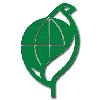 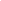 環保標章
http://www.greenmark.org.tw/ 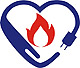 節能標章 　
http://www.energylabel.org.tw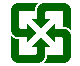 資源回收標章
http://recycle.epa.gov.tw/ 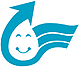 省水標章
http://www.wcis.itri.org.tw/桃園孔廟教學內容簡案                                                桃園孔廟教學內容簡案                                                進度：汎愛眾己有能勿自私，人所能勿輕訾勿諂富勿驕貧，勿厭故勿喜新人不閒勿事攪，人不安勿話擾複習：稱尊長勿呼名，對尊長勿見能進度：汎愛眾己有能勿自私，人所能勿輕訾勿諂富勿驕貧，勿厭故勿喜新人不閒勿事攪，人不安勿話擾複習：稱尊長勿呼名，對尊長勿見能教學內容教學檢討一、經文導讀及講解          （一）己有能勿自私，人所能勿輕訾「訾」是批評、說別人壞話的意思。當我們有能力可以為大家服務時，應該要樂於幫忙，不要自私自利。當別人比我們有才華有能力時，我們要真心的稱讚他，並且向他學習，不要在背後批評他人。每個人都有幫助別人的能力，小朋友年紀雖小，但是像看到地上有垃圾隨手撿起，或是扶起不小心跌倒的人、公車讓座都是一件好事。※補充故事：1.范仲淹設義田、興義學。2.負荊請罪（藺相如和廉頗）（二）勿諂富勿驕貧，勿厭故勿喜新和有錢的人相處時，不要表現出巴結討好的態度，對待貧窮的人，也不要驕傲自大，瞧不起他人。對於用舊的東西、衣物要多加珍惜，不要隨意丟棄，也不要因為結交了新朋友就疏遠老朋友。在日常生活中有很多東西除非是壞了，不然只要好好的愛護有時候用起來比新的還順手，甚至很多舊東西可以發揮創意做成另一樣新的東西，例如舊的床單可以拿來做窗簾，飲料的吸管可以用來吹泡泡，這樣一來，不但能夠惜物，又能達到環保的要求呢！引申：在生活中，除了對物品、朋友、伴侶要勿厭故勿喜新之外，對於學問也要秉持著這種態度，學習一樣東西要「一門深入，長時薰修」，不要朝三暮四，一曝十寒，這樣不論學什麼都不會成功的。※補充故事：1.宋弘念舊（貧賤之交不可忘，糟糠之妻不下堂）。（三）人不閒勿事攪，人不安勿話擾當別人正在忙碌沒有空閒時，我們不要去打擾他，造成別人的困擾。當別人心情不好時，不要在一旁嘮嘮叨叨的說個不停，以免讓人更心煩。當父母、老師正忙著處理事情，或在和別人說話時，我們也不可以打擾他們，或是一直插嘴，要在一旁靜靜等候，等他們忙完了或說完話後，再請他們幫忙。所以當我們打電話給別人時，除了問候之外，如果要長談、要聊久一點，要先問一下對方現在有沒有空，不要對方一拿起電話，我們就霹靂啪啦一直講。在三餐和睡覺時間也盡量不要去打擾別人。（四）複習稱尊長勿呼名，對尊長勿見能    稱呼長輩時，不可以直呼長輩的名，那是不禮貌的行為。對老師、對長輩也要有適合的稱呼，像外國人都會直呼自己父母親的名字，但我們中國人對這種稱謂的禮儀十分重視，所以我們不可模仿。使用正確的稱謂可以培養晚輩對長輩的恭敬心，就像現在如果老師聽到有人直呼自己父母親的名字都會覺得怪怪的。※提問一：大家以後到社會上去工作時，對自己的老闆、上司如果直接稱呼他們的名字，他們會有什麼反應呢?    在長輩面前，不要表示自己很有才能，藐視長輩。「見」在這裡讀成「現」，表現的意思，在長輩面前特別表現自己，這是不禮貌的。為什麼？因為孩子如果從小很愛現、愛表達，把自己的鋒芒畢露，將來會隱藏很大的危機。
※註一：現代人受西方教育的影響，強調自我表現，不懂謙虛的美德。教學時間 : 20分鐘。參考資料：華藏淨宗學會（民94）:弟子規三字經孝經易解。  
     台北:華藏淨宗學會。賴玫瑰、郭庭芳、熊仙如（民93）：白話注音弟子規。台南：世一。蔡禮旭（民95）：小故事大智慧。台北:華藏淨宗學會。張有恆（民95）：幸福人生之經營-解讀弟子規。台南：台南淨宗學會。呂富枝（民95）：歷史感應統紀語譯。台中：台中市佛教蓮社。二、故事時間： (一)李斯善嫉秦王政用李斯當謀士後，一面加強對各國的攻勢，一面派人到列國遊說諸侯，還用反間、收買等手段，配合武力進攻，這時國力強盛。 　　韓非是李斯的同學，他在韓國看到國家一天天衰弱，三番兩次向韓王進諫，韓王就是不理他。韓非滿肚子學問，沒被重用，就關起門來寫了一部書，叫《韓非子》。他在書中主君主要集中權力，加強法治。這部書傳到秦國，秦王政看到了十分讚賞，日後韓非來到秦國，看到秦國的強大，上書給秦王，表示願為秦國統一天下出力。這份奏章一送上去，秦王還沒考慮重用韓非，李斯倒先著急起來，怕韓非奪了他的地位。他在秦王面前說：“韓非是韓國的公子，大王兼併諸侯，韓非肯定要為韓國打算；如果讓他回國，也是個後患，不如找個罪名把他殺了。” 　　秦王政聽了這話，有點猶豫，下令先把韓非扣押起來，準備審問。韓非進了監獄，想辯白也沒機會。李斯卻給他送來了毒藥，韓非只好服藥自殺了。    1.引導發問：（1）李斯為何要陷害韓非？他沒有做到弟子規中的哪些教誨？（人所能物輕訾、才大者望自大，人所服非言大）（二）馬＊爵事件 馬＊爵是一位從廣西農村到昆明市雲南大學讀書的農家子弟，因為家中貧窮，所以一天以兩個饅頭度日，過年甚至沒有錢坐最低等的火車車廂回家，長期受到同學的嘲弄形成反社會性格。在即將拿到學位的過年前夕，，因為同學嘲笑他窮，他用斧頭砍殺了室友與同學，之後逃亡廣西街頭，隱沒在菜場與垃圾堆裡面，最後馬加爵在乞丐群中被發現，披頭散髮渾身是泥。馬加爵在監獄中穿上了他這一生中穿過的最好的衣服——囚服。他說：「這是我穿過的最好的衣服。」他拒絕任何免費律師的辯護，直接被處決。  1.引導發問：（1）為什麼馬＊爵會做出這種讓人無法置信的錯事？他沒有做到弟子規中的哪些教誨？（凡是人皆須愛、言語忍忿自泯）。（2）為什麼這幾位同學會遭遇到這種事情？他們沒做到弟子規中的哪些教誨？（勿諂富物驕貧、人有短切莫揭、人有私切莫說）教學時間 : 20 分鐘。參考資料：華藏淨宗學會:幸福人生講座-細講弟子規(老師台南講述)台北:華藏淨宗學會。這個故事較適合國小高年級、國中以上的孩子。對年紀較小的孩子可能太過血腥。三、常禮舉要（演練活動）      (一)勿厭故勿喜新：培養感恩惜福的心1.請小朋友看看劇中人物有那些地方做錯，應該要如何改過才對？2.媽媽帶小英去大賣場購買日常生活用品，小英一直拉著媽媽往玩具區前進……小英：「媽媽，這個芭比娃娃好漂亮，我好想要喔！」媽媽：「妹妹，家裏已娙有三個不一樣的芭比，這樣就夠了！」小英：「我不管啦！她穿的衣服和髮型跟其它三個都不一樣。」小英坐在地上放聲大哭，不肯離開玩具區。3.詢問小朋友小英有那些地方做錯？4.每個小朋友都希望自己有各種不同的玩具，不過有許多玩具通常都是玩過一、兩次就沒有再拿出來玩了，這樣是不是浪費爸媽的錢呢？如果下次你看到很想要的東西，如何做才能克制自己的慾望？(二)廢物利用做玩具    舊的玩具也有新的玩法，有些玩具甚至不用花錢，廢物利用再造新玩具。請小朋友舉手發表，下列都是資源回收的東西，如何把垃圾變成玩具再利用。(提供一些作品給小朋友參考)（1）利樂包做指偶（2）寶特瓶可做保齡球組（3）回收紙可拿來摺紙http://www.origami-club.com/en/ (三)人不閒勿事攪，人不安勿話擾：看情況場合說話1.請小朋友看看劇中人物有那些地方做錯，應該要如何改過才對？2.媽媽和阿姨正在客廳聊天，小英準備和同學出去玩，找不到自己要穿的衣服……小英跑到媽媽的身邊，不管媽媽正在與阿姨談話便插嘴：「媽媽，我那件蝴蝶結的洋裝在哪裏？」媽媽：「在衣櫃的第二個抽屜，你再找找看。」小英找不到又跑去客廳問媽媽。小英：「我找不到衣服，你快來幫我找，我快要遲到了。」媽媽：「我在跟阿姨講話，你自己再仔細找找看。」小英：「我不管啦！我就是要那件洋裝。」一直纏著媽媽不放。3.小英有那些地方做錯？如果你是小英找不到要穿的那件衣服，應該怎麼辦？教學時間：40分鐘資料來源：1.自編教材2. http://www.origami-club.com/en/         桃園孔廟教學內容簡案                                               桃園孔廟教學內容簡案                                               進度：汎愛眾人有短切莫揭，人有私切莫說道人善即是善，人知之愈思勉揚人惡即是惡，疾之甚禍且作善相勸德皆建，過不規道兩虧複習：路遇長疾趨揖，長無言退恭立進度：汎愛眾人有短切莫揭，人有私切莫說道人善即是善，人知之愈思勉揚人惡即是惡，疾之甚禍且作善相勸德皆建，過不規道兩虧複習：路遇長疾趨揖，長無言退恭立教學內容教學檢討一、經文導讀及講解          （一）人有短切莫揭，人有私切莫說 別人的缺點，不要去揭穿，別人的隱私，切忌去張揚。「己所不欲，勿施於人」，當我們有短有私，希不希望別人到處宣揚？當然不希望，所以我們不希望別人如此，自己也不應該這麼做。有時時候善意的謊言是需要的，例如當別人生重病時，為了讓他好過一些，家人可能會隱瞞他的病情不讓他知道，我們也要替他保密。（二）道人善即是善，人知之愈思勉 讚美他人的優點或善行，就是行善，因為當對方聽到你的稱讚之後，必定會更加勉勵行善，他人聽到也能夠見賢思齊。例如把上弟子規學到的、聽到的故事記起來，可以告訴別人，讓大家都可以效法、學習。（三）揚人惡即是惡，疾之甚禍且作張揚他人的過失或缺點，就是做了一件壞事，如果指責批評的太過份了，還會給自己招來災禍。因此我們平時要謹言慎行，不說別人的過失，因為說別人的過失就是自己的過失，會折損自己的福份，也可能會傷害到對方或豎立敵人，若對方惱羞成怒，會造成嚴重的後果，所以我們要養成「揚善於公堂，規過於私室」之「隱惡揚善」的習慣，要顧及他人的面子，不但可以避開災禍，更可以改善社會風氣。（四）善相勸德皆建，過不規道兩虧朋友之間應該互相規過勸善，共同建立良好的品德修養，如果有錯，不能互相規勸，兩個人的品德都會有缺失。那我們要用什麼態度規勸呢？要誠心誠意「怡吾色，柔吾聲」的勸告。1.要用什麼樣的態度規勸？如果該規勸的時候不規勸，我們就沒有盡到當朋友（或先生、或當兒子）的本分，等到一錯再錯，要改正就來不及了，如此雙方的道德都有缺失。2.要怎樣規勸才能使人接受？    兄弟或朋友規勸時要先取得對方的信任，並且「以身作則」不要過份嚴格或使人難堪，要考量到對方的能力才能使人接受。（五）複習路遇長疾趨揖，長無言退恭立    「疾」是快步走過去，「趨」是小步的走過去，「揖」是很恭敬的向他問候。走路時遇見長輩，要趕緊走向前去行禮問候。如果長輩沒和我們說話時，就先退到一旁，恭恭敬敬地站著，讓長輩先走過去。教學時間 : 20分鐘。參考資料：華藏淨宗學會（民94）:弟子規三字經孝經易解。  
     台北:華藏淨宗學會。蔡禮旭（民95）：小故事大智慧。台北:華藏淨宗學會。張有恆（民95）：幸福人生之經營-解讀弟子規。台南：台南淨宗學會。二、故事時間： （一）鄭均悟兄漢朝時鄭均的哥哥是一位小官吏，常收受別人送來的禮物，鄭均常勸告哥哥，但他都不聽，所以他便出外幫傭一年多，並將辛苦工作所得的金錢都給了哥哥，也勸告哥哥：「東西用完了可以用勞力賺錢來買，但如果犯了貪污的罪，一生的名譽都將毀於一旦。」他哥哥因此改過向善，成為一位廉潔的官吏。當哥哥過世後，鄭均獨立撫養嫂嫂和姪兒。1.引導發問：
當用言語勸告他人時，如果他不聽該如何做？教學時間 : 20 分鐘。參考資料：張有恆（民95）：幸福人生之經營-解讀弟子規。台南：台南淨宗學會。 三、常禮舉要（演練活動）      (一) 道人善即是善
請各位同學說說看，大家今天看到或聽到了哪些好事情？（二）勸告他人方式（善相勸德皆建，過不規道兩虧）1.以身作則    隋朝時的辛公義，為了改變鄉里丟棄病人的風氣，就把病人帶回家中照顧，等病人病好了，再請家人帶回。（詳見附件一）反思如果硬要大家不准丟棄病人，鄉民會抱怨，就算不丟棄病人可能對他也會不理不睬。2.反諷提醒唐朝的魏徵告訴太宗他要做良臣而不要做忠臣。太宗詢問忠臣和良臣有何區別，魏徵回答：「忠臣都要被殺頭，有的心臟還要被挖出來，所以我要只做良臣」他這麼一說，唐太宗哈哈大笑。   反思唐太宗是個聰明的君主，他會想到有暴君才會出忠臣，因為忠臣都在勸誡的時候被皇上殺了，所以如果他殺了忠臣就變成暴君，自此以後對於魏徵的直諫就較能夠包容了。所以魏徵這樣一講後，他的性命就無憂了，有時候換個角度來勸告別人，會比直來直往更有效果喔！3.表演法       有一次唐太宗退朝回宮後，盛怒未息，對長孫皇后說：「遲早我要殺了這個鄉巴佬！」皇后急忙問道：「陛下要殺誰呀？」「魏徵總是當面侮辱我，不給我留情面！」皇后聽完後，立刻換了禮服出來向太宗道賀說：「君明則臣直。魏徵忠直，敢於犯顏直諫，正說明你的聖明大度，真是可喜可賀啊！」太宗聽完後，怒氣漸消。想起魏徵的為人處世，內心油然生起了無限的敬意。   反思賢淑的長孫皇后用誇大的肢體動作來勸諫太宗，真是充滿了智慧。（三）勸告他人的要點1.地點「揚善於公堂，規過於私室」別人犯了錯，不要在大家面前讓他下不了台，要找適當的地點，私底下悄悄的說。2.態度    理直氣要和，不要因為自己是對的，就對犯錯的人沒有禮貌，態度要溫和。（四）實際練習請學生到前面來練習遇到下列的情形該如何處理：公車上的人看到老人家不讓座。在火車上有人大聲的講電話。有人隨手亂丟垃圾。同學在背老師功課出太多。教學時間 : 40 分鐘。參考資料：呂富枝（民95）：歷史感應統紀語譯。台中：台中市佛教蓮社。桃園孔廟教學內容簡案                                      桃園孔廟教學內容簡案                                      進度：汎愛眾凡取與貴分曉，與宜多取宜少將加人先問己，己不欲即速已恩欲報怨欲忘，報怨短報恩長複習：騎下馬乘下車，過猶待百步餘進度：汎愛眾凡取與貴分曉，與宜多取宜少將加人先問己，己不欲即速已恩欲報怨欲忘，報怨短報恩長複習：騎下馬乘下車，過猶待百步餘教學內容教學檢討一、經文導讀及講解          (一)凡取與貴分曉，與宜多取宜少    財物的取得與給予，一定要分辨清楚明白，寧可多給別人自己少拿一些，才能廣結善緣與人和睦相處。引伸所謂「施比受有福」要當個手心向下的人。如能捨得布施，多給少拿，就能減輕吝嗇的心態，在施捨中就和大眾結交了很多善緣，如果將來你有困難，別人也會來幫助你。在家裡用餐時小孩在取拿之間，要觀察長輩或別人是否沒有吃，所以我們要從小養成「多給與，少取用」的習慣，能處處為別人著想是好的德行，也能累積自己的福分。養成禮讓的態度就不會處處相爭，家庭會和氣，家族也會興旺。(二)將加人先問己，己不欲即速已    要將事物加到別人身上之前(或要託別人做事)，先要反問自己：「如果換成是我，我願意嗎？」如果連自己都不願意，就要立刻停止。子曰：「己所不欲，勿施於人。」因此要設身處地為別人著想，如有不願別人加諸我們自己身上的事，就應趕快停止而不去做。引伸1.譬如我們要批評別人之前，就要想一想別人是否願意接受我們這樣的批評？2.以「自我」為中心的人，往往不能替別人著想。3.當我們與人有了摩擦或出現危機時，就應反省是否曾經給人難堪，因而造成人際關係的障礙(人際關係不好)，要用理智去體諒別人的感受。(三)恩欲報怨欲忘，報怨短報恩長    受人恩惠要記得報答，別人有對不起自己的事，應該寬大為懷把它忘掉。怨恨不平的事不要記在心中太久，過去就算了(不要放在心上，處罰自己，苦惱自己)。別人對我們的恩德則要銘記在心，感恩不忘常思報答。引伸一個人要能常懷感恩心，不忘父母、師長、眾人對我們的恩德，時時念父母、師長之恩。很多做義工的人每天都滿面笑容，時時想著可以幫助別人，懂得愛人、付出會體認到自己的價值，內心會覺得充實。要感謝斥責我們的人，因為他增長了我們的智慧，要把怨恨的念頭趕快轉過來。父母、師長的恩情報答不完，我們要盡心盡力盡我們的本分，讓這些對我們有恩之人都歡喜看到我們的成長。(四)複習騎下馬乘下車，過猶待百步餘    不論騎車或乘車，路上遇見長輩，若方便停車應下車問候，並詢問是否需要搭便車。若長輩要離去，則目視長輩離去約百步之遙才可以離開，這是敬老尊賢的表現。   教學時間 : 20分鐘。參考資料：華藏淨宗學會（民94）:弟子規三字經孝經易解。  
     台北:華藏淨宗學會。蔡禮旭（民95）：小故事大智慧。台北:華藏淨宗學會。二、故事時間： （一）韓信報恩（恩欲報怨欲忘，報怨短報恩長）     漢朝大將韓信在未得志之前，生活很困苦。他常到河邊釣魚，不是每次都能順利釣到魚，所以時常餓肚子。河邊住著一位以洗衣維生的婦女，她非常同情韓信，時常給他飯吃。韓信很感激她，便對她說：「將來我要是飛黃騰達，一定會好好報答您。」婦人聽完後一臉不悅地說：「我是同情你的遭遇，那是希望你報答我呢！」    一次韓信到市場賣魚，有一惡少侮辱他說：「你常佩劍上街敢刺我嗎？如果不敢就從我的胯下爬過去。」韓信就毫不吭氣地爬過去，市場的人都笑他膽小。
　　後來，韓信替劉邦立下不少汗馬功勞，於是被封為楚王。他想起年少困苦時曾受過河邊婦人的幫助與惡少的侮辱，便賞賜婦人黃金千兩答謝，授與惡少中尉的官職。後來韓信對左右的人說，當日若無兩位恩人，今天不可能會有這樣的成就。1.給小朋友的話：    我們要學習韓信「恩欲報怨欲忘」、「不念舊惡，不憎惡人」的精神。（二）將加人先問己，己不欲即速已    喬琪和莉莉兩個人平時喜歡鬥嘴，尤其莉莉罵人很兇常常會把喬琪罵哭，有一次喬琪提水時跌倒，莉莉看見不但沒過去幫忙反而嘲笑喬琪是笨蛋。喬琪回家後媽媽告訴她，如果你送禮物給別人，別人不要時，該怎麼辦呢？那就自己帶回去。同樣的道理，別人罵你你不接受，也請他自己帶回去吧！1引導重點（1）莉莉喜歡罵人的行為好不好？（2）在你們班上有沒有碰到喜歡罵人的小朋友？如果是你，你會怎麼辦？（3）罵人是一種壞習慣，如果發現自己有這個壞習慣，要如何改正呢？教學時間 : 20 分鐘。參考資料：張有恆（民95）：幸福人生之經營-解讀弟子規。台南：台南淨宗學會。三、常禮舉要（演練活動）     
(一)凡取與貴分曉，與宜多取宜少1.故事分享以前有一戶人家，每次吃魚時，媽媽都只吃魚頭，把其他的部位留給家人，請問各位，媽媽為何都只吃魚頭呢？（因為媽媽捨不得吃魚肉，所以吃最沒有肉的魚頭，把好吃的部分留給家人）
2.錯誤劇情演出晚餐時間，大家坐在餐桌前吃飯。
爺爺、奶奶：「君君，這些都是你喜歡吃的菜，來來來趕快吃。」 （說完兩人挾了一堆的菜在君君碗裡）君君：「那我不客氣囉！」（用筷子在每一道菜裡東挑西撿，吃完一口，不喜歡的就丟回盤中，把喜歡的菜整盤吃光光）3.請學生找出劇中錯誤的行為  Q：君君的行為哪裡做錯了？   可能的答案：「沒有讓爺爺、奶奶先吃」「挑食」「把自己吃過的東西又丟回盤中」  Q：他沒有做到弟子規裡的哪一項？   可能的答案：「或飲食或坐走，長者先幼者後」「凡取與貴分曉，與宜多取宜少」  Q：如果你是君君，吃飯時你要怎麼做？可能的答案：「讓爺爺、奶奶先吃」「幫爺爺、奶奶挾菜」「自己喜歡吃的東西也要留給別人吃」4.正確劇情演出晚餐時間，君君先把爺爺、奶奶的飯盛好，再請爺爺、奶奶來餐桌前吃飯。君君：「爺爺、奶奶這是你們喜歡的菜，請用」（先挾菜在爺爺、奶奶的碗裡）爺爺、奶奶：「好乖好乖，你也一起吃吧！」 （等爺爺奶奶動筷了，才動筷）（等爺爺、奶奶吃完飯再幫他們盛湯）※請學生輪流出來表演挾菜給長輩。※說明：當生病感冒時，就不可以挾菜給家人，以免互相傳染。對於較不熟悉的長輩，要用公筷、母匙挾菜給別人，不可用自己的筷子挾，因為有些人基於衛生的理由會不歡喜。（二）學習分享    老師帶一大塊土司麵包，請學生想想看要怎麼分給大家，對象包含了同學、家長以及所有的志工老師。教學時間 : 40 分鐘參考資料：自編可用扮家家酒的道具演出或使用布偶，學生表演起來會更有趣。桃園孔廟教學內容簡案                                      桃園孔廟教學內容簡案                                      進度：汎愛眾待婢僕身貴端，雖貴端慈而寬勢服人心不然，理服人方無言複習：長者立幼勿坐，長者坐命乃坐尊長前聲要低，低不聞卻非宜進度：汎愛眾待婢僕身貴端，雖貴端慈而寬勢服人心不然，理服人方無言複習：長者立幼勿坐，長者坐命乃坐尊長前聲要低，低不聞卻非宜教學內容教學檢討一、經文導讀及講解          （一） 待婢僕身貴端，雖貴端慈而寬對待幫我們工作的人像是傭人或是部屬，要注意自己的品行端正，不可以很輕浮隨便，雖然不隨便但是也不要過於嚴肅而讓人害怕，要「嚴以律己，寬以待人」，以仁慈寬大的心，感謝他們的協助、付出。引伸現在很多家庭都有請外籍傭人來幫忙，想想看，他們離鄉背井到遙遠的異國來，在生活上、工作上一定有很多適應不良的地方，所以我們要更包容，不要因為一點小事就苛責他們。雖然不是每個人都會有傭人或部屬，但是我們可以把這種態度擴大到為我們服務的人身上，像學校的警衛叔叔、先生、餐廳的服務生，我們對他們的態度也要很客氣，不可以用命令的語氣或不敬的態度對待他們。（二）勢服人心不然，理服人方無言用權勢逼迫別人服從，他雖然遵從了，但是表面上不說心裡卻不服氣，只有用道理感化對方，他才會心服口服，沒有怨言。在歷史上，周朝因為施行仁政，周公制禮作樂，所以朝代維持了八百多年，反觀秦朝，雖然用武力統一天下，但卻焚書坑儒，所以幾十年就滅亡了。引伸當我們在班上擔任班級幹部時，若只是用命令的口氣來指使同學，自己卻沒有做到，相信同學一定不服氣，如果自己平時做事就講道理並且守規矩，那麼同學對於你的要求，自然就會遵從。（三）複習1.長者立幼勿坐，長者坐命乃坐長輩在我們的身邊時，不可貿然坐下，要注意長輩的動靜，要等長輩坐下或長輩叫我們坐後我們再坐下。當我們坐著時，如果長輩從遠處走過來，一定要起立致敬。等長輩坐下，允許我們坐下時，才可以坐下來。在公車或火車上我們也要讓位給長者。2.尊長前聲要低，低不聞卻非宜    長輩之前，不可太放肆而大呼小叫，講話聲音要低，但是回答的聲音低到聽不清楚，那也不適當。常禮舉要對眾篇說：「不高聲喧嘩，擾亂他人視聽。」另外在長輩身旁時也不可以大聲喧嘩，影響到長輩的談話。教學時間 : 20分鐘。參考資料：華藏淨宗學會（民94）:弟子規三字經孝經易解。  
     台北:華藏淨宗學會。賴玫瑰、郭庭芳、熊仙如（民93）：白話注音弟子規。台南：世一。蔡禮旭（民95）：小故事大智慧。台北:華藏淨宗學會。張有恆（民95）：幸福人生之經營-解讀弟子規。台南：台南淨宗學會。二、故事時間： (一)心存仁厚的劉寬    漢朝時的劉寬為人寬厚，有一天，他穿戴整齊，正準備上朝覲見皇帝，婢女端來肉羹，不小心弄髒了他的朝服，劉寬臉上不但沒有怒色，反而語氣溫和地問婢女：「肉羹有沒有燙傷你的手？」他後來官做到侍中，被封為逯鄉侯。1.引導發問：如果你是劉寬，你會怎麼做？(得饒人處且饒人)(二)馬俊仁恕    馬俊是明朝人，四十多歲才生一個兒子，長得眉清目秀，夫婦非常鍾愛，如同寶璧一樣的珍惜。當這個兒子四歲的時候，有一天婢女抱他出去遊玩，婢女一不小心失手，小兒從高處跌落下來，傷到左邊額頭，不幸因而死亡。馬俊看到這種情景，悲痛之餘，知道後果將不堪設想，便叫婢女趕快奔走離開隱避起來，一切由自己來承擔，於是欺騙其妻說：「是我不小心失手，跌傷了兒子的性命……。」其妻頓失愛子，真是晴天霹靂，痛心疾首，好幾次舉身猛撞馬俊仆倒在地，事後到處要找婢女來追究鞭打，卻不知下落。婢女滿懷愧疚，跑回家中，向她父母敘述原由，父母感動涕泣，日夜焚香對天禱告，願上天保佑馬恩公，早生貴子。第二年馬家果然生了馬森，左邊額頭上，隱隱約約好像有赤色痕跡，馬森日後成為明朝賢臣。1.引導發問：婢女犯下不可彌補的錯誤，仁慈的馬俊原諒她，如果你是馬俊你會用什麼方式處理？教學時間 : 20 分鐘。參考資料：青蓮出版社(民94年)：歷史感應統紀語譯。台中：青蓮出版社三、常禮舉要（演練活動）     
(一)待婢僕身貴端，雖貴端慈而寬：尊重各行各業的人1.社會的繁榮是靠各行各業的努力，在我們的社會中每種行業的人都非常辛苦，如果沒有他們的付出，我們的日常生活不會這麼便利舒適。2.請問小朋友你覺得什麼行業的人最辛苦，為什麼？請小朋友出來表演這個行業平常所做的工作。3.老師出題讓小朋友出來表演，請台下的小朋友猜猜看這是什麼行業的人，並說出他們辛苦的地方，老師再適時的加以補充。(1)司機(2)修馬路的工人(3)餐廳服務生(4)清潔工(二)勢服人心不然，理服人方無言    小朋友如果和別人發生糾紛和誤會時要用道理去化解，千萬不可仗著自己威勢(權力或暴力)要別人屈服。請小朋友找出下列短劇中，君君不對的地方。    君君是班上的風紀股長，只要同學上課講話，她都會馬上糾正並把名字記下，可是最近同學對她很不服氣……君君：「王小明跟陳小英說話，兩個人被扣一分。」扣完分數後，君君就走到小敏旁邊聊天。突然她聽到王小明又在跟陳小英說話，她又扣了兩個人一分。    王小明：「你為什麼扣我分數？」君君：「因為你又說話了」王小明：「你剛才還不是在聊天，為什麼不扣自己的分數？」君君：「因為我是風紀股長，全班只有我可以說話而已！」小朋友在班上當股長要注意自己的言行舉行，若自己的言行不端正而去糾正別人，同學會不服氣因為你沒有以身作則。教學時間 : 40 分鐘。參考資料：自編桃園孔廟教學內容簡案                                            桃園孔廟教學內容簡案                                            進度：親仁同是人類不齊，流俗眾仁者希果仁者人多畏，言不諱色不媚能親仁無限好，德日進過日少不親仁無限害，小人進百事壞複習：進必趨退必遲，問起對視勿移進度：親仁同是人類不齊，流俗眾仁者希果仁者人多畏，言不諱色不媚能親仁無限好，德日進過日少不親仁無限害，小人進百事壞複習：進必趨退必遲，問起對視勿移教學內容教學檢討一、經文導讀及講解          （一）同是人類不齊，流俗眾仁者希    同樣是人，善惡邪正、心智高低卻是良莠不齊，跟著潮流走的人多，仁慈寬厚的人少。 引伸    對於大眾，不管貧富貴賤、賢與不肖，我們都一律心存愛護，但也要能分辨出誰是真正的仁者，才能進一步親近他，並且向他學習。（二）果仁者人多畏，言不諱色不媚    如果一位有仁德的人出現，大家自然敬畏他，因為他說話公正無私没有隱瞞，又不討好他人，所以大家自然會起敬畏之心。引伸    仁者能愛人寬恕別人，與人和睦相處，自然贏得大家的敬重、佩服。仁者心口合一，不說一些做不到的話，不會隨便取悅他人。有仁德的人是處處替人著想。（三）能親仁無限好，德日進過日少    能夠親近有仁德的人向他學習，就會得到無限的好處。因為他會使我們的德行一天比一天進步，過錯也跟著減少。引伸1.我們如果認識有仁德的人，應更進一步親近他們或者尊為老師，或者交為好友，在品德、學問及辦事方面向他們請教、學習，自然能日日改過遷善，有助於自己品行的提升。2.「茍日新、日日新。」要勉勵自己每天都要親近善知識(包括聖賢書)，學習古聖先賢的智慧，天天求進步。整本經典熟讀之後要能時時刻刻放在心上照著去做，並能以身作則並去關懷愛護別人。（四）不親仁無限害，小人進百事壞    如果不肯親近仁人君子，就會有無窮的禍害，因為不肖的人會趁虛來接近我們，日積月累，我們的言行思想舉止都會受到不良的影響，甚至使整個人生走入錯誤的方向。引伸1.小人是指增長我們自私自利與不好習慣的人，百事壞是指世間種種的誘惑圍繞，自己若把持不住就有墮落的可能。我們要有辨別是非善惡的判斷能力與智慧，能親賢良遠小人。2.「近朱者赤，近墨者黑」要選擇良師益友，要有判斷好壞朋友的能力，就要學弟子規。自己的德行還沒有相當穩固，對於一些比較沒有德行的朋友，我們要敬而遠之。3.把內心的小人趕出去，先修養自己的德行，處處觀照自己的心有沒有不敬？貪婪？懶惰？不慈悲？(五)複習：進必趨退必遲，問起對視勿移    有事要找尊長時應快步向前，離去時必須稍慢一些才合乎禮節。態度要恭敬認真、穩重，樂於接受長輩的教誨。當長輩問話時，應當專注聆聽，眼睛不可以東張西望，左顧右盼。教學時間 : 20分鐘。參考資料：華藏淨宗學會（民94）:弟子規三字經孝經易解。  
     台北:華藏淨宗學會。賴玫瑰、郭庭芳、熊仙如（民93）：白話注音弟子規。台南：世一。蔡禮旭（民95）：小故事大智慧。台北:華藏淨宗學會。張有恆（民95）：幸福人生之經營-解讀弟子規。台南：台南淨宗學會。二、故事時間：（一）一位「死刑犯」的懺悔    曾經有位犯下綁架殺人的「死刑犯」，在他被執行槍決之前，寫了一本自傳《我悔罪，請你原諒》一書，裡面有封寫給年輕人的一封信，呼籲他們不要步上他的後塵。    信中寫道他大部份的時間是耗在獄中，從少觀所到感化院，踏遍全台監獄。起初自己並不壞，只是好玩不愛讀書，和朋友一起在外遊蕩，小學二年級就開始逃學。國中第一天上課看到英文課本後，就再也沒上學了。後來跟一些朋友到處玩，打架殺人後就被送到少年輔育院。    他希望年輕朋友不要像他一樣交錯朋友，他以自己的經驗寫了一些提醒，告訴大家好朋友不會叫你做的事：邀你玩通宵。教你學抽煙、喝酒或打麻將之類的事。邀你逃學、閒晃之事。教你吸安非他命、吸大麻。在該去讀書時，仍在校外遊玩，而邀你作伴。邀你去飆車比快。向你要錢或找各種藉口要你去找錢。要你帶棍棒去與人談判。貪財是萬惡之根源，自己就是貪錢而走入歧途，真是欲哭無淚、後悔莫及！希望大家能引以為借鏡。    （二）兩塊石頭的故事    工匠有兩塊石頭，準備將第一塊刻為佛像受人膜拜，但第一塊石頭無法忍受疼痛一直叫喊，工匠只好放棄轉而刻第二塊石頭，第二塊石頭為了要成為眾人膜拜的佛像都沒有喊叫，而第二塊石頭最後則被鋪在地上，為眾人所踐踏。   我們要選擇什麼樣的朋友與人生都在自己的決定，做任何事都要慎思才不會後悔。教學時間 : 20 分鐘。參考資料：張有恆（民95）：幸福人生之經營-解讀弟子規。台南：台南淨宗學會。三、常禮舉要（演練活動）     
(一) 何謂「仁」仁字是「二」加上「人」，指和他人間能夠相處的很好，「仁者」簡單的說就是「好人」、「善良的人」，請小朋友想想看，有什麼樣特質的人才能算是好人呢？（發下白板筆與小白板，請幾位學生將答案寫在白板上，出來發表）（二）何謂「流俗眾」一般人看到別人做了不對的事，雖然心裡知道這是錯的，但是看久了，就會跟著做，這就是「流俗眾」的意思。舉例：像很多同學會跟著別人起鬨去打架鬧事，事老師問他為什麼要打架，他們往往會說，是某某某叫我去，我就去了。當我們看到不知名的垃圾丟在我們的座位上時，往往都會再把垃圾丟到別人的座位上，心想，這又不是我的垃圾，也是別人丟過來的，這樣做對嗎？問題：是不是很多人都在做的事就是對的事？（並不是，要用善惡來分，用弟子規的經句來對照）（三）從「存心」來檢查自己是不是符合「仁」的標準當別人在做一件事或說一句話的時候，你能看見他的心在想什麼嗎？（在黑板上畫一顆心）1.「罵人」就一定是不好的嗎？（心的外面寫上「罵人」，心的裡面請學生想想看可以寫上什麼）父母、老師為了我們好，會指正我們，所以要看罵人的存心是什麼。2.「讚美別人」就一定是好的嗎？（心的外面寫上「讚美」，心的裡面請學生想想看可以寫上什麼）如果是要巴結討好別人，希望從別人身上得到好處，這樣的讚美也是不好的。（四）演示活動請學生出來表演，遇到下列幾種情形時，他該如何處理，讓學生去臨場反應。（可用真人演出，也可使用布偶，可先把劇本發給情境題中的主角，使演出更逼真）重物篇老人：「這包東西真重，害我滿身大汗」掉錢篇米妮：「媽媽叫我拿100元去買醬油，我得趕快去。」（小跑步）「咦，奇怪，我的錢怎麼不見了！」考試篇老師：「小花90分，小牛95分，君君，你看你考這是什麼分數！」君君：「嗚嗚﹏我回家一定會被打……」作業篇小英：「今天的功課好難，我都不會寫，怎麼辦？」跌倒篇美美走路走一走，不小心跌倒了：「唉呦，好痛喔！我走不動了。」餅乾篇偉偉下課買了一塊餅乾，正高興的吃著：「好好吃喔！」（妹妹回到家）妹妹：「哥哥，我也好想吃喔！」教學時間 : 40 分鐘。參考資料：自編有些學生會說「爸爸、媽媽」或「警察」是好人，這時要向學生澄清「爸爸、媽媽、警察」是一種身份，而不是一種標準。對害羞的孩子使用布偶演出的效果十分好，孩子們都搶著要角色扮演。當孩子不知道怎麼演時，可以請一位會演的同學先出來演給他看，再請他表演一次。桃園孔廟教學內容簡案桃園孔廟教學內容簡案進度：餘力學文不力行但學文，長浮華成何人但力行不學文，任己見昧理真複習：事諸父如事父，事諸兄如事兄進度：餘力學文不力行但學文，長浮華成何人但力行不學文，任己見昧理真複習：事諸父如事父，事諸兄如事兄教學內容教學檢討一、經文導讀及講解          （一）不力行但學文，長浮華成何人如果我們不能身體力行孝、悌、謹、信、泛愛眾、親仁這些本分，一味的死讀書，縱然有些知識，也只是增長自己浮華不實的習氣，變成一個不切實際的人，如此讀書又有何用？　　學問一定要做到、要力行，才不會跟生活脫節。我們從小生活在家庭和學校裡，就要把握住機會練習孝、悌、謹、信、泛愛眾、親仁這些基本德行，才不會變成只是成績好，卻不知道如何關懷別人，如何待人接物的書呆子。（二）但力行不學文，任己見昧理真　　但是如果只是一昧的去做，卻不肯讀書學習，就容易因不明事理，只憑著自己的偏見做事，造成錯誤而不自知，這也是不對的。　　所以必須要「解行並重」我們要能「好學」、「力行」，才能成就學業、事業、道業。「學文」是學習各種有益的學問和才藝，學問可以幫助力行，不斷修正自己的錯誤，開闊胸懷。每一種行業都有各自的專業知識，要努力學習，才能成就事業。像現在很多職業都有證照這種制度，要經過考試取得證照來證明自己具備了這種專業技能。　　我們只要照著弟子規來實踐，兼學各種經驗和生活知識，就能擁有廣博的智慧和實踐的勇氣，只要學一句、做一句，領會一句、力行一句，就能讓我們有所感悟。所以「力行」和「學文」就像車子的兩個輪子，缺一不可。（三）複習事諸父如事父，事諸兄如事兄對待叔伯等與父親年齡相仿的長輩，要如同對父親一樣恭敬；對待堂表兄弟，要如同對待自己親兄弟一樣友愛。廣義來說，對一切年紀與父親相當的長輩，要如同對待自己的父親一樣恭敬，對一切年齡稍長於我的人，要以對親兄長一般對待。就如同孔子所說：「老吾老以及人之老，幼吾幼以及人之幼。」教學時間 : 20分鐘。參考資料：華藏淨宗學會（民94）:弟子規三字經孝經易解。  
     台北:華藏淨宗學會。二、故事時間：（一）想飛的烏龜    大石頭上有一隻烏龜想要學飛，他每天夢想能在天上翱翔，最後他決定要去請教老鷹如何飛行，可是老鷹告訴他烏龜的身體結構是不能在天上飛行，但烏龜苦苦哀求老鷹帶他在天上飛行，最後老鷹抓住烏龜往天上飛，烏龜在天上得意忘形的將手腳伸出不停的拍動，彷彿他自己長了翅膀似的，突然老鷹抓不住他，烏龜就從天上掉下去了……。（認不清自己的特質與能力，又不聽話就容易出事，像烏龜沒有慎思而做出傷害自己的事）（二）馬謖失街亭三國時，馬謖是諸葛亮的手下，諸葛亮十分器重馬謖，並待他如子，有一次司馬懿派兵攻打街亭，諸葛亮正思索要派哪位將領去鎮守時，馬謖便自告奮勇要前往。由於馬謖過去曾出過一些好主意，贏得了諸葛亮的器重，這次又自信必勝，諸葛亮便把鎮守街亭的重任交給了他，並撥王平相助，臨行前又諄諄叮囑了三點：其一，「下寨必當要道之處，使賊兵急切不能偷過」。這是守衛街亭的基本部署。其二，「安營既畢，便畫四至八道地理形狀圖本來我看」。這是防止部署錯誤的保險措施。其三，「凡事商議停當而行，不可輕易」。這是要求王平盡到輔佐匡救之責。可嘆的是，驕矜自用的馬謖卻完全違背了諸葛亮的用心。他一到街亭便譏笑諸葛亮「 多心」，認為魏軍不會來。接著，他又撇開諸葛亮「下寨必當要道之處」的指示，硬要紮營於山上。王平再三勸告，指出魏軍若包圍蜀寨，斷絕汲水之道，蜀軍將不戰自亂，他卻固執己見。王平苦諫無效，只好分走五千兵到山西下寨。馬謖如此自行其是，目空一切，所以後來中了敵人的計策，水源也被截斷，最後敵人放火燒山，馬謖只好領兵衝下山，大軍慘敗，痛失街亭。事後諸葛亮為了正軍紀，雖然萬般不願意，也只好揮淚斬了馬謖。（三）張良刺秦與圯上老人    張良是戰國時代韓國人。他的祖父和父親都曾做過韓國的宰相，因此韓國被秦國打敗後，他就立志為自已的國家報仇。他變賣家財，找了一個大力士要刺殺秦始皇，他利用秦始皇巡行各地的機會，在博浪沙（在今河南原陽縣）這個地方叫大力士用一個一百二十斤重（約六十公斤）的大鐵椎，想把秦始皇的座車打得粉碎，但沒想到卻誤中秦始皇的副車，所以沒有成功。博浪一擊失敗後，秦始皇四處追緝張良，他只好隱姓埋名，在偶然的機緣下，黃石公（圯上老人）傳授他「姜太公兵法」，後來他輔佐劉邦滅秦。劉邦曾稱讚張良「運籌帷幄之中，決勝千里之外」。（四）引導發問1.馬謖如果聽從諸葛亮和王平的建議他會戰敗嗎？2.張良在失敗後有沒有記取教訓？3.張良如何改進自己、充實自己？（五）給小朋友的話1.故事裡的馬謖雖然飽讀兵書，但是卻沒有作戰的經驗，而且又驕傲不聽他人的勸告，所以最後落得被斬首的下場，這就好比是「不力行但學文，長浮華成何人」，最後只會害了自己。2.張良一開始時，想要推翻秦始皇，但卻只會用不對、不好的方法來進行（刺殺），所以終究失敗了，這就是「但力行不學文，任己見昧理真」。但他後來記取教訓，跟隨著黃石公學習兵法，日後輔佐劉邦，滅了秦朝，建立了漢朝，這正是做到了學文而後力行，所以才能成功。教學時間 : 20 分鐘。對較年幼的孩子而言，這兩個故事會稍嫌艱澀。三、常禮舉要（演練活動）     (一)力行題1.詢問學生是否還記得之前學過的弟子規演示，老師出題目請學生表演。2.請學生出來表演，主角該如何回應（1）媽媽：「美美，過來一下？」(美美：「媽媽，請問有什麼事嗎？」九十度鞠躬)（2）爸爸：「小明，為什麼玩具沒有收好？」(小明：「爸爸，我馬上去收。」)(二)學文題將這些題目分給學生表演，請台下的學生猜猜看是弟子規經文中的那一句。入則孝1.小英：「媽媽，我今天下午點要和小美去虎頭山公園玩，五點就會回家了。」（出必告反必面）2.小虎：「桌上有100元，不知道是誰的，反正媽媽一定會給我，先拿再說。」（事雖小勿擅為，苟擅為子道虧）3.君君：「走路要小心，以免跌倒受偒，爸媽會擔心。」（身有偒貽親憂）4.英英：「爸爸最近工作很忙，常常抽煙，我要告訴爸爸抽煙對身體不好，請他不要常抽煙。」（親有過諫使更）出則悌1.明明：「我要分弟弟吃巧克力。」（兄道友弟道恭/與宜多取宜少）2.君君：「阿公阿媽吃飯了，這是您們最愛吃菜。」（或飲食或坐走，長者先幼者後）謹1.英英早上起床洗臉刷牙。（晨必盥兼漱口）2.維維：「我要把衣服穿載整齊。」（冠必正鈕必結）3.君君：「我要多吃蔬果不偏食，身體才會健康。」（對飲食勿揀擇）4.坐姿要端正，不張開腿與抖腳。（勿箕踞勿搖髀）5.開門、椅子擺放都要輕聲。（緩揭簾勿有聲）6.明明：「請問可以借我剪刀嗎？」（用人物須明求，倘不問即為偷）信1.英英：「小美，你不知道的事不要亂說。」（見未真勿輕言，知未的勿輕傳）2.明明：「他上課好認真，難怪每次考試都第一名。」（見人善即思齊）3.君君：「謝謝你告訴我錯誤在哪裏，我下次會改進的。」（聞譽恐聞過欣，直諒士漸相親/善相勸德皆建/過能改歸於無，倘揜飾增一辜）汎愛眾1.美美：「君君，這題數學我會，我來教你。」己有能勿自私2.英英：「老師，我有看到明明在撿垃圾。」道人善即是善若還有時間，可請學生自行出來表演弟子規中的經文，再由台下的學生猜是那句經文(學生的想像力與表演力是不容小覷的)教學時間 : 40 分鐘。參考資料：自編教材可搭配布偶表演，演出較生動活潑！若學生忘記經文，可請他們翻閱課本。表演題目的答案並不只有一句，只要與之相合的經文皆可。這個遊戲可測試學生對經句的認識與落實桃園孔廟教學內容簡案                                                桃園孔廟教學內容簡案                                                進度：餘力學文讀書法有三到，心眼口信皆要方讀此勿慕彼，此未終彼勿起複習：朝起早夜眠遲，老易至惜此時進度：餘力學文讀書法有三到，心眼口信皆要方讀此勿慕彼，此未終彼勿起複習：朝起早夜眠遲，老易至惜此時教學內容教學檢討一、經文導讀及講解          (一) 讀書法有三到，心眼口信皆要　　讀書的方法要注重三到，心到、眼到、口到，三者缺一不可，如此方能收到事半功倍的效果。讀書時，心、眼、口都能一起用到這件事情上，加上手到、腦到和信心，才能發揮實力。肯用心思維，用眼睛專注書中的文字，用口清楚地唸出字或動手蒐集資料，並且養成力行的習慣，這樣讀書、做事就能成功了。（二）方讀此勿慕彼，此未終彼勿起　　研究學問要專一、專精、深入，不能這本書才開始讀沒多久，又想看其他的書，這樣永遠也無法把一本書好好深入讀通。必須把這本書讀完，才能再讀另外一本。　　清朝的先生，讀書有個習慣，所謂「桌上不可多書，心中不可無書」，書桌上只擺一本現在要讀的書，則注意力全都會集中在這本書上。古今善於讀書的人都是「一書在手，全本讀完」。我們讀書應有耐心，按部就班，不捨近求遠，平時養成閱讀的習慣，活到老、學到老，就能體會到學習的樂趣。引伸1.平常讀書時要做課前的預習、課後的複習，可以增加學習效果。2.我們在學習時也可以多利用圖書館，和上網查資料的方式來學習，但切記不要只是找了一堆資料、堆砌資料，卻沒有將自己所找到的資料融會貫通。（三）複習朝起早夜眠遲，老易至惜此時   「一年之計在於春，一日之計在於晨。」為人子女早上要儘量早起，晚上不要太晚睡覺，以免影響身體與白天的正常作息。因為人生的歲月很有限，光陰容易消逝，少年人一轉眼就是老年人囉！所以我們要珍惜現在寶貴的時光，正所謂「寸金難買寸光陰」。我們要早起，要晚睡。這裡的「晚睡」不是現代人的通宵達旦，浪擲精神，而是針對疏懶無事，一入夜便想睡的人而言。希望他們能珍惜光陰，學習有用的學問。再者，這裡講的「晚睡」也是有規律的，一個人精神體力疲倦了，就應入眠。尤其是小孩子正當發育、求學期間，能在九點左右入睡是最好的。＊《曾文正公嘉言集》：要看一個家庭會不會興盛，就看他的子弟是不是晏起（晚起）。教學時間 : 20分鐘。參考資料：華藏淨宗學會（民94）:弟子規三字經孝經易解。  
     台北:華藏淨宗學會。蔡禮旭（民95）：小故事大智慧。台北:華藏淨宗學會。二、故事時間： （一）管寧割席    管寧和華歆兩人是好朋友，有一次兩人同坐在一張席子上讀書，這時屋外有達官貴人乘坐一輛軒車從門前經過，吵雜的聲音吸引華歆放下書本跑出去觀看，管寧依舊繼續讀書不為所動。等華歆看完熱鬧回來後，管寧就把草席割開與華歆分開坐。1.引導發問：（1）管寧可以繼續看書不被影響是做到了弟子規的那句？（2）管寧為什麼要把草席割開？教學時間 : 20 分鐘。參考資料：張有恆（民95）：幸福人生之經營-解讀弟子規。台南：台南淨宗學會。三、常禮舉要（演練活動）     (一)「數字對對碰」遊戲準備數字1—9的大字卡兩份（共18張），蓋起來貼在黑板上，將學生分成兩邊，每次每位學生出來翻兩張，若加起來是10的就可將字卡取下帶回，若加起來不是就再蓋回去。讓兩邊學生輪流出來嘗試，最後獲得最多張牌的那邊獲勝。結束後請學生想想看：剛才在進行遊戲時，我們用到哪些感官的能力？（眼、耳、口、手）我們有沒有用到頭腦，有沒有用到心？結論：所以當我們在做一件事的時候，要用到心、眼、口甚至是耳朵、手，要專心才能把事情做好。（二）神秘的七1.唸一串的水果名稱，唸完後請學生說說看剛才唸到了哪些水果？（1）先唸3個，請學生覆述。（學生很容易覆述）香蕉、葡萄、蘋果（2）再唸7個，請學生覆述。（大部分的學生皆可覆述出）     蓮霧、鳳梨、芭樂、草莓、桃子、甘蔗、橘子。（3）再唸10個，請學生覆述。（能完整記下的學生很少）香蕉、葡萄、蘋果、芭樂、草莓、柳丁、火龍果、香瓜、甘蔗、鳳梨。2.歸納：（1）剛開始時很容易覆述出老師所說的水果，等到超過七個就很難能夠完全答對，心理學家曾統計過人一次最多能記憶的容量約為七個。（2）最前面和最後面出現的最容易被記住，中間的反而容易遺忘，因為會被前後的訊息干擾，所以在學習時要「方讀此勿慕彼，此未終彼勿起」。（3）當學習的材料太多時，可以分成兩部份，例如先記5個，休息一下，再記5個。（三）物以類聚       假裝今天你是一位餐館的服務生，客人上門要點菜，客人點了「炸雞腿、炸豬排、炸蝦、清蒸魚、炒蔬菜、地瓜、涼拌黃瓜、玉米、一瓶汽水、一罐果汁」你要怎麼記錄會比較好記而且不會記錯？（將這些東西做成字卡貼在黑板上，以方便學生分類）引導學生：可以分類成1.肉、海鮮類：炸雞腿、炸豬排、炸蝦、清蒸魚           2.蔬果類：炒蔬菜、地瓜、涼拌黃瓜、玉米           3.飲料：汽水、果汁。 （若學生有更好的分類法，也可以請他們提出）（四）總結1.學習時要用到多種感官來幫助自己記憶（眼睛、耳朵、嘴巴、手）。2.學習的內容如果太多時可以分成2、3次，中間休息一下，效果會更好。3.可以將東西分類後再記憶會容易記得。教學時間 : 40 分鐘。參考資料：自編這裡採用食物名稱分類是因為剛好有教具可使用，若有其他的物品也可用來做此種練習。桃園孔廟教學內容簡案                                         桃園孔廟教學內容簡案                                         進度：餘力學文寬為限緊用功，工夫到滯塞通心有疑隨札記，就人問求確義複習：晨必盥兼潄口，便溺回輒淨手進度：餘力學文寬為限緊用功，工夫到滯塞通心有疑隨札記，就人問求確義複習：晨必盥兼潄口，便溺回輒淨手教學內容教學檢討一、經文導讀及講解          (一) 寬為限緊用功，工夫到滯塞通在訂定讀書計畫的時候，不妨寬鬆一些（期限要放寬）實際執行的時候，就要加緊用功，嚴格執行，不可以拖延懈怠偷懶，日積月累功夫深了，原先不懂得的地方自然而然都迎刃而解了。今天研讀幾遍，明天研讀幾遍，心中常思維不忘，下的功夫足夠，才能成就學業。相反的，如果把功課排得密密麻麻，讀這一個科目時，心中想著另一科還沒有讀，這樣效果可就大打折扣了。讀書小秘訣：1.打瞌睡的時候，趕快用冷水洗臉，精神會好一點。2.家人可以相互提醒對方，該用功了。3.假期的時間要做適當的安排規劃，這樣才能愉快休閒，沒有負擔。（二）心有疑隨札記，就人問求確義   「札」指的是短薄的木簡，猶如現在的小紙片。在我們求學當中，心裡有疑問，應該隨時做筆記，可用小紙片把疑惑記下來，一有機會就向良師益友請教，務必確實明白它的真義，並且要學以致用，才能得到讀書的利益。讀書小秘訣：除了問人之外，也可以查工具書，像辭典、百科全書，另外網路也是可以用來蒐集資料的好工具。（三）複習晨必盥兼漱口，便溺回輒淨手    「盥」指用兩手取水洗臉，這個字的造型就像是兩隻手，從器皿中取水。這裡的「溺」指的是小便。    我們每天早上起床必須先洗臉、刷牙、漱口。解完大小便後，把手洗乾淨，這樣才是講究衛生的好孩子。這樣的做法可以預防病菌入口，所以可以避免「身有傷貽親憂」，另ㄧ方面也可以避免口臭，因為每個人ㄧ天的生活都會和別人說到話，如果口氣不清新就會影響到別人，讓人家對你避之唯恐不及。「輒」：同「則」字。教學時間 : 20分鐘。參考資料：華藏淨宗學會（民94）:弟子規三字經孝經易解。  
     台北:華藏淨宗學會。蔡禮旭（民95）：小故事大智慧。台北:華藏淨宗學會。二、故事時間： （一）顧炎武的求學態度    生於明朝末年的顧炎武，是一位史學家、地理學家與教育家，他把一生的抱負都寄託於書籍。他曾多次出外遊歷，每當旅行時都會隨身帶書籍核對地理圖籍，如有不明白的地方就會不恥下問的請教別人，《日知錄》一書就是他的讀書筆記。1.引導發問（1）為什麼顧炎武會成為當時有學問的人？（2）小朋友覺得他有什麼地方值得你學習？教學時間 : 20 分鐘。參考資料：莊朝根（民93）：白話注音弟子規。台南：世一文化事業股份有限公司。三、常禮舉要（演練活動）     （一）讀書方法：1.環境要選擇安靜不受干擾的空間，如房間與圖書館。2.桌面書本文具排列整齊，不邊聽音樂吃零食邊看書。3.應該坐姿端正不是靠在沙發或躺在床上。4.充足睡眠不熬夜保持頭腦清醒。5.定期運動培養體力。6.專心一致，心眼口手腦都在書本上。7.上課專心聽講，回家認真複習。（二）讀書計畫1.善用早自修、下課、搭公車等的零碎時間。2.讀書30-50分要休息5-10分。3.不在勞累、吃飽與想睡時唸書。4.文科與理科要交叉互排。5.留下空白時間彈性應用。6.訂定寬鬆執行嚴格7.參考學校課表考試日期。8.達成目標給予實質鼓勵。（三）如何做筆記1.自己做筆記才有印象。2.條列式呈現綱舉目張。3.筆記本的使用使學問有系統的呈現。（四）請教別人的祕訣1.遇到不懂不會的問題可先記錄下來，千萬不可略過。2.請教老師最快，也可請問同學與家長。3.時機、態度、誠意等，都是重要的條件。（五）大家來找碴1.請問小美那裡不對？（1）小美：「媽，我要去房間看書」小美把音樂開得很大聲，一邊吃零食一邊接手機與同學聊天，躺在床上看書。（2）小美：「小明，這題數學我不會，你要教我。」小明：「我現在沒空，等一下再教你好不好？」小美：「你現在不教我，下次我也不會分你吃東西了……」（六）請教問題祕訣1.時機：請問您現在有空嗎？2.具體：這句「父母呼應勿緩」是什麼意思，您可否告訴我？3.態度：謝謝，我已經了解了……教學時間 : 40 分鐘。參考資料：自編這個部份對小朋友來說過於抽象，所以要用具體的方法呈現。桃園孔廟教學內容簡案                                           桃園孔廟教學內容簡案                                           進度：餘力學文房室清牆壁淨，几案潔筆硯正墨磨偏心不端，字不敬心先病複習：冠必正紐必結，襪與履俱緊切置冠服有定位，勿亂頓致污穢進度：餘力學文房室清牆壁淨，几案潔筆硯正墨磨偏心不端，字不敬心先病複習：冠必正紐必結，襪與履俱緊切置冠服有定位，勿亂頓致污穢教學內容教學檢討一、經文導讀及講解          （一）房室清牆壁淨，几案潔筆硯正    書房要整理清潔，牆壁要保持乾淨。讀書時書桌上書本文具要擺放整齊不凌亂，觸目所及皆是井然有序，才能靜下心來讀書。（二）墨磨偏心不端，字不敬心先病    古人寫字使用毛筆先要磨墨，如果心不在焉，墨就會磨偏了。寫出來的字如果歪歪斜斜，就表示你浮躁不安，心定不下來。（三）複習冠必正紐必結，襪與履俱緊切置冠服有定位，勿亂頓致污穢    帽子要戴端正，穿衣服要把鈕扣結整齊，襪子和鞋子都要穿得貼切，鞋帶要繫緊，這樣全身儀容才整齊，也才不會踩到鞋帶跌倒發生危險。    脫下來的帽子和衣服，應放置在固定的位置，不要隨手亂丟亂放，以免弄縐弄髒了！有些同學到處亂丟東西，自己找不到還會亂發脾氣。教學時間 : 20分鐘。參考資料：華藏淨宗學會（民94）:弟子規三字經孝經易解。  
     台北:華藏淨宗學會。蔡禮旭（民95）：小故事大智慧。台北:華藏淨宗學會。二、故事時間： （一）倉頡造字的故事    相傳倉頡在黃帝手下當官。黃帝分派他專門管理圈裏牲口的數目、屯裏食物。倉頡做事盡力盡心，很快熟悉了所管的牲口和食物，但是牲口、食物的儲藏逐漸增加、變化，光憑腦袋也記不住。     倉頡整日整夜地想辦法，先是在繩子上打結，用各種不同顏色的繩子，表示各種不同的牲口、食物，用繩子打的結代表每個數目。但時間一長久，增加的數目在繩子上打個結很簡單，減少數目在繩子上解個結就麻煩了。倉頡又想到了在繩子上打圈圈，在圈子裏掛上各式各樣的貝殼，來代替他所管的東西。增加了就添一個貝殼，減少了就去掉一個貝殼。黃帝見倉頡這樣能幹，叫他管的事情愈來愈多，年年祭祀的次數，回回狩獵的分配，部落人丁的增減，也統統叫倉頡管。倉頡不斷地在想要怎樣才能不出差錯呢？    這天，他參加集體狩獵，走到一個三岔路口時，幾個老人為往哪條路走爭辯起來。一個老人堅持要往東，說有羚羊；一個老人要往北，說前面不遠可以追到鹿群；一個老人偏要往西，說有兩隻老虎，不及時打死，就會錯過了機會。倉頡一問，原來他們都是看著地下野獸的腳印才認定的。倉頡心裏想著既然一個腳印代表一種野獸，我為什麼不能用一種符號來表示我所管的東西呢？於是他開始創造各種符號來表示事物，這就是文字的由來。教學時間 : 20 分鐘。參考資料：http://big5.huaxia.com/wh/jdgs/shcs/00097838.html三、常禮舉要（演練活動）     （一）房室清牆壁淨，几案潔筆硯正1.請兩位同學出來表演，一位看完書後整齊收好，文具也收拾乾淨;另一位看完書後就丟在桌上，久了之後桌上疊的跟小山一樣高。發問：哪一個人的桌面你比較喜歡？為什麼？書桌堆得太亂有什麼壞處？2.練習收拾書桌（1）書要分類，常用的書放一起（同類的書放一起），不常用的另外放。（2）書要立著放比較好拿。（3）文具要放在筆筒裡或鉛筆盒裡面。（4）收好後將桌面擦拭乾淨（準備抹布、水桶）。（分成兩邊一次請兩位學生上來收拾）（二）字不敬心先病1.說明古人如何敬字、惜字。（附件一）2.字的演變（可先畫出象形字讓學生猜猜看）（1）上「上」是只比較高的位置，古人寫成「二」，表示小東西在大東西的上面，後來為了更清楚的表示慢慢的把它轉變成現在的「上」字。（2）白古人在「日」（太陽）上有一小橫比，代表太陽還沒完全出來時，天邊透出微弱的光線，只要再等一會兒，太陽出來，大地就會大放光明。（3）回回在古字的形狀是螺蜁型，意思是「空氣在迴轉」。（4）安「安」上面的部分在古字中表示房屋，而裡面的女在古字中則是一個女生跪坐的姿勢。代表在一間屋子裡，有一位女生靜靜的守著這個家的意思。4.猜字謎請學生分組，每組發下一面小白板，老師念完題目後請他們在白板上做答，之後再舉牌看自己組的答案正確與否（附件二）。（也可以找一些古字來讓孩子猜這是現在的哪一個字）教學時間 : 40 分鐘。參考資料：自編可請學生上來畫出他知道的象形字給其他同學猜。漢字文化節 體驗惜字敬天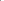 台北市政府文化局舉辦「第四屆漢字文化節」，昨天特地來到芝山岩惠濟宮，進行「惜字敬天、古風體驗」活動，由老師講解敬字亭的由來，解釋古早時代拾字人的工作，希望大家體會漢字之美及對文化的重視。 敬字亭的建造，源自倉頡造字傳說，相傳倉頡造字時「天雨粟，鬼夜哭」，所以古人敬字惜書，便造了敬字亭。古蹟專家姚其中表示，其實敬字亭就是焚化爐，專門焚燒白紙黑字，以祭祀倉頡，求取保佑功名、記帳、詩詞等文字書寫順利。姚其中說，古人焚燒字紙，表示對文字的尊重，所以以前又有所謂的「拾字人」職業，專門沿街收集撿拾紙張，放入字紙簍，然後拿到敬字亭焚燒。現在雖然沒有這種習俗，不過紙類的資源回收，也是敬字的一種。 惠濟宮主委林金聰表示，目前敬字亭仍在使用，主要都是考季前考生拿著准考證影本來祈求金榜題名，而宮方會將准考證供奉在君前，等到考完後一併拿到敬字亭焚燒，感謝倉頡，據說相當靈驗。 目前分布台灣的敬字亭約百餘座，包括北縣板橋林本源園邸、泰山鄉明志書院、屏東六堆客家庄等都有；其中百年古蹟芝山巖惠濟宮的敬字亭供奉的是造字先師倉頡，格局完整，外觀設計彩繪圖案美麗。 相傳文字焚燒後會幻化成蝴蝶，化作語言傳遞給倉頡。昨天來自芝山國小的「天空4.5度四重奏」樂團則用梆子、銅鈴、木笛、古式大衛豎琴等樂器，搭配詩歌吟詠，演唱「火化成蝶」，歌詞中寫到「燃爐裡的赤焰，在熊熊火光中起飛，火化成蝶」，意境深遠，歌聲動人。 1.「一」- 「一」2.「一」+「一」3.「一」+「二」4.「一」+「一」5.一個人6.兩個人7.兩個口8.兩座山9.兩個月10.口中含著十字架11.在口裡有ㄦ字12.嘴巴下有八字鬍13.白人14.一千個人15.一百個人16.十個人17.五個人18.在門下有一個口19.也和人在一起20.在樹木的左邊站著一個人21.有一個人站在山的左邊22.地方「也」沒有了23.在一棵樹木下坐著兩個人24.一個兒子減掉一個25.一從中切成一半1. 三2. 王3. 三4. 二5. 大6. 天7. 回8. 出9. 朋10.田11.四12.只13.伯14.仟15.佰16.什17.伍18.問19.他20.休21.仙22.土23.來24.了25. 十1.丟少了一撇2.門的左邊有一個人3.門下站著一個人4.洋女人5.上面有十一個口，下面有二十個口6.家裏有一男孩7.白色的心8.一個人和一隻象站在一起9.在門的下面放一個太陽10.少女11.生了一對雙胞胎兒女12.有一匹馬，嘴巴長在左邊13.一百減一14.在土堆上有兩個人15.把一個月分成一半16.白色的手17.有一女孩在家中18.牙齒長在嘴巴右邊19.站在太陽上20.八個哥哥在說話21.阿丁開口想喝水22.兩道命令23.一加一在左邊，兩個ㄦ在右邊24.上面有一個可，下面也有一個可25.主人1. 去2. 們3. 閃4. 要5. 喜6. 字7. 怕8. 像9. 間10.妙11.好12.嗎13.白14.坐15.用16.拍17.安18.呀19.音20.說21.河22.冷23.玩24.哥25. 住桃園孔廟教學內容簡案                                                桃園孔廟教學內容簡案                                                進度：餘力學文列典籍有定處，讀看畢還原處雖有急卷束齊，有缺壞就補之複習：衣貴潔不貴華，上循分下稱家進度：餘力學文列典籍有定處，讀看畢還原處雖有急卷束齊，有缺壞就補之複習：衣貴潔不貴華，上循分下稱家教學內容教學檢討一、經文導讀及講解     （一）列典籍有定處，讀看畢還原處書籍課本應分類，排列整齊，放在固定的位置，閱讀完畢須歸還原處。使用完後留一點時間，把用過的書籍用品，一一歸還原處，等下次要用時，才能夠很快地找到。引伸：平時如果書看到一半沒讀完，應該用書籤夾起來，下次再看時就不會找不到了。在學校每節上課之前，要先把學用品準備好，上起課來才不會手忙腳亂，上完課後要把桌面收整齊，把書本、用品放進書包時也要排放整齊，不可以亂塞，像有的同學把書包塞得亂七八糟，每次要找東西都要把整個書包倒出來，這樣就不太好了。（二）雖有急卷束齊，有缺壞就補之雖然有急事，也要把書本收好再離開，書本是智慧的結晶，有缺損就要修補，保持完整。我們要從小養成好的習慣，像在班上有很多班級圖書，我們要好好愛護，如果破損了，也要趕快把它修補好。引伸：我們在使用課本時要有一顆恭敬心，不在課本上亂畫。「愛人者，人恒愛之」，所以「愛書者，書恒愛之」，當你讀書時有一份恭敬心，讀書自然能領悟，一分恭敬有一分收穫，十分恭敬就有十分收穫。（三）複習衣貴潔不貴華，上循分下稱家「貴」是著重的意思，「上」是指有名望有地位的人，「循分」是遵循自己的地位，「下」是ㄧ般的平民百姓，「稱家」是與自己的家庭地位條件相稱。    穿衣服重在整潔不在華麗或名牌，要依照自己的身分、地位、年齡來穿著，並要依自己的經濟負擔能力，選擇合適的服飾。    現在很多小朋友看到同學有名牌衣服、球鞋、手機，心裡就會很羨慕，吵著要父母買給他，有些人為了追求物質的享受甚至不惜去偷或去搶，所以當我們想要一樣東西之前要先想想，我們是真的需要，還是只是為了滿足虛榮心?教學時間 : 20分鐘。參考資料：華藏淨宗學會（民94）:弟子規三字經孝經易解。  
     台北:華藏淨宗學會。蔡禮旭（民95）：小故事大智慧。台北:華藏淨宗學會。二、故事時間： (一) 好學的宋濂    明朝著名的學者宋濂十分勤奮好學，家境貧寒買不起書，只能向朋友借書來讀。每次借到書後他總是會把書的內容抄錄下來，再把書送還。就算天氣寒冷到連墨水都結冰，他也是毫不怠惰的把書抄完還給人家。由於他十分好學且守信用又愛護書本，所以大家都喜歡把書借他，宋濂因而可飽覽群書豐富學識。1.引導發問（1）為什麼大家都喜歡把書借給宋濂？（2）如果在現代你也買不起書，那你會用什麼樣的方式學習？教學時間 : 20 分鐘。參考資料：(民93年)：白話注音弟子規。台南：世一文化事業股份有限公司三、常禮舉要（演練活動）     （一）列典籍有定處，讀看畢還原處    小朋友看完書要將書放回原位，不管在家或是在外面都要養成好習慣，尤其在圖書館找書可依電腦編號尋找，看完後若找不到原來拿書的地方，就放在書車上由圖書館的人歸回原處即可，千萬不可亂拿亂放，造成其它看書人的困擾。（二）雖有急卷束齊，有缺壞就補之    平常對書要以恭敬心待之，要妥善的保管與愛惜，如何愛護書籍呢？1.書套書的封面(套)可以保護書的內頁，若沒有現成的書套可購買，也可以自己做書套，可使用包裝紙或白紙來做，完成後再寫上書名就大功告成了。2.書籤平常讀書時若沒看完，很多人都會將書頁摺起來，這樣會使書頁損壞，若使用書籤則可讓書頁完好無損。請學生自己動手做一張弟子規的書籤。選擇弟子規中最喜歡的一句話，將它書寫在長型紙卡上，再畫上與經文相關的圖案，綁上緞帶就大功告成了。3.標籤紙讀書時若看到重點可用標籤紙標示，就不用使用各種顏色的色筆標示，也可用鉛筆註記，錯誤時用橡筆擦擦掉即可。（三）只要可以在使用書本不讓書本受損，又適合自己的方式就是最好的方法。教學時間 : 40 分鐘。參考資料：自編要請學生或老師先準備紙卡、彩色筆與緞帶。桃園孔廟教學內容簡案                                               桃園孔廟教學內容簡案                                               進度：餘力學文非聖書屏勿視，蔽聰明壞心志勿自暴勿自棄，聖與賢可馴致 複習：對飲食勿揀擇，食適可勿過則進度：餘力學文非聖書屏勿視，蔽聰明壞心志勿自暴勿自棄，聖與賢可馴致 複習：對飲食勿揀擇，食適可勿過則教學內容教學檢討一、經文導讀及講解          （一）非聖書屏勿視，蔽聰明壞心志不是傳述聖賢言行的書籍，以及有害身心健康不好的書，都應該摒除不要看，以免身心受到污染。這些書的壞處在哪裡？會掩蓋我們的聰明、智慧，破壞我們內心的清淨，心智變得不健康。古人云：「非禮勿視」，現在有很多不好的書對身心傷害很大，像色情、暴力的書籍和一些不良的電視節目、網站，我們要有判斷力，絕對不能看。古時候的讀書人，每天讀古書，用聖賢的經典來檢查每天所作所為，是不是哪裡有過失、有缺失？完全按照經典來修身，進一步齊家、治國、平天下。我們今天有機會讀到「弟子規」，看到古人這麼好的榜樣，我們也要學習。（二）勿自暴勿自棄，聖與賢可馴致遇到困難或挫折的時候，不要自暴自棄，也不要隨便放棄自己，不要輕易的說我不行，要對自己有信心，「天生我材必有用」要相信自己有能力，立定志向，努力學習，聖賢境界雖高，循序漸進，也是可以達到的。    孔門弟子中，子路經過孔子的教化，放棄了粗暴的行為，努力求學，勇於改過，成為孔門中優秀的人才，名列十哲之一。孔門中多才多藝的弟子冉有跟隨孔子學習仁德大道，曾經感嘆自己能力不足，無法再往上進步了。孔子指出他是犯了「自我設限」的毛病，教他只要肯當下承擔，不自暴自棄，就可以突破困境。    中庸中提到「登高必自卑，行遠必自邇」有些人常為目標是否能達成而擔憂，我們每天分分秒秒「轉惡念成善念」，持續不斷修正自己錯誤的觀念和行為，如此就可以逐漸達到聖賢的境界。學如逆水行舟，不進則退，不隨波逐流，不隨順個人的煩惱習氣，要有決心和勇氣，不斷提升自己。（三）複習對飲食勿揀擇，食適可勿過則「揀擇」就是挑食的意思，「過則」是過量的意思。現今社會富裕，吃得非常豐盛，我們不要挑剔食物的好壞。飲食的分量，大約七、八分飽就可以了，不要過量。教學時間 : 20分鐘。參考資料：蔡禮旭（民95）：小故事大智慧。台北:華藏淨宗學會。二、故事時間： （一）梁灝的故事	    三字經中曾提到「若梁灝八十二，對大廷魁多士」，這個故事講的是五代時後宋的梁灝。他很有風度，善於交際。從小就喜愛讀書。但不知何故，他在年輕時，雖然年年都參加科舉，但每年都名落孫山。     梁灝並不氣餒，也並非因此而放棄。始終堅持不懈的讀書，對別人的冷嘲熱諷，他只是淡淡的一笑，還是繼續準備參加下一年的科舉考試。     當他的兒子中了狀元後，梁灝對自己提出了更高的要求。朋友們見了，都笑著勸他說：「你的兒孫們都已經中狀元了，以後你也衣食無憂了，何必年年考科舉呢？」可是梁灝卻只是笑笑，並不為之所動。    經過不懈的努力，終於在他八十二歲時，壅熙年間中了進士。在殿堂上，他對答如流，老當益壯，大臣們都很欽佩他，皇帝也很賞識他。最終中了狀元。他深有感觸的對兒孫們說：「活到老，學到老。只要堅持不懈、鐵杵也能磨成針啊！」1.給小朋友的話不論做任何事情，只要下定決心，勇敢去做，總有一天可以成功的。教學時間： 20 分鐘。參考資料：華藏淨宗學會（民94）:弟子規三字經孝經易解。  
     台北:華藏淨宗學會。三、常禮舉要（演練活動）     （一）非聖書屏勿視，蔽聰明壞心志「聖書」是記錄聖人言行的書籍，像中國古代的四書五經、弟子規等書籍。當我們看書時，不要看一些父母師長反對我們看的書，才不會受到污染。有趣的實驗1.拿出一瓶清水，及一小罐墨水，問學生：「如果滴一滴墨水下去，你猜要花多久可以把清水整瓶變黑？」（實際操作給學生看，滴一滴墨水進去）。2.接著拿著髒水，問學生：「現在誰可以幫老師把這瓶水再變回清水？」3.分享：我們滴一滴墨水到清水中只要幾秒鐘就擴散開來，污染了一杯水，可是要把一杯髒水重新過濾變成清水，卻要花費十幾倍的時間，甚至無法還原。我們的心就像清水一樣，一旦看了不好的書，一下子就被污染了，很難再變回原來純潔無瑕的樣子，所以書本的選擇格外重要。引伸現在除了書本外，網路也是一個我們會常使用到的學習管道，但是網路上隱藏了很多的陷阱是大家要注意的。1.網路分級制：    電腦網路內容可分為四級，小朋友當你們在上網時有沒有注意到自己是否上了不該上的網站呢？（見附件一）（1）普遍級（簡稱「普」級）：一般網站瀏覽者皆可瀏覽。（2）保護級（簡稱「護」級）：未滿六歲之兒童不宜瀏覽。（3）輔導級（簡稱「輔」級）：未滿十二歲之兒童不宜瀏覽。（4）限制級（簡稱「限」級）：未滿十八歲者不得瀏覽。2. 兒童網路安全指南各位小朋友下面這些原則你們在上網時，有沒有都做到了呢？（附件二）（二）總結－移風易俗，莫善於樂弟子規的學習是永無止境的，雖然所有的經句老師都教完了，但是還要靠同學不斷的落實，力行弟子規。老師想教同學一首歌「點燈」，因為每一位學習聖人經典的孩子，就好像為這個世界點了一盞明燈，你們的行為會照亮這個世界，要永遠記得這份純淨純善之心。（歌詞見附件三）教學時間 : 40 分鐘。參考資料：自編問孩子要多久的時間時，有的說一小時、有的說幾分鐘、也有的說一瞬間。輔導級：未滿十二歲之兒童不宜瀏覽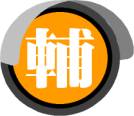 附件三兒童網路安全指南：家長篇使用網際網路是您的孩子必備的技能之一，網路雖然可以讓您的孩子學習更多知識，但也有許多不宜兒童發展的訊息是您的孩子隨手可得的，而且網路的匿名性也讓兒童易於在網路上進行不適當的互動。因此，當您的孩子要求使用網路時，請務必多加注意。遵守以下的幾項守則可以使您安心讓孩子們使用網路：網路上可能有色情、暴力等成人取向的資訊，為了讓您的孩子能使用一個乾淨無害的網路空間，請教育您的孩子盡量不要開啟這類資訊。並且經常檢查您孩子的連線記錄，以便了解未成年的孩童是否瀏覽過不應觀看的網頁；您或可選擇啟用瀏覽器中的分級警告器，以遠離這些資訊。 您的孩子可能會洩露過多的個人資料給陌生人，這會威脅到您們的安全，請讓他們了解網路屬於公共場所，並督導他們不可將姓名、電話、地址、身分證字號等個人資料在網路上公開，以免受到有心人士利用。 請不要讓您的孩子在沒有大人的監督下使用網路，請將電腦放置在全家都可使用的位置如客廳，並盡量撥空陪同他們使用電腦，教導他們如何利用網路以擴展知識、進行有益身心的娛樂。 注意您的孩子在網路聊天室或留言板與他人的互動，請盡量不要讓您的孩子與網友會面，若有必要，也請您務必陪同他們，絕對不要讓孩子單獨與網友見面，並選擇安全的會面地點，盡量選在人多的公共場所，以便應付突發狀況。 網路上分享的許多圖片、音樂、影片或文字檔案仍受到著作權法的保護，請教導您的孩子尊重著作權，不要下載非法的MP3或其他類型的檔案。 孩童可能在不經意的狀況下誤使您的電腦受到病毒攻擊，請讓他們了解隨意下載軟體可能的危險性，不要任意開啟來路不明的電子郵件或下載不安全的軟體。 請指導您的孩子尊重他人，不要發表帶有人身攻擊的言論；並請多加留意孩童瀏覽的聊天室或留言版，檢查是否散播不適當的言論。 如果您的孩子希望在網路上購物，請他們務必在訂購物品前告訴您，不要讓他們在不安全的網站上進行交易，請選擇有信譽的網路賣場，並且注意商品的內容、金額及付款方式。 附件四點 燈（兒童版）※點一盞心燈，照亮黑暗的心靈角落，點一盞心燈，帶來希望的每一分鐘。※燃起的火焰，一朵、兩朵、三朵、千朵、萬朵，留給哀傷的淚眼，留給迷路的旅人。※點一盞心燈，一朵、兩朵、三朵、千朵、萬朵，獻給孤寂的弱者，獻給苦痛的眾生。※點一盞心燈，照亮黑暗的心靈角落，點一盞心燈，帶來希望的每一分鐘。（重頭再一次）歌曲來源：選自台灣佛光山音樂專輯